Методические рекомендациидля самостоятельной работы студентовАлматы, 2011Кредит № 11. Тема № 1. Организация работы санитарно-гигиенической лаборатории.2. Цель: формировать теоретические знания и правовые компетенции по организации санитарно-гигиенической лаборатории.3. Задания: - поиск информации, изучение материала по предлагаемой литературе,- составление ситуационных задач и тестов по организации санитарно-гигиенической лаборатории.4. Форма выполнения – составление ситуационных задач и тестов.5. Критерии выполнения: по составлению тестов:должно быть составлено 5-15 тестовых заданий по вопросам контроля.из 5 ответов на тестовый вопрос должен быть 1 правильный ответ.неправильные ответы должны быть правдоподобными и отражать тот же вопрос, что и правильный.тесты должны быть краткими и информативными.по составлению ситуационных задач:1. Должна быть составлена 3 задачи по теме «организация работы санитарно-гигиенической лаборатории».2. Вопросы к задачам должны позволить выявить теоретические знания по принципам организации санитарно-гигиенической лаборатории и правовые компетенции в этом вопросе.4. Должны быть представлены эталоны решения задач.6. Сроки сдачи: согласно календарно-тематическому плану.7. Критерии оценки:по составлению тестовпо составлению ситуационных задачСоответствие оценки по традиционной системе – балльно-буквенной8. Литература:ОсновнаяАлексеев С.В., Усенков В.Р. – гигиена труда (учебник) – М., Медицина, .- С. 135 – 157. Руководство к практическим занятиям по гигиене труда (под ред. Кириллова В.Ф.) – М., Медицина, .- С. 115-126. Гигиена. Кенесариев У.И., Тогузбаева К.К., Бекмагамбетова Ж.Д. и др., 2009. – С. ДополнительнаяГигиена труда в ведущих отраслях промышленности Республики Казахстан – Алматы, .А.А. Каспаров. – Гигиена труда (учебник). – М., Медицина, 1988, 352 с. Тогызбаева  К.К., Филин А.П. и др. Предупредительный санитарный надзор при новом строительстве и реконструкции промышленного предприятия (учебно-методическое пособие) – Алматы, 1998г. 9. КонтрольВопросыСтруктура санитарно-гигиенической лаборатории.Цели и задачи санитарно-гигиенической лаборатории.Организация работы санитарно-гигиенической лаборатории. Штатная структура санитарно-гигиенической лаборатории.Организация работы отделения «гигиены труда» санитарно-гигиенической лаборатории.Основные обязанности специалиста по гигиене труда в санитарно-гигиенической лаборатории.Правила техники безопасности и личной гигиены при работе в лаборатории.Стандартизация – понятие, основные задачи стандартизации.Нормативно-техническая документация, необходимая при работе в лаборатории.ГОСТы, используемые по гигиене труда.Метрология – научная основа метрологического обеспечения.Понятие об «измерении».Технические средства, используемые в лаборатории для исследований.Понятие о Международной системе единиц (СИ), ее основные преимущества.Основные и дополнительные единицы СИ.1. Тема № 2. Новые методы в санитарно-гигиенических исследованиях, современное приборное оснащение лабораторий гигиены труда.2. Цель: формировать теоретические знания о новых методах в санитарно-гигиенических исследованиях и правовые компетенции по технике безопасности при современном приборном оснащении лабораторий гигиены труда.3. Задания: - поиск информации, изучение материала по предлагаемой литературе,- составление ситуационных задач и кроссвордов по новым методам в санитарно-гигиенических исследованиях и современном приборном оснащении лабораторий гигиены труда.4. Форма выполнения – составление тестовых заданий и кроссвордов.5. Критерии выполнения: по составлению тестов:должно быть составлено 5-15 тестовых заданий по вопросам контроля.из 5 ответов на тестовый вопрос должен быть 1 правильный ответ.неправильные ответы должны быть правдоподобными и отражать тот же вопрос, что и правильный.тесты должны быть краткими и информативными.по составлению кроссвордов:1. Должно быть составлено 5 кроссвордов по теме СРС.2. В кроссвордах должны использоваться слова, термины, определения и т.д. соответствующие теме СРС.3. Вопросы для угадывания правильного ответа должны быть корректными и соответствовать теме СРС.4. Должны быть представлены эталоны решения кроссворда.6. Сроки сдачи: согласно календарно-тематическому плану.7. Критерии оценки:по составлению тестовпо составлению кроссвордовСоответствие оценки по традиционной системе – балльно-буквенной8. Литература:ОсновнаяАлексеев С.В., Усенков В.Р. – гигиена труда (учебник) – М., Медицина, .- С. 135 – 157. Руководство к практическим занятиям по гигиене труда (под ред. Кириллова В.Ф.) – М., Медицина, .- С. 115-126. Гигиена. Кенесариев У.И., Тогузбаева К.К., Бекмагамбетова Ж.Д. и др., 2009. – С. ДополнительнаяГигиена труда в ведущих отраслях промышленности Республики Казахстан – Алматы, .А.А. Каспаров. – Гигиена труда (учебник). – М., Медицина, 1988, 352 с. Тогызбаева  К.К., Филин А.П. и др. Предупредительный санитарный надзор при новом строительстве и реконструкции промышленного предприятия (учебно-методическое пособие). 9. КонтрольСитуационные задачиЗадача № 1. При комплексном обследовании животноводческого комплекса (110 тыс. голов свиней) обнаружено, что работницы комплекса производят загрузку и выгрузку корма вручную. Суммарная масса грузов, перемещаемых в течение рабочей смены каждой работницей, составляет .Какие лабораторно-инструментальные исследования необходимо провести специалисту по гигиене труда?Задача № 2. При комплектном обследовании рыбоконсервного завода обнаружено, что загрузка рыбы в холодные камеры занята группа женщин. Рыба перевозиться в одноколесных тачках по катательным доскам, вес груза до . Занятость работниц в холодильных камерах чередуется с работой на открытых платформах холодильников (50 % рабочего времени в холодильных камерах).Какие лабораторно-инструментальные исследования необходимо провести специалисту по гигиене труда?Задача № 3. Производительный процесс выполняется в механизированном кузнечнопрессовом цехе. На рабочем месте кузнеца в теплый период года температура воздуха повышается до +30 –320 С.Какие лабораторно-инструментальные исследования необходимо провести специалисту по гигиене труда?Задача № 4. В переплетно-брошюровочном производстве работа связана со швейными аппаратами, компрессорными установками, от которых звуковые волны направлены в сторону рабочих мест швецов. Также в зону дыхания происходит поступление бумажной пыли. Освещение смешанное, но искусственное только в пределах одного производственного участка.Какие лабораторно-инструментальные исследования необходимо провести специалисту по гигиене труда?Задача № 5. В ткацком цехе текстильной фабрики при проведении периодического медицинского осмотра работницы жаловались на общую утомляемость к концу смены, преходящие боли в кистях, предплечьях и икроножных мышцах, снижение слуха.Какие лабораторно-инструментальные исследования необходимо провести специалисту по гигиене труда?1. Тема № 3. Значение новых нормативных документов РК в области ГСЭН.2. Цель: формировать знания о новых нормативнах документах РК в области ГСЭН их значении для работы бакалавра по специальности «общественное здравоохранение», формировать навыки работы с ними в практическом здравоохранении.3. Задания: - определение переченя новых нормативных документов РК в области ГСЭН,- изучение содержания новых нормативных документов РК в области ГСЭН,- составление кроссвордов по новым нормативным документам в области ГСЭН.4. Форма выполнения – составление кроссвордов.5. Критерии выполнения: по составлению кроссвордов:1. Должно быть составлено 10 кроссвордов по теме СРС.2. В кроссвордах должны использоваться слова, термины, определения и т.д. соответствующие теме СРС.3. Вопросы для угадывания правильного ответа должны быть корректными и соответствовать теме СРС.4. Должны быть представлены эталоны решения кроссворда.6. Сроки сдачи: согласно календарно-тематическому плану.7. Критерии оценки:по составлению кроссвордовСоответствие оценки по традиционной системе – балльно-буквенной8. Литература:Основная1. Алексеев С.В., Усенков В.Р. – гигиена труда (учебник) – М., Медицина, .- С. 135 – 157. Руководство к практическим занятиям по гигиене труда (под ред. Кириллова В.Ф.) – М., Медицина, .- С. 115-126. Гигиена. Кенесариев У.И., Тогузбаева К.К., Бекмагамбетова Ж.Д. и др., 2009. – С. Трудовой кодекс РК (. с изменениями и дополнениями). – разделы по охране труда (на сайте кафедры гигиены труда). Кодекс РК от 18.09.2009 года № 193-IV «О здоровье народа и системе здравоохранения». – разделы по охране труда (на сайте кафедры гигиены труда). Закон Республики Казахстан от 11.03.2002 N 302-2 "Об охране атмосферного воздуха". – Статьи 1, 11, 12, 13.ДополнительнаяГигиена труда в ведущих отраслях промышленности Республики Казахстан – Алматы, . А.А. Каспаров. – Гигиена труда (учебник). – М., Медицина, 1988, 352 с. Тогызбаева  К.К., Филин А.П. и др. Предупредительный санитарный надзор при новом строительстве и реконструкции промышленного предприятия (учебно-методическое пособие) – Алматы, 1998г. 9. КонтрольВопросыСовременная структура и функции Государственного санитарно-эпидемиологического надзора в РК.Основные нормативно-методические документы в области гигиены.Формы и методы работы санэпидслужбы в РК.Основные положения Кодекса РК от 18.09.2009 года № 193-IV «О здоровье народа и системе здравоохранения» в области охраны труда. Значение Кодекса «О здоровье народа и системе здравоохранения» для охраны труда работающихПонятие о государственном санитарно-эпидемиологическом надзоре согласно Кодексу.Деятельность специалиста по гигиене труда в сфере санитарно-эпидемиологического благополучия населения и охраны общественного здоровьяЦель и виды профилактики заболеваний согласно Кодексу.Формирование здорового образа жизни по Кодексу «О здоровье народа и системе здравоохранения».Осуществление профилактики неинфекционных заболеваний, в том числе профессиональных, и травматизма, по Кодексу «О здоровье народа и системе здравоохранения».Права и обязанности медицинских и фармацевтических работников и трудовые отношения работников организаций здравоохранения согласно Кодексу.Ответственность за нарушение законодательства Республики Казахстан в области здравоохранения специалистом по гигиене труда согласно Кодексу.Новое законодательство об охране атмосферного воздуха в РК.Документация отдела гигиены труда департамента ГСЭН.1. Тема № 4. Законодательные документы в гигиене труда.2. Цель: формировать знания о законодательных документах РК в области гигиены труда, формировать навыки работы с ними в системе госсанэпиднадзора.3. Задания: - определение переченя законодательных документов РК в области гигиены труда- изучение содержания законов по гигиене труда,- составление реферата по теме «Значение Трудового кодекса для гигиены труда работников предприятий» (на примере любого предприятия, связанного с вредными производственными факторами).4. Форма выполнения – составление реферата.5. Критерии выполнения:Реферата1. Реферат должен отразить основные аспекты темы по вопросам, предлагаемым в разделе «Контроль».2. Объем реферата не  должен превышать 7-8 печатных страниц,3. В структуру реферата должны входить титульный лист, оглавление, введение, основная часть, заключение и список  литературы.4. Во введении формулируется актуальность, цель и задачи реферата, в основной части – раскрывается содержание темы, в заключении – обобщаются изложенные данные и даются выводы с рекомендациями.5. Должен быть использован не один, а  несколько литературных источников с акцентом на наиболее свежие источники, в том числе из интернета.6. Реферат может быть иллюстрирован таблицами, графиками, рисунками и т.д.6. Сроки сдачи: согласно календарно-тематическому плану.7. Критерии оценки:РефератаСоответствие оценки по традиционной системе – балльно-буквенной8. Литература:ОсновнаяАлексеев С.В., Усенков В.Р. – гигиена труда (учебник) – М., Медицина, .- С. 135 – 157. Руководство к практическим занятиям по гигиене труда (под ред. Кириллова В.Ф.) – М., Медицина, .- С. 115-126. Гигиена. Кенесариев У.И., Тогузбаева К.К., Бекмагамбетова Ж.Д. и др., 2009. – С. Трудовой кодекс РК (. с изменениями и дополнениями). – разделы по охране труда (на сайте кафедры гигиены труда). Кодекс РК от 18.09.2009 года № 193-IV «О здоровье народа и системе здравоохранения». – разделы по охране труда (на сайте кафедры гигиены труда). Закон Республики Казахстан от 11.03.2002 N 302-2 "Об охране атмосферного воздуха". – Статьи 1, 11, 12, 13.ДополнительнаяГигиена труда в ведущих отраслях промышленности Республики Казахстан – Алматы, . А.А. Каспаров. – Гигиена труда (учебник). – М., Медицина, 1988, 352 с. Тогызбаева  К.К., Филин А.П. и др. Предупредительный санитарный надзор при новом строительстве и реконструкции промышленного предприятия (учебно-методическое пособие) – Алматы, 1998г. 9. КонтрольВопросыОсновные направления государственной политики в области гигиены и охраны труда в РК.Основные положения Трудового кодекса РК (. с изменениями и дополнениями) в области охраны труда. Трудовой кодекс, его содержание и значение для работающих.Гигиенические нормативы условий труда (СНиП, ГОСТ ССБТ, СанПиН и др.).Методические документы по санэпид требованиям  по гигиене труда.Осуществление надзора за соблюдением законодательства о труде.Основные задачи госсанэпиднадзора в области гигиены труда.Структура системы госсанэпиднадзора в РК.Права должностных лиц госсанэпиднадзора в РК по охране труда работников предприятий.Санитарно-эпидемиологические требования по обеспечению безопасности труда.Дисциплинарная, административная и уголовная ответственности при нарушении санитрного законодательтва о труде.1. Тема № 5. Роль статистических учетно-отчетных документов при оценке состояния здоровья работающего населения.2. Цель: формировать знания о роли статистических учетно-отчетных документов при оценке состояния здоровья работающего населения, формировать навыки по составлению статистической отчетности о состоянии здоровья работников предприятий.3. Задания: - определение перечня статистических учетно-отчетных документов при оценке состояния здоровья работающего населения,- составление реферата по теме «Оценка состояния здоровья по результатам профилактических медосмотров» (на примере любого предприятия, связанного с вредными производственными факторами).4. Форма выполнения – составление реферата.5. Критерии выполнения:Реферата1. Реферат должен отразить основные аспекты темы по вопросам, предлагаемым в разделе «Контроль».2. Объем реферата не  должен превышать 7-8 печатных страниц,3. В структуру реферата должны входить титульный лист, оглавление, введение, основная часть, заключение и список  литературы.4. Во введении формулируется актуальность, цель и задачи реферата, в основной части – раскрывается содержание темы, в заключении – обобщаются изложенные данные и даются выводы с рекомендациями.5. Должен быть использован не один, а  несколько литературных источников с акцентом на наиболее свежие источники, в том числе из интернета.6. Реферат может быть иллюстрирован таблицами, графиками, рисунками и т.д.6. Сроки сдачи: согласно календарно-тематическому плану.7. Критерии оценки:РефератаСоответствие оценки по традиционной системе – балльно-буквенной8. Литература:ОсновнаяАлексеев С.В., Усенков В.Р. – гигиена труда (учебник) – М., Медицина, .- С. 135 – 157. Руководство к практическим занятиям по гигиене труда (под ред. Кириллова В.Ф.) – М., Медицина, .- С. 115-126. Гигиена. Кенесариев У.И., Тогузбаева К.К., Бекмагамбетова Ж.Д. и др., 2009. – С. ДополнительнаяГигиена труда в ведущих отраслях промышленности Республики Казахстан – Алматы, . А.А. Каспаров. – Гигиена труда (учебник). – М., Медицина, 1988, 352 с. Тогызбаева  К.К., Филин А.П. и др. Предупредительный санитарный надзор при новом строительстве и реконструкции промышленного предприятия (учебно-методическое пособие) – Алматы, 1998г. 9. КонтрольВопросыСтатистические документы, используемые при изучении заболеваемости работающих по обращаемости за лечебной помощью в медицинское учреждение. Статистических учетно-отчетные документы при оценке состояния здоровья работающих по результатам профилактических медосмотров.Статистических учетно-отчетные документы при оценке причины смерти работающих.Основные документы, применяемые для учета и анализа состояния здоровья работающих.Расчет показателя «коэффициент сменяемости рабочего коллектива».Расчет показателя «состав случаев временной нетрудоспособности (ВН) по различным формам (группам) болезней».Расчет показателя «состав дней ВН по различным формам (группам) болезней»Расчет «показателя болевших лиц»Расчет показателя «процент лиц, болевших хроническими формами заболеваний в общем числе болевших».Расчет «показателя небольших (индекс здоровья) лиц»Расчет «показателя случаев временной нетрудоспособности по болезни».Расчет «показателя дней временной нетрудоспособности по болезни».1. Тема № 6. Техника лабораторных исследований в гигиене труда.2. Цель: формировать знания о технике лабораторных исследований в гигиене труда.3. Задания: - составление алгоритмов (1-2) по технике отбора пробы воздуха, технике лабораторного исследования на содержание в воздухе рабочей зоны вредного химического вещества (на примере любого предприятия, связанного с вредными химическими факторами производственной среды), по исследованию воздушно-теплового режима на предприятии (1-2), уровня искусственного и естественного освещения (1-2).4. Форма выполнения – составление алгоритмов.5. Критерии выполнения:Алгоритмы представить в виде схемы.При составлении алгоритмов нужно в схеме дать пояснения по каждому из его этапов, в том числе указать какие приборы нужно использовать.6. Сроки сдачи: согласно календарно-тематическому плану.7. Критерии оценки:для алгоритмов Соответствие оценки по традиционной системе – балльно-буквенной8. Литература:ОсновнаяАлексеев С.В., Усенков В.Р. – гигиена труда (учебник) – М., Медицина, .- С. 135 – 157. Руководство к практическим занятиям по гигиене труда (под ред. Кириллова В.Ф.) – М., Медицина, .- С. 115-126. Гигиена. Кенесариев У.И., Тогузбаева К.К., Бекмагамбетова Ж.Д. и др., 2009. – С. ДополнительнаяГигиена труда в ведущих отраслях промышленности Республики Казахстан – Алматы, . А.А. Каспаров. – Гигиена труда (учебник). – М., Медицина, 1988, 352 с. Тогызбаева  К.К., Филин А.П. и др. Предупредительный санитарный надзор при новом строительстве и реконструкции промышленного предприятия (учебно-методическое пособие) – Алматы, 1998г. 9. КонтрольВопросыОпределение параметров микроклимата производственного помещения: температуры, влажности (абсолютной, максимальной, относительной), дефицита насыщения, подвижности (скорости движения) воздуха, теплового излучения.Приборы, используемые для измерения температуры воздуха в производственном помещении, их устройство, принципы работы (термометры: ртутный, спиртовый; психрометры, термографы, электротермометры).Приборы, используемые для измерения влажности воздуха, их устройство, принципы работы (аспирационные психрометры, гигрограф).Приборы, используемые для измерения подвижности (скорости движения) воздуха, их устройство, принципы работы (анемометры, кататермометры).Приборы, используемые для измерения интенсивности теплового излучения (актинометры).Методы измерения температуры воздуха.Методы измерения скорости движения воздуха.Методы измерения интенсивности теплового излучения.Методы измерения влажности воздуха.Инсоляция промышленных зданий. Совмещенное освещение.Методы измерения освещенности. Определение уровня освещенности в производственном помещении: естественной освещенности, искусственной освещенности (контрольные точки, время суток для измерения, при комбинированном освещении).Приборы, используемые для измерения освещенности в производственном помещении, их устройство, принципы работы (люксметры).Основные этапы по проведению химического анализа производственных ядов в воздухе рабочей зоны.Методы отбора проб воздуха для анализа содержания в воздухе рабочей зоны химических веществ. Методы анализа проб воздуха на содержание производственных ядов.1. Тема № 7. Организация труда и техника безопасности при работе в санитарно-гигиенической лаборатории.2. Цель: формировать знания об организации труда и технике безопасности при работе в санитарно-гигиенической лаборатории.3. Задания: - составление реферата на тему: «Организация труда и техника безопасности при проведении анализа проб воздуха на содержание тяжелых металлов атомно-абсорбционным методом»4. Форма выполнения – составление реферата.5. Критерии выполнения:Реферата1. Реферат должен отразить основные аспекты тем по вопросам, предлагаемым в разделе «Контроль».2. Объем реферата не должен превышать 7-8 печатных страниц,3. В структуру реферата должны входить титульный лист, оглавление, введение, основная часть, заключение и список литературы.4. Во введении формулируется актуальность, цель и задачи реферата, в основной части – раскрывается содержание темы, в заключении – обобщаются изложенные данные и даются выводы с рекомендациями.5. Должен быть использован не один, а  несколько литературных источников с акцентом на наиболее свежие источники, в том числе из интернета.6. Реферат может быть иллюстрирован таблицами, графиками, рисунками и т.д.6. Сроки сдачи: согласно календарно-тематическому плану.7. Критерии оценки:РефератаСоответствие оценки по традиционной системе – балльно-буквенной8. Литература:ОсновнаяАлексеев С.В., Усенков В.Р. – гигиена труда (учебник) – М., Медицина, .- С. 135 – 157. Руководство к практическим занятиям по гигиене труда (под ред. Кириллова В.Ф.) – М., Медицина, .- С. 115-126. Гигиена. Кенесариев У.И., Тогузбаева К.К., Бекмагамбетова Ж.Д. и др., 2009. – С. ДополнительнаяГигиена труда в ведущих отраслях промышленности Республики Казахстан – Алматы, . А.А. Каспаров. – Гигиена труда (учебник). – М., Медицина, 1988, 352 с. Тогызбаева  К.К., Филин А.П. и др. Предупредительный санитарный надзор при новом строительстве и реконструкции промышленного предприятия (учебно-методическое пособие) – Алматы, 1998г. 9. КонтрольВопросыОрганизация работы в лаборатории на атомно-абсорбционном спектрофотометре.Оснащение лаборатории, где проводится  исследование с помощью атомно-абсорбционного спектрофотометра.Принцип устройства атомно-абсорбционного спектрофотометра («Younglin AAS 8020» и др.).Методика отбора пробы воздуха для исследования на атомно-абсорбционном спектрофотометре.Ход исследования пробы воздуха на содержание тяжелых металлов.Принцип подготовки пробы для проведения анализа на атомно-абсорбционном спектрофотометре.Методика исследования пробы на определение тяжелых металлов с помощью атомно-абсорбционного спектрофотометра.Оценка результатов исследования.Техника безопасности при работе на на атомно-абсорбционном спектрофотометре.Кредит № 21. Тема № 1. Современные внедрения в области шумопоглощения и снижения «шумовых» технологических процессов.2. Цель: формировать знания о современных мерах, способах и решениях в области шумопоглощения и снижения «шумовых» технологических процессов.3. Задания: - составление реферата на тему: «Внедрение в области шумопоглощения и снижения «шумовых» технологических процессов на промышленных предприятиях в современных условиях»4. Форма выполнения – составление реферата.5. Критерии выполнения:Реферата1. Реферат должен отразить основные аспекты тем по вопросам, предлагаемым в разделе «Контроль».2. Объем реферата не должен превышать 7-8 печатных страниц,3. В структуру реферата должны входить титульный лист, оглавление, введение, основная часть, заключение и список литературы.4. Во введении формулируется актуальность, цель и задачи реферата, в основной части – раскрывается содержание темы, в заключении – обобщаются изложенные данные и даются выводы с рекомендациями.5. Должен быть использован не один, а  несколько литературных источников с акцентом на наиболее свежие источники, в том числе из интернета.6. Реферат может быть иллюстрирован таблицами, графиками, рисунками и т.д.6. Сроки сдачи: согласно календарно-тематическому плану.7. Критерии оценки:РефератаСоответствие оценки по традиционной системе – балльно-буквенной8. Литература:ОсновнаяАлексеев С.В., Усенков В.Р. – гигиена труда (учебник) – М., Медицина, .- С. 135 – 157. Руководство к практическим занятиям по гигиене труда (под ред. Кириллова В.Ф.) – М., Медицина, .- С. 115-126. Гигиена. Кенесариев У.И., Тогузбаева К.К., Бекмагамбетова Ж.Д. и др., 2009. – С. ДополнительнаяГигиена труда в ведущих отраслях промышленности Республики Казахстан – Алматы, . А.А. Каспаров. – Гигиена труда (учебник). – М., Медицина, 1988, 352 с. Тогызбаева  К.К., Филин А.П. и др. Предупредительный санитарный надзор при новом строительстве и реконструкции промышленного предприятия (учебно-методическое пособие) – Алматы, 1998г. 9. КонтрольВопросыИсточники шума на производстве.Законы распространения звуковых волн в помещений.Биофизика слухового восприятия.Шум как профессиональная вредность.Специфическое действие производственного шума на организм.Неспецифическое действие производственного шума на организм.Гигиеническое нормирование производственного шума. Санитарные нормы.Характеристики производственных шумов (спектральная, временная).Аппаратура и методы измерения производственного шума. Медико-профилактические мероприятия при воздействии шума на работающих.Организационные меры по борьбе с шумом на производстве.Основные технические средства по борьбе с шумом на производстве.Меры по устранению причин возникновения шума.Меры по ослаблению шума на путях передачи от источника к работающему человеку.Индивидуальные способы защиты работающих от шума.Использование звукопоглощающих облицовок, акустических экранов, звукоулавливающих и других устройств.Архитектурно-планировочные решения для создания оптимального акустического режима на производстве.1. Тема № 2. Достижения науки в области снижения производственной вибрации.2. Цель: формировать знания о достижениях науки в области снижения производственной вибрации.3. Задания: - составление обзора научной литературы, в том числе используя научные материалы кафедры по теме СРС.4. Форма выполнения: обзор научной литературы, научных материалов кафедры по теме СРС.5. Критерии выполнения:обзора научной литературы, научных материалов кафедры1. обзор научной литературы, научных материалов кафедры должен отразить основные аспекты тем по вопросам, предлагаемым в разделе «Контроль».2. Объем научного обзора не должен превышать 7-8 печатных страниц,3. В структуру научного обзора должны входить титульный лист, оглавление, введение, основная часть, заключение и список литературы.4. Во введении формулируется актуальность, цель и задачи, в основной части – раскрывается содержание темы, в заключении – обобщаются изложенные данные и даются выводы с рекомендациями.5. Должен быть использован не один, а несколько литературных источников с акцентом на наиболее свежие источники, в том числе из интернета.6. Научный обзор может быть иллюстрирован таблицами, графиками, рисунками и т.д.6. Сроки сдачи: согласно календарно-тематическому плану.7. Критерии оценки:обзора научной литературы, научных материалов кафедрыСоответствие оценки по традиционной системе – балльно-буквенной8. Литература:ОсновнаяАлексеев С.В., Усенков В.Р. – гигиена труда (учебник) – М., Медицина, .- С. 135 – 157. Руководство к практическим занятиям по гигиене труда (под ред. Кириллова В.Ф.) – М., Медицина, .- С. 115-126. Гигиена. Кенесариев У.И., Тогузбаева К.К., Бекмагамбетова Ж.Д. и др., 2009. – С. ДополнительнаяГигиена труда в ведущих отраслях промышленности Республики Казахстан – Алматы, . А.А. Каспаров. – Гигиена труда (учебник). – М., Медицина, 1988, 352 с. Тогызбаева  К.К., Филин А.П. и др. Предупредительный санитарный надзор при новом строительстве и реконструкции промышленного предприятия (учебно-методическое пособие) – Алматы, 1998г. 9. КонтрольВопросыГигиеническое значение вибрации на производствеПонятие вибрации. Единицы измерения производственной вибрацииКлассификация производственной вибрацииИсточники локальной вибрацииИсточники общей вибрацииСопутствующие факторы производственной средыДействие вибрации на организмВибрационная болезнь от воздействия локальной вибрацииВибрационная болезнь от воздействия общей вибрацииГигиеническое нормирование вибрацииТехнические способы ограничения и уменьшение вибрацииРежим труда при воздействии вибрацииМеры индивидуальной защиты  от воздействия вибрацииЛечебно – профилактические и общеоздоровительные мероприятияАппаратуры и методы измерения вибрации.1. Тема № 3. Значение внедрения на рабочих местах шумо- и виброснижающих мер в профилактике общей и профессиональной заболеваемости работающих.2. Цель: формировать знания о значении внедрения на рабочих местах шумо- и виброснижающих мер в профилактике общей и профессиональной заболеваемости работающих.3. Задания: - составление 4-5 ситуационных задач по теме СРС.4. Форма выполнения: составление ситуационных задач5. Критерии выполнения:Ситуационных задачСоответствие оценки по традиционной системе – балльно-буквенной8. Литература:ОсновнаяАлексеев С.В., Усенков В.Р. – гигиена труда (учебник) – М., Медицина, .- С. 135 – 157. Руководство к практическим занятиям по гигиене труда (под ред. Кириллова В.Ф.) – М., Медицина, .- С. 115-126. Гигиена. Кенесариев У.И., Тогузбаева К.К., Бекмагамбетова Ж.Д. и др., 2009. – С. ДополнительнаяГигиена труда в ведущих отраслях промышленности Республики Казахстан – Алматы, . А.А. Каспаров. – Гигиена труда (учебник). – М., Медицина, 1988, 352 с. Тогызбаева  К.К., Филин А.П. и др. Предупредительный санитарный надзор при новом строительстве и реконструкции промышленного предприятия (учебно-методическое пособие) – Алматы, 1998г. 9. КонтрольВопросыСпецифическое действие производственного шума.Неспецифическое действие шума.Методы исследования слуховой чувствительности. Аудиограмма.Принципы классификации производственных шумов.Характеристика постоянного шумаХарактеристика непостоянного шума.Принцип санитарного нормирования производственного шума.Санитарное нормирование вибрации.Значение массы ручной машины и силы нажатия. Нормирование этих факторов.Требования к климатическим условиям при воздействии вибрации.Технические способы ограничения и уменьшения вибрации. НормированиеРежимы труда при воздействии вибрации.Средства индивидуальной защиты при воздействии вибрации.Организация предварительных и периодических лиц, подвергающихся воздействию шума и вибрации. Медицинские противопоказания к доступу на работу, связанную с воздействием шума и вибрации.Задачи диспансеризации лиц, подвергающихся воздействию шума и вибрации.Медико-биологические и общеоздоровительные мероприятия профилактикиобщей и профессиональной заболеваемости работающих в условиях влияния шума и вибрации.1. Тема № 4. Гигиена труда на агломерационных фабриках.2. Цель: формировать знания о гигиене труда на агломерационных фабриках.3. Задания: - составление реферата на тему: «вредные производственные факторы на агломерационных фабриках»4. Форма выполнения – составление реферата.5. Критерии выполнения:Реферата1. Реферат должен отразить основные аспекты тем по вопросам, предлагаемым в разделе «Контроль».2. Объем реферата не должен превышать 7-8 печатных страниц,3. В структуру реферата должны входить титульный лист, оглавление, введение, основная часть, заключение и список литературы.4. Во введении формулируется актуальность, цель и задачи реферата, в основной части – раскрывается содержание темы, в заключении – обобщаются изложенные данные и даются выводы с рекомендациями.5. Должен быть использован не один, а  несколько литературных источников с акцентом на наиболее свежие источники, в том числе из интернета.6. Реферат может быть иллюстрирован таблицами, графиками, рисунками и т.д.6. Сроки сдачи: согласно календарно-тематическому плану.7. Критерии оценки:РефератаСоответствие оценки по традиционной системе – балльно-буквенной8. Литература:ОсновнаяАлексеев С.В., Усенков В.Р. – гигиена труда (учебник) – М., Медицина, .- С. 135 – 157. Руководство к практическим занятиям по гигиене труда (под ред. Кириллова В.Ф.) – М., Медицина, .- С. 115-126. Гигиена. Кенесариев У.И., Тогузбаева К.К., Бекмагамбетова Ж.Д. и др., 2009. – С. ДополнительнаяГигиена труда в ведущих отраслях промышленности Республики Казахстан – Алматы, . А.А. Каспаров. – Гигиена труда (учебник). – М., Медицина, 1988, 352 с. Тогызбаева  К.К., Филин А.П. и др. Предупредительный санитарный надзор при новом строительстве и реконструкции промышленного предприятия (учебно-методическое пособие) – Алматы, 1998г. 9. КонтрольВопросыАгломерационные фабрики – их назначение.Агломерация руд на предприятиях, занятых разведкой, строительством или эксплуатацией рудных, нерудных и россыпных месторождений полезных ископаемых.Пыль как опасный и вредный физический производственный фактор на агломерационных фабриках.Санитарно-гигиенические требования величин предельно допустимых концентраций (ПДК) пыли в воздухе рабочей зоны агломерационных фабрик.В каких местах необходимо измерять содержание пыли в воздухе на агломерационных фабриках?Какова длительность отбора проб воздуха при определении максимального разового содержания пыли?По каким концентрациям оценивается содержание пыли в воздушной среде рабочей зоны? Каков должен быть максимальный объем фильтруемого аэрозоля за единицу времени через фильтры АФА-ВП-10, АФА-ВП-20 ? Каковы сроки определения содежания пыли на рабочих местах агломерационных фабрик?В какие сроки лаборатория должна после отбора проб представить главному инженеру предприятия извещение о содержании пыли в отобранных пробах?Каковы меры по снижению содержания пыли в воздухе до установленного уровня?По какой формуле можно рассчитать содержание пыли в воздухе при прямом методе измерения (с применением фильтров типа АФА и др.) ?1. Тема № 5. Гигиена труда на ГРЭС.2. Цель: формировать знания о гигиене труда на ГРЭС.3. Задания: - составление реферата на тему: «Вредные производственные факторы на ГРЭС»4. Форма выполнения – составление реферата.5. Критерии выполнения:Реферата1. Реферат должен отразить основные аспекты тем по вопросам, предлагаемым в разделе «Контроль».2. Объем реферата не должен превышать 7-8 печатных страниц,3. В структуру реферата должны входить титульный лист, оглавление, введение, основная часть, заключение и список литературы.4. Во введении формулируется актуальность, цель и задачи реферата, в основной части – раскрывается содержание темы, в заключении – обобщаются изложенные данные и даются выводы с рекомендациями.5. Должен быть использован не один, а  несколько литературных источников с акцентом на наиболее свежие источники, в том числе из интернета.6. Реферат может быть иллюстрирован таблицами, графиками, рисунками и т.д.6. Сроки сдачи: согласно календарно-тематическому плану.7. Критерии оценки:РефератаСоответствие оценки по традиционной системе – балльно-буквенной8. Литература:ОсновнаяАлексеев С.В., Усенков В.Р. – гигиена труда (учебник) – М., Медицина, .- С. 135 – 157. Руководство к практическим занятиям по гигиене труда (под ред. Кириллова В.Ф.) – М., Медицина, .- С. 115-126. Гигиена. Кенесариев У.И., Тогузбаева К.К., Бекмагамбетова Ж.Д. и др., 2009. – С. ДополнительнаяГигиена труда в ведущих отраслях промышленности Республики Казахстан – Алматы, . А.А. Каспаров. – Гигиена труда (учебник). – М., Медицина, 1988, 352 с. Тогызбаева  К.К., Филин А.П. и др. Предупредительный санитарный надзор при новом строительстве и реконструкции промышленного предприятия (учебно-методическое пособие) – Алматы, 1998г. 9. КонтрольВопросыГРЭС как источник электрической и тепловой энергии для населения.Вредные факторы, воздействующие на работников ГРЭС, при нормальном и аварийном режимах ее работы.Воздействие вредных веществ (ВВ), действующих на дыхательные пути: кислота, щелочь, ивиоль, меры профилактики.Влияние вибрации на работников ГРЭС, меры профилактики.Профилактика влияния шума на работников ГРЭС.Профилактика воздействия электрического поля токов промышленной частоты.Профилактика воздействия электрического тока.Сульфоуголь (химический цех) как источник радиации и меры профилактики. Профилактика воздействия высоких температур на работников ГРЭС. Гигиеническое нормирование содержания вредных факторов на ГРЭС. Кредит № 31.Тема №1. Нанотехнологии в гигиене труда.2.Цель: Формирование знаний и умений по изучению воздействия наночастиц, нанометериалов и нанотехнологий на организм человека с учетом непосредственных и отдаленных эффектов.3.Задания.1. Разработать методы оценки экспозиции.2. Разработка гигиенических критериев и норм степени профессионального риска для здоровья работников.3. Разработка организационно-правовых и этических проблем медицинского обслуживания работников.4.Форма выполнения: составление реферата с введением  конкретных примеров, презентация, составление кроссвордов.5.Критерии выполнения:Студент должен выполнить по каждому кредиту не менее 2-х СРС в разных формах исполнения. Сроки сдачи – не менее чем за 2 дня до конца кредита.  Требования к оформлению и выполнению реферата:Объем реферата должен быть в пределах 4-5 печатных страниц (приложения к работе не входят в объем реферата).Структура реферата должна включать титульный лист, оглавление (последовательное изложение разделов реферата с указанием страницы, с которой он начинается), введение (формулирование сути исследуемой проблемы, определение актуальности, цели и задач реферата), основную часть (каждый раздел этой части реферата доказательно раскрывает отдельную проблему или одну из ее сторон, является логическим продолжением предыдущего; в этой части могут быть приведены таблицы, схемы, графики, рисунки и пр.), заключение (приводятся итоги или дается обобщенный вывод по теме реферата, предлагаются рекомендации), список литературы.При разработке реферата рекомендуется использование 8-10 различных источников.Реферат должен быть выполнен грамотно, с соблюдением культуры изложения.По ходу изложения текста должны иметься ссылки на используемую литературу.Правильно оформить библиографию.Требования к оформлению и выполнению презентации:Презентация предоставляется в электронном и печатном виде (цветная, в файловой папке).Объем презентации должен быть в пределах 10-15 слайдов.Структура презентации должна включать титульный слайд, введение (формулирование сути исследуемой проблемы, определение актуальности, цели и задач презентации), основную часть (каждый раздел этой части презентации доказательно раскрывает отдельную проблему или одну из ее сторон, является логическим продолжением предыдущего; в этой части могут быть приведены таблицы, схемы, графики, рисунки и пр.), заключение (приводятся итоги или дается обобщенный вывод по теме презентации, предлагаются рекомендации).Презентация должна быть выполнена грамотно, с соблюдением культуры изложения.Материал должен быть выполнен красочно, на высоком техническом уровне.Требования к оформлению иллюстративного материала:- Иллюстративный материал должен отражать тематику и соответствовать поставленным задачам.- Информация должна отражать современное состояние проблемы.- Материал должен быть выполнен грамотно, красочно, на высоком техническом уровне.6. Сроки сдачи: в течение цикла7.Критерии оценки:Критерии оценки рефератаКритерии оценки презентацииКритерии оценки иллюстративного материала:8.Литература.Основная:1.Измеров Н.Ф., Кириллов В.Ф. Гигиена труда. Учебник. М-Медицина-2008.2.Алексеев С.В., Усенко В.Р.Гигиена труда. Учебник. М-Медицина-1988-576 стр.3.Руководство к практическим занятиям по гигиене труда. Под ред. В.Ф.Кириллова М-Медицина-2008 -399 стр.Дополнительная:4.Приказ МЗ РК №294 «Участие врача по гигиене труда в расследовании случаев профессиональных заболеваний» (отравлений).5.3-й - том «Санитарные правила и нормы по гигиене труда в  промышленности» К.К. Тогузбаева, ОМСК, 1994.5.Нанотехнологии и наноматериалы в медицине труда и промышленной экологии. Проблемы и пути обеспечения безопасности. Под ред. Н.Ф. Измерова. Москва-2009-96стр.9.Контроль.1.Понятие нанотехнологии.2.История развития нанотехнологии и наночастицы.3.Основные новые факторы в гигиене труда4.Основные задачи гигиены труда, возникающие в связи с развитием нанотехнологических производств.5.Пути попадания наночастиц в организм.6. Классификации нанообъектов.7.Механизм действия.8.Воздействие наночастиц на организм.1.Тема № 2. Значение угольной промышленности для Центрального Казахстана.2.Цель: Ознакомить студентов значениями угольной промышленности для Центрального Казахстана и предупреждение вредного действия неблагоприятных факторов угольного производства.3.Задания.- ознакомление особенностями гигиенической оценки условий труда на предприятиях угольной промышленности;- оценивать показатели профессиональной и общей заболеваемости работающих на предприятиях угольной промышленности;- составлять комплексный план оздоровления условий труда, исходя из специфики производства.4.Форма выполнения: составление реферата с введением конкретных примеров, презентация, тестовый контроль.5.Критерии выполнения:Студент должен выполнить по каждому кредиту не менее 2-х СРС в разных формах исполнения. Сроки сдачи – не менее чем за 2 дня до конца кредита.  Требования к оформлению и выполнению реферата:Объем реферата должен быть в пределах 4-5 печатных страниц (приложения к работе не входят в объем реферата).Структура реферата должна включать титульный лист, оглавление (последовательное изложение разделов реферата с указанием страницы, с которой он начинается), введение (формулирование сути исследуемой проблемы, определение актуальности, цели и задач реферата), основную часть (каждый раздел этой части реферата доказательно раскрывает отдельную проблему или одну из ее сторон, является логическим продолжением предыдущего; в этой части могут быть приведены таблицы, схемы, графики, рисунки и пр.), заключение (приводятся итоги или дается обобщенный вывод по теме реферата, предлагаются рекомендации), список литературы.При разработке реферата рекомендуется использование 8-10 различных источников.Реферат должен быть выполнен грамотно, с соблюдением культуры изложения.По ходу изложения текста должны иметься ссылки на используемую литературу.Правильно оформить библиографию.Требования к оформлению и выполнению презентации:Презентация предоставляется в электронном и печатном виде (цветная, в файловой папке).Объем презентации должен быть в пределах 10-15 слайдов.Структура презентации должна включать титульный слайд, введение (формулирование сути исследуемой проблемы, определение актуальности, цели и задач презентации), основную часть (каждый раздел этой части презентации доказательно раскрывает отдельную проблему или одну из ее сторон, является логическим продолжением предыдущего; в этой части могут быть приведены таблицы, схемы, графики, рисунки и пр.), заключение (приводятся итоги или дается обобщенный вывод по теме презентации, предлагаются рекомендации).Презентация должна быть выполнена грамотно, с соблюдением культуры изложения.Материал должен быть выполнен красочно, на высоком техническом уровне.Требования к оформлению иллюстративного материала:- Иллюстративный материал должен отражать тематику и соответствовать поставленным задачам.- Информация должна отражать современное состояние проблемы.- Материал должен быть выполнен грамотно, красочно, на высоком техническом уровне.6. Сроки сдачи: в течение цикла7.Критерии оценки:Критерии оценки рефератаКритерии оценки презентацииКритерии оценки иллюстративного материала:8.Литература.Основная:1.Измеров Н.Ф., Кириллов В.Ф. Гигиена труда. Учебник. М-Медицина-2008.2.Алексеев С.В., Усенко В.Р.Гигиена труда. Учебник. М-Медицина-1988-576 стр.3.Руководство к практическим занятиям по гигиене труда. Под ред. В.Ф.Кириллова М-Медицина-2008 -399 стр.Дополнительная:4.3-й - том «Санитарные правила и нормы по гигиене труда в  промышленности» К.К. Тогузбаева, ОМСК, 1994.4.Руководство по гигиене труда. Под редакц. Н.Ф.Измерова. Москва «Медицина» 1987.5.Гигиенические требования к машинам и механизмам, применяемым при разработке рудных, нерудных и рассыпных месторождений полезных ископаемых. №103.038-94. МЗ РК.6.Санитарные правила для предприятий угольной промышленности. №1.06.063-94. МЗ РК.9. Контроль.ВопросыЗначение угольной промышленности для Центрального Казахстана.Месторождения Центрального Казахстана.Экибастузский, Карагандинский и Майкубенский угольные бассейны.Гигиенические условия труда в угольных шахтах.Особенности микроклимата в шахтах.Состав шахтного воздуха. Необходимое содержание кислороды,  допустимое содержание углекислого газа.Отрицательные стороны применения синтетических материалов на шахтах.Пыль в угольных шахтах. Её состав, концентрации, дисперсность, зависимость этих параметров от способов выработки.Шум и вибрация в угольных шахтах. Источники шума и вибрации.Заболеваемость шахтеров. Простудные заболевания, заболевания кожи, желудочно-кишечного тракта, заболевания периферической нервной системы, ревматизм.Ведущие формы профессиональных заболеваний рабочих угольных шахт. (силикоз, антракоз, антракосиликоз, пылевые бронхиты, вибрационная болезнь, невриты слухового нерва, бурситы).Оздоровительные мероприятия в угольных шахтах. Механизация основных процессов угледобычи, дистанционное управление. Осушение шахт.Вопросы тестового контроля.1.Добыча угля осуществляется:а) в карьерах;б) в разрезах;в) в шахтах;г) в рудниках;д) в каменоломнях.2.Добыча угля осуществляется:а) открытым способом;б) в шахтах (подземным способом);в) комбинированным способом;г) электрическим способом;д) путем бурения скважин.3. Способы выемки угля при подземной добыче:а) ручной;б) буровзрывной;в) электрохимический;г) гидравлический;д) с помощью механизмов.4. Температура воздуха с увеличением глубины подземных выработок повышается на каждые 100 м:а) на 0,5 0Сб) на 10 0Св) на 2 0Сг) на 3 0Сд) на 10 0С5. На каждые  глубины шахты температура пород повышается?а) на 1 0Сб) на 2 0Св) на 3 0Сг) на 4 0Сд) на 0,5 0С6. Относительная влажность в забоях угольных шахт может достигать:а) 50%б) 60%в) 70%г) 98%д) 95%7. В составе шахтного воздуха могут присутствовать газы:а) кислород;б) углекислый газ;в) сероводород;г) сернистый газ;д) метан;8. В угольных шахтах работы прекращаются, если концентрация метана в воздухе достигает:а) 2 % и выше;б) 3%;в)0,5%;г) 1%;д) 4%;9. запыленность подземных выработок угольных шахт характеризуется:а) смешанным составом пыли;б) высокой дисперсностью пыли;в) большими концентрациями пыли;г) наличием высокого содержания свободной двуокиси кремния в пыли;д) наличием малого содержания свободной двуокиси кремния в пыли;10. Шум угольных комбайнов характеризуется:а) уровнем 100-105 дБ;б) широкополосным спектром;в) преобладанием звуковой энергии в области высоких частот (500-2000 Гц);г) преобладанием звуковой энергии в области низких частот (до 250 Гц);д) импульсным характером;11. Местная вибрация в угольных шахтах генерируется:а) отбойными молотками;б) электросверлами;в) перфораторами;г) комбайнами;д) электровозами.12. Общая вибрация в угольных шахтах генерируется: а) электросверлами;б) электровозами;в) угольными комбайнами;г) конвейерами;д) комбайнами.13. Наиболее распространенными пылевыми профессиональными заболеваниями шахтеров угольных шахт являются:а) антракоз;б) силикоз;в) антракосиликоз;г) пылевой бронхит;д) аллергический альвеолит.1.Тема № 3. Работа с научной литературой, составление реферата по гигиене труда.2.Цель: Формирование знаний и умений по основным приемам научно-исследовательской деятельности и выработать начальные навыки проведения научного исследования; Создание условий для формирования исследовательских умений, способствующих развитию творческих способностей, логического мышления, научного мировоззрения;3.Задания.- Научиться работать с научной литературой и другими источниками информации, осуществлять поиск необходимой информации;- Выработать умение работы над рефератами, докладами, прививать навыки публичного выступления;4.Форма выполнения: составление реферата с введением конкретных примеров, презентация.5.Критерии выполнения:Студент должен выполнить по каждому кредиту не менее 2-х СРС в разных формах исполнения. Сроки сдачи – не менее чем за 2 дня до конца кредита.  Требования к оформлению и выполнению реферата:Объем реферата должен быть в пределах 4-5 печатных страниц (приложения к работе не входят в объем реферата).Структура реферата должна включать титульный лист, оглавление (последовательное изложение разделов реферата с указанием страницы, с которой он начинается), введение (формулирование сути исследуемой проблемы, определение актуальности, цели и задач реферата), основную часть (каждый раздел этой части реферата доказательно раскрывает отдельную проблему или одну из ее сторон, является логическим продолжением предыдущего; в этой части могут быть приведены таблицы, схемы, графики, рисунки и пр.), заключение (приводятся итоги или дается обобщенный вывод по теме реферата, предлагаются рекомендации), список литературы.При разработке реферата рекомендуется использование 8-10 различных источников.Реферат должен быть выполнен грамотно, с соблюдением культуры изложения.По ходу изложения текста должны иметься ссылки на используемую литературу.Правильно оформить библиографию.Требования к оформлению и выполнению презентации:Презентация предоставляется в электронном и печатном виде (цветная, в файловой папке).Объем презентации должен быть в пределах 10-15 слайдов.Структура презентации должна включать титульный слайд, введение (формулирование сути исследуемой проблемы, определение актуальности, цели и задач презентации), основную часть (каждый раздел этой части презентации доказательно раскрывает отдельную проблему или одну из ее сторон, является логическим продолжением предыдущего; в этой части могут быть приведены таблицы, схемы, графики, рисунки и пр.), заключение (приводятся итоги или дается обобщенный вывод по теме презентации, предлагаются рекомендации).Презентация должна быть выполнена грамотно, с соблюдением культуры изложения.Материал должен быть выполнен красочно, на высоком техническом уровне.Требования к оформлению иллюстративного материала:- Иллюстративный материал должен отражать тематику и соответствовать поставленным задачам.- Информация должна отражать современное состояние проблемы.- Материал должен быть выполнен грамотно, красочно, на высоком техническом уровне.6. Сроки сдачи: в течение цикла7.Критерии оценки:Критерии оценки рефератаКритерии оценки презентацииКритерии оценки иллюстративного материала:8.Литература.Основная:1.Измеров Н.Ф., Кириллов В.Ф. Гигиена труда. Учебник. М-Медицина-2008.2.Алексеев С.В., Усенко В.Р.Гигиена труда. Учебник. М-Медицина-1988-576 стр.3.Руководство к практическим занятиям по гигиене труда. Под ред. В.Ф.Кириллова М-Медицина-2008 -399 стр.Дополнительная:4.Приказ МЗ РК №294 «Участие врача по гигиене труда в расследовании случаев профессиональных заболеваний» (отравлений).5.3-й - том «Санитарные правила и нормы по гигиене труда в  промышленности» К.К. Тогузбаева, ОМСК, 1994.9.Контроль.Вопросы1. Источники научных исследований. 2. Первичные и вторичные источники информации. 3. Библиотечные фонды. Интернет. 4. Каталоги и картотеки. Классификация каталогов: алфавитный, систематический, предметный, каталог периодической печати. Библиографические указатели.  5.  Работа со справочной литературой. Методика поиска литературы.   6. Устные источники.  Запись интервью. 7. Методы работы над архивными материалами.8. Общая схема научного исследования. 9. Обоснование актуальности выбранной темы, постановка цели и конкретных задач исследования.10.Определение объекта и предмета исследования, обсуждение результатов исследования.11.Описание процесса  исследования, обсуждение результатов исследования.12. Формулирование вывода, оценка полученных результатов.1.Тема № 4. Составление плана научно-исследовательских работ по гигиене труда.2.Цель: Формирование знаний и умений к глубокому изучению основ наук и научно-исследовательской деятельности.3.Задания.1. ознакомиться современными методами научных исследований;2. сформировать понятие о сущности НИД;3. составление плана НИР4.Форма выполнения: составление реферата с введением   конкретных  примеров, презентация.5.Критерии выполнения:Студент должен выполнить по каждому кредиту не менее 2-х СРС в разных формах исполнения. Сроки сдачи – не менее чем за 2 дня до конца кредита.  Требования к оформлению и выполнению реферата:Объем реферата должен быть в пределах 4-5 печатных страниц (приложения к работе не входят в объем реферата).Структура реферата должна включать титульный лист, оглавление (последовательное изложение разделов реферата с указанием страницы, с которой он начинается), введение (формулирование сути исследуемой проблемы, определение актуальности, цели и задач реферата), основную часть (каждый раздел этой части реферата доказательно раскрывает отдельную проблему или одну из ее сторон, является логическим продолжением предыдущего; в этой части могут быть приведены таблицы, схемы, графики, рисунки и пр.), заключение (приводятся итоги или дается обобщенный вывод по теме реферата, предлагаются рекомендации), список литературы.При разработке реферата рекомендуется использование 8-10 различных источников.Реферат должен быть выполнен грамотно, с соблюдением культуры изложения.По ходу изложения текста должны иметься ссылки на используемую литературу.Правильно оформить библиографию.Требования к оформлению и выполнению презентации:Презентация предоставляется в электронном и печатном виде (цветная, в файловой папке).Объем презентации должен быть в пределах 10-15 слайдов.Структура презентации должна включать титульный слайд, введение (формулирование сути исследуемой проблемы, определение актуальности, цели и задач презентации), основную часть (каждый раздел этой части презентации доказательно раскрывает отдельную проблему или одну из ее сторон, является логическим продолжением предыдущего; в этой части могут быть приведены таблицы, схемы, графики, рисунки и пр.), заключение (приводятся итоги или дается обобщенный вывод по теме презентации, предлагаются рекомендации).Презентация должна быть выполнена грамотно, с соблюдением культуры изложения.Материал должен быть выполнен красочно, на высоком техническом уровне.Требования к оформлению иллюстративного материала:- Иллюстративный материал должен отражать тематику и соответствовать поставленным задачам.- Информация должна отражать современное состояние проблемы.- Материал должен быть выполнен грамотно, красочно, на высоком техническом уровне.6. Сроки сдачи: в течение цикла7.Критерии оценки:Критерии оценки рефератаКритерии оценки презентацииКритерии оценки иллюстративного материала:8.Литература.Основная:1.Измеров Н.Ф., Кириллов В.Ф. Гигиена труда. Учебник. М-Медицина-2008.2.Алексеев С.В., Усенко В.Р.Гигиена труда. Учебник. М-Медицина-1988-576 стр.3.Руководство к практическим занятиям по гигиене труда. Под ред. В.Ф.Кириллова М-Медицина-2008 -399 стр.Дополнительная:4.Приказ МЗ РК №294 «Участие врача по гигиене труда в расследовании случаев профессиональных заболеваний» (отравлений).5.3-й - том «Санитарные правила и нормы по гигиене труда в  промышленности» К.К. Тогузбаева, ОМСК, 1994.9.Контроль.Вопросы1.Этапы выполнение научно-исследовательской работы. 2.Подготовка к исследованию (выбор темы, формулировка гипотезы, цели и задач, составление списка литературы).3.Подготовка и проведение исследования (изучение литературы, проведение исследования по теме (опыты, эксперименты), анализ исследования, выводы). 4.Оформление исследовательской работы.5. Подготовка и защита работы.1.Тема № 5. Гигиена труда в производствах по нанесению лакокрасочных покрытий.2.Цель: Формирование знаний и умений по нанесению лакокрасочных покрытий в производстве, воздействие на организм человека с учетом непосредственных и отдаленных эффектов.3.Задания.а) Формировать навык определять класс опасности вещества по данным первичного токсикологического паспорта. в) Формировать знания оценивать потенциальную опасность того или другого вещества в зависимости от степени превышения ПДК. г) Выбрать место для отбора проб воздуха в производствах по нанесению лакокрасочных покрытий. 4.Форма выполнения: составление реферата с введением конкретных  примеров, презентация.5.Критерии выполнения:Студент должен выполнить по каждому кредиту не менее 2-х СРС в разных формах исполнения. Сроки сдачи – не менее чем за 2 дня до конца кредита.  Требования к оформлению и выполнению реферата:Объем реферата должен быть в пределах 4-5 печатных страниц (приложения к работе не входят в объем реферата).Структура реферата должна включать титульный лист, оглавление (последовательное изложение разделов реферата с указанием страницы, с которой он начинается), введение (формулирование сути исследуемой проблемы, определение актуальности, цели и задач реферата), основную часть (каждый раздел этой части реферата доказательно раскрывает отдельную проблему или одну из ее сторон, является логическим продолжением предыдущего; в этой части могут быть приведены таблицы, схемы, графики, рисунки и пр.), заключение (приводятся итоги или дается обобщенный вывод по теме реферата, предлагаются рекомендации), список литературы.При разработке реферата рекомендуется использование 8-10 различных источников.Реферат должен быть выполнен грамотно, с соблюдением культуры изложения.По ходу изложения текста должны иметься ссылки на используемую литературу.Правильно оформить библиографию.Требования к оформлению и выполнению презентации:Презентация предоставляется в электронном и печатном виде (цветная, в файловой папке).Объем презентации должен быть в пределах 10-15 слайдов.Структура презентации должна включать титульный слайд, введение (формулирование сути исследуемой проблемы, определение актуальности, цели и задач презентации), основную часть (каждый раздел этой части презентации доказательно раскрывает отдельную проблему или одну из ее сторон, является логическим продолжением предыдущего; в этой части могут быть приведены таблицы, схемы, графики, рисунки и пр.), заключение (приводятся итоги или дается обобщенный вывод по теме презентации, предлагаются рекомендации).Презентация должна быть выполнена грамотно, с соблюдением культуры изложения.Материал должен быть выполнен красочно, на высоком техническом уровне.Требования к оформлению иллюстративного материала:- Иллюстративный материал должен отражать тематику и соответствовать поставленным задачам.- Информация должна отражать современное состояние проблемы.- Материал должен быть выполнен грамотно, красочно, на высоком техническом уровне.6. Сроки сдачи: в течение цикла7.Критерии оценки:Критерии оценки рефератаКритерии оценки презентацииКритерии оценки иллюстративного материала:8.Литература.Основная:1.Измеров Н.Ф., Кириллов В.Ф. Гигиена труда. Учебник. М-Медицина-2008.2.Алексеев С.В., Усенко В.Р.Гигиена труда. Учебник. М-Медицина-1988-576 стр.3.Руководство к практическим занятиям по гигиене труда. Под ред. В.Ф.Кириллова М-Медицина-2008 -399 стр.Дополнительная:4.3-й - том «Санитарные правила и нормы по гигиене труда в  промышленности» К.К. Тогузбаева, ОМСК, 1994.4.Руководство по гигиене труда. Под редакц. Н.Ф.Измерова. Москва «Медицина» 1987.9. Контроль.Вопросы      1. Гигиена труда в производствах по нанесению лакокрасочных покрытий.2. Условия труда рабочих-гальваников.3. Профессиональные поражения кожи.4. Развитие у рабочих вибрационной патологии.5. Развитие у рабочих пылевой патологии.6. Оптимизация условий труда.7. Оздоровительные мероприятия, направленные на предупреждение пылевой патологии, вибрационной болезни и патологии рук от перенапряжения.8. Санитарные правила по предупреждению вредного действия контактного ультразвука.9. Роль предварительных и периодических медицинских осмотров в сохранении здоровья гальваников.1.Тема № 6. Ученые Казахстана – основоположники гигиены труда.2.Цель: Ознакомить студентов с учеными Казахстана – основоположниками гигиены труда.3.Задания.а) ознакомление основоположниками гигиены труда;б) ознакомление историей развития кафедр;в) ознакомление учеными Казахстана;4.Форма выполнения: составление реферата с введением примеров, презентация.5.Критерии выполнения:Студент должен выполнить по каждому кредиту не менее 2-х СРС в разных формах исполнения. Сроки сдачи – не менее чем за 2 дня до конца кредита.  Требования к оформлению и выполнению реферата:Объем реферата должен быть в пределах 4-5 печатных страниц (приложения к работе не входят в объем реферата).Структура реферата должна включать титульный лист, оглавление (последовательное изложение разделов реферата с указанием страницы, с которой он начинается), введение (формулирование сути исследуемой проблемы, определение актуальности, цели и задач реферата), основную часть (каждый раздел этой части реферата доказательно раскрывает отдельную проблему или одну из ее сторон, является логическим продолжением предыдущего; в этой части могут быть приведены таблицы, схемы, графики, рисунки и пр.), заключение (приводятся итоги или дается обобщенный вывод по теме реферата, предлагаются рекомендации), список литературы.При разработке реферата рекомендуется использование 8-10 различных источников.Реферат должен быть выполнен грамотно, с соблюдением культуры изложения.По ходу изложения текста должны иметься ссылки на используемую литературу.Правильно оформить библиографию.Требования к оформлению и выполнению презентации:Презентация предоставляется в электронном и печатном виде (цветная, в файловой папке).Объем презентации должен быть в пределах 10-15 слайдов.Структура презентации должна включать титульный слайд, введение (формулирование сути исследуемой проблемы, определение актуальности, цели и задач презентации), основную часть (каждый раздел этой части презентации доказательно раскрывает отдельную проблему или одну из ее сторон, является логическим продолжением предыдущего; в этой части могут быть приведены таблицы, схемы, графики, рисунки и пр.), заключение (приводятся итоги или дается обобщенный вывод по теме презентации, предлагаются рекомендации).Презентация должна быть выполнена грамотно, с соблюдением культуры изложения.Материал должен быть выполнен красочно, на высоком техническом уровне.Требования к оформлению иллюстративного материала:- Иллюстративный материал должен отражать тематику и соответствовать поставленным задачам.- Информация должна отражать современное состояние проблемы.- Материал должен быть выполнен грамотно, красочно, на высоком техническом уровне.6. Сроки сдачи: в течение цикла7.Критерии оценки:Критерии оценки рефератаКритерии оценки презентацииКритерии оценки иллюстративного материала:8.Литература.Основная:1.Измеров Н.Ф., Кириллов В.Ф. Гигиена труда. Учебник. М-Медицина-2008.2.Алексеев С.В., Усенко В.Р.Гигиена труда. Учебник. М-Медицина-1988-576 стр.3.Руководство к практическим занятиям по гигиене труда. Под ред. В.Ф.Кириллова М-Медицина-2008 -399 стр.Дополнительная:4.3-й - том «Санитарные правила и нормы по гигиене труда в  промышленности» К.К. Тогузбаева, ОМСК, 1994.4.Руководство по гигиене труда. Под редакц. Н.Ф.Измерова. Москва «Медицина» 1987.5.Страницы истории развития гигиены и эпидемиологии в Казахстане. У.И.Кенесариев. Алматы, 2009. 192-212 с.9. Контроль.Вопросы      1. Основоположники гигиены труда      2. Крупные ученые Казахстана по гигиене труда         3. История развития гигиены труда      4. Научно-исследовательские работы по гигиене труда      5.Первые исследования по изучению заболеваемости и причин инвалидности шахтеров     угольных шахт6. Научная деятельность кафедр.1.Тема № 7. Использование ядохимикатов на современных агропромышленных комплексах Казахстана.2.Цель: Формирование знаний и умений по использованию ядохимикатов на современных агропромышленных комплексах Казахстана и предупреждение вредного действия неблагоприятных факторов.3.Задания.1. Сформировать понятие о данном классе веществ и целях их применения;  2. Освоить способы применения пестицидов;3. Освоить разработку плана оздоровительных мероприятий. 4.Форма выполнения: составление реферата с введением   конкретных  примеров, презентация, решение тестовых задач.5.Критерии выполнения:Студент должен выполнить по каждому кредиту не менее 2-х СРС в разных формах исполнения. Сроки сдачи – не менее чем за 2 дня до конца кредита.  Требования к оформлению и выполнению реферата:Объем реферата должен быть в пределах 4-5 печатных страниц (приложения к работе не входят в объем реферата).Структура реферата должна включать титульный лист, оглавление (последовательное изложение разделов реферата с указанием страницы, с которой он начинается), введение (формулирование сути исследуемой проблемы, определение актуальности, цели и задач реферата), основную часть (каждый раздел этой части реферата доказательно раскрывает отдельную проблему или одну из ее сторон, является логическим продолжением предыдущего; в этой части могут быть приведены таблицы, схемы, графики, рисунки и пр.), заключение (приводятся итоги или дается обобщенный вывод по теме реферата, предлагаются рекомендации), список литературы.При разработке реферата рекомендуется использование 8-10 различных источников.Реферат должен быть выполнен грамотно, с соблюдением культуры изложения.По ходу изложения текста должны иметься ссылки на используемую литературу.Правильно оформить библиографию.Требования к оформлению и выполнению презентации:Презентация предоставляется в электронном и печатном виде (цветная, в файловой папке).Объем презентации должен быть в пределах 10-15 слайдов.Структура презентации должна включать титульный слайд, введение (формулирование сути исследуемой проблемы, определение актуальности, цели и задач презентации), основную часть (каждый раздел этой части презентации доказательно раскрывает отдельную проблему или одну из ее сторон, является логическим продолжением предыдущего; в этой части могут быть приведены таблицы, схемы, графики, рисунки и пр.), заключение (приводятся итоги или дается обобщенный вывод по теме презентации, предлагаются рекомендации).Презентация должна быть выполнена грамотно, с соблюдением культуры изложения.Материал должен быть выполнен красочно, на высоком техническом уровне.Требования к оформлению иллюстративного материала:- Иллюстративный материал должен отражать тематику и соответствовать поставленным задачам.- Информация должна отражать современное состояние проблемы.- Материал должен быть выполнен грамотно, красочно, на высоком техническом уровне.6. Сроки сдачи: в течение цикла7.Критерии оценки:Критерии оценки рефератаКритерии оценки презентацииКритерии оценки иллюстративного материала:8.Литература.Основная:1.Измеров Н.Ф., Кириллов В.Ф. Гигиена труда. Учебник. М-Медицина-2008.2.Алексеев С.В., Усенко В.Р.Гигиена труда. Учебник. М-Медицина-1988-576 стр.3.Руководство к практическим занятиям по гигиене труда. Под ред. В.Ф.Кириллова М-Медицина-2008 -399 стр.Дополнительная:4.3-й - том «Санитарные правила и нормы по гигиене труда в  промышленности» К.К. Тогузбаева, ОМСК, 1994.4.Руководство по гигиене труда. Под редакц. Н.Ф.Измерова. Москва «Медицина» 1987.5.Гигиенические требования к машинам и механизмам, применяемым при разработке рудных, нерудных и рассыпных месторождений полезных ископаемых. №103.038-94. МЗ РК.9. Контроль.ВопросыОсновные характеристики ядохимикатов.Использование ядохимикатов на современных агропромышленных комплексах Казахстана.Профилактика интоксикаций лиц, контактирующих с ядохимикатами.Охрана здоровья населения и окружающей среды.Работа санитарно-эпидемиологической службы в области применения ядохимикатов.Основные законодательные документы.Меры безопасности при работе с пестицидами.Вопросы тестового контроля.По степени опасности для организма пестициды делятся на:А) 5 классовБ) 4 классаВ) 3 классаГ) 2 классаД) не делятся на классыКонцентрация пестицидов в воздухе рабочей зоны выражается:А) мг/лБ) мг/м3В) мг/см2Г)вт/см2Д) мг/дм23. К очень стойким пестицидам относятся вещества, время разложения которых на нетоксические компоненты составляет:     а) свыше 2-х летб) свыше 1.5-2 летв) свыше 0.5-1годаг) свыше 6 месяцевд) свыше 3 лет4. Не допускаются к применению   пестициды с установленной:а) концерогенностьюб)мутагенностьюв)тератогенностью г)бластомогенностьюд) все ответы верны                   5.Могут ли применяться в сельском хозяйстве 1-го класса опасности?А) ДаБ) нетВ) ограниченоГ) с разрешения СЕСД) с разрешения правительства6.В качестве чего используются пестициды?А)ИнсектицидыБ)АкарицидыВ)ДефолиантыГ)ЗооцидыД)фунгициды                   7.Санитарно – защитная зона для складов пестицидов с объемом до 20т должна                     составлятьА) 200мБ) 250мВ) Г) 400мД) 500м8.С гигиенической точки зрения является целесообразным протравливанием семян:А) централизованным способомБ) децентрализованным способомВ) не имеет значение9.Протравливание семян проводится:А) сухим способомБ) полусухим способомВ) мокрым способомГ) воздушным способомД) все ответы верны10.Срок безопасного выхода людей на поле после их химической обработки устанавливаются на основании данных:а) о стойкости пестицидов во внешней средеб) о физико-химических свойствах пестицидовв) характера выполняемых работг) о биологическом действии на организмд) все ответы верны11. Сроки ожидания – это:а) время между последней обработкой культуры пестицидом и уборкой урожаяб) время разложения пестицида на безопасные компонентыв) время созревания урожаяг) время действия  пестицида на растенияд) все ответы верны12. Непосредственная работа с пестицидами не должна превышать в смену:а) 4-6чб) 8чв) 10чг) 3чд) 2ч1.Тема № 8. Добыча и производство рассыпных и редкоземельных металлов.2.Цель занятия: Формирование знаний и умений оценивать особенности технологических процессов, оборудования, организации производства, влияния профессиональных вредных факторов на здоровье работающих и общие меры профилактики их неблагоприятного воздействия в условиях производства рассыпных и редкоземельных металлов.3.Задания.а) формировать знания оценивать специфику технологических  процессов и оборудования на предприятиях рассыпных и редкоземельных металлов.б) формировать знания оценивать особенности условий труда и его гигиенические характеристики;в) формировать навыки осуществлять предупредительный санитарный надзор за строительством и реконструкцией предприятий;г) формировать знания оценивать специфику показателей профессиональной и общей заболеваемости рабочих   предприятий рассыпных и редкоземельных металлов;д) формировать навыки составлять комплексный план оздоровления условий труда работающих в цехах  рассыпных и редкоземельных металлов.4.Форма выполнения: составление реферата с введением  конкретных  примеров, презентация, составление кроссвордов.5.Критерии выполнения:Студент должен выполнить по каждому кредиту не менее 2-х СРС в разных формах исполнения. Сроки сдачи – не менее чем за 2 дня до конца кредита.  Требования к оформлению и выполнению реферата:Объем реферата должен быть в пределах 4-5 печатных страниц (приложения к работе не входят в объем реферата).Структура реферата должна включать титульный лист, оглавление (последовательное изложение разделов реферата с указанием страницы, с которой он начинается), введение (формулирование сути исследуемой проблемы, определение актуальности, цели и задач реферата), основную часть (каждый раздел этой части реферата доказательно раскрывает отдельную проблему или одну из ее сторон, является логическим продолжением предыдущего; в этой части могут быть приведены таблицы, схемы, графики, рисунки и пр.), заключение (приводятся итоги или дается обобщенный вывод по теме реферата, предлагаются рекомендации), список литературы.При разработке реферата рекомендуется использование 8-10 различных источников.Реферат должен быть выполнен грамотно, с соблюдением культуры изложения.По ходу изложения текста должны иметься ссылки на используемую литературу.Правильно оформить библиографию.Требования к оформлению и выполнению презентации:Презентация предоставляется в электронном и печатном виде (цветная, в файловой папке).Объем презентации должен быть в пределах 10-15 слайдов.Структура презентации должна включать титульный слайд, введение (формулирование сути исследуемой проблемы, определение актуальности, цели и задач презентации), основную часть (каждый раздел этой части презентации доказательно раскрывает отдельную проблему или одну из ее сторон, является логическим продолжением предыдущего; в этой части могут быть приведены таблицы, схемы, графики, рисунки и пр.), заключение (приводятся итоги или дается обобщенный вывод по теме презентации, предлагаются рекомендации).Презентация должна быть выполнена грамотно, с соблюдением культуры изложения.Материал должен быть выполнен красочно, на высоком техническом уровне.6. Сроки сдачи: в течение цикла7.Критерии оценки:Критерии оценки рефератаКритерии оценки презентацииКритерии оценки иллюстративного материала:8.Литература.Основная:1.Измеров Н.Ф., Кириллов В.Ф. Гигиена труда. Учебник. М-Медицина-2008.2.Алексеев С.В., Усенко В.Р.Гигиена труда. Учебник. М-Медицина-1988-576 стр.3.Руководство к практическим занятиям по гигиене труда. Под ред. В.Ф.Кириллова М-Медицина-2008 -399 стр.Дополнительная:4.3-й - том «Санитарные правила и нормы по гигиене труда в  промышленности» К.К. Тогузбаева, ОМСК, 1994.4.Руководство по гигиене труда. Под редакц. Н.Ф.Измерова. Москва «Медицина» 1987.5.Гигиенические требования к машинам и механизмам, применяемым при разработке рудных, нерудных и рассыпных месторождений полезных ископаемых. №103.038-94. МЗ РК.Контроль.ВопросыСырьевые источники получения рассыпных металлов (кадмий, талий, индий, галлий, висмут, германий).Общая схема технологии производства рассыпных редких металлов. Методы переработки материалов и получения готовых продуктов.Область применения рассыпных  редких металлов.Общий характер действияГигиена труда при производстве и применении рассыпных  редких металлов.Мероприятия по оздоровлению условий труда.Использование в промышленности редкоземельных металлов (иттрий, скандий, лантан и 14 лантаноидов).Технологический процесс получения редкоземельных металлов.Неблагоприятные факторы производственной среды.Поражение органов дыхания, кожи.Мероприятия по оздоровлению условий труда.Гигиенические нормативы, ПДК.Кредит № 41.Тема №1: Гигиена труда строителей.2.Цель: Формировать у студентов представление о гигиенических условиях труда и состояние здоровья работающих в строительной индустрии.3.Задания: написать реферат на тему: Токсикология строительного производства.4.Форма выполнения: составление реферата.5.Критерии выполнения:Реферата1.Реферат должен отразить основные аспекты тем по вопросам, предлагаемым в разделе «Контроль».2.Объем реферата не должен превышать 7-8 печатных страниц.3.В структуру реферата должны входить титульный лист, оглавление, введение, основная часть, заключение и список литературы.4.Во введении формулируется актуальность, цель и задачи реферата, в основной части – раскрывается содержание темы, в заключении – обобщаются изложенные данные и даются выводы с рекомендациями.5.Должен быть использован не один, а  несколько литературных источников с акцентом на наиболее свежие источники, в том числе из интернета.6.Реферат может быть иллюстрирован таблицами, графиками, рисунками и т.д.6. Сроки сдачи: в конце цикла.7.Критерии оценки:РефератаСоответствие оценки по традиционной системе – балльно-буквенной8. ЛитератураОсновная:1.Измеров Н.Ф., Кириллов В.Ф. Гигиена труда. Учебник. М-Медицина-2008.2.Алексеев С.В., Усенко В.Р.Гигиена труда. Учебник. М-Медицина-1988-576 стр.3.Руководство к практическим занятиям по гигиене труда. Под ред. В.Ф.Кириллова М-Медицина-2008 -399 стр.Дополнительная:4.3-й - том «Санитарные правила и нормы по гигиене труда в  промышленности» К.К. Тогузбаева, ОМСК, 1994.4.Руководство по гигиене труда. Под редакц. Н.Ф.Измерова. Москва «Медицина» 1987.5.Гигиенические требования к машинам и механизмам, применяемым при разработке рудных, нерудных и рассыпных месторождений полезных ископаемых. №103.038-94. МЗ РК.9.Контроль:Вопросы:1.Что включают в себя земельные работы при строительстве?2.Какие вредные производственные факторы влияют на бурильщика скважин?3.Какими вредными веществами загрязняется воздух рабочей зоны в результате взрыва?4.В каких случаях в строительстве применяются кессонные работы?5.Какое неблагоприятное воздействие оказывает на монтажника работа на высоте?6.Назовите основные операции при укладке кирпичей?7.Каким неблагоприятным воздействиям подвергается каменщик?8.Какие два процесса включает сооружение монолитных бетонных и железобетонных конструкций?9.Является ли удобной поза кровельщика при работе?10.Какая вредность является ведущей при работе маляра?1.Тема №2: Гигиена труда работниц легкой промышленности швейных фабрик.2.Цель: Формировать у студентов представление о гигиенических условиях труда на швейных фабриках.3.Задания: написать реферат на тему: Пылевой фактор на швейных фабриках и его гигиеническое значение.4.Форма выполнения: составление реферата.5.Критерии выполнения:Реферата1.Реферат должен отразить основные аспекты тем по вопросам, предлагаемым в разделе «Контроль».2.Объем реферата не должен превышать 7-8 печатных страниц.3.В структуру реферата должны входить титульный лист, оглавление, введение, основная часть, заключение и список литературы.4.Во введении формулируется актуальность, цель и задачи реферата, в основной части – раскрывается содержание темы, в заключении – обобщаются изложенные данные и даются выводы с рекомендациями.5.Должен быть использован не один, а  несколько литературных источников с акцентом на наиболее свежие источники, в том числе из интернета.6.Реферат может быть иллюстрирован таблицами, графиками, рисунками и т.д.6. Сроки сдачи: в конце цикла.7.Критерии оценки:РефератаСоответствие оценки по традиционной системе – балльно-буквенной8. ЛитератураОсновная:1.Измеров Н.Ф., Кириллов В.Ф. Гигиена труда. Учебник. М-Медицина-2008.2.Алексеев С.В., Усенко В.Р.Гигиена труда. Учебник. М-Медицина-1988-576 стр.3.Руководство к практическим занятиям по гигиене труда. Под ред. В.Ф.Кириллова М-Медицина-2008 -399 стр.Дополнительная:4.3-й - том «Санитарные правила и нормы по гигиене труда в  промышленности» К.К. Тогузбаева, ОМСК, 1994.4.Руководство по гигиене труда. Под редакц. Н.Ф.Измерова. Москва «Медицина» 1987.5.Гигиенические требования к машинам и механизмам, применяемым при разработке рудных, нерудных и рассыпных месторождений полезных ископаемых. №103.038-94. МЗ РК.9. КонтрольКонтрольные вопросы:1.Шум и вибрация на рабочих местах швей.2.Охарактеризуйте рабочую позу работниц за швейной машиной.3.Дайте оценку нервно – эмоциональному напряжению у работниц швейных фабрик.4.Какие вредные и опасные производственные факторы имеют место на рабочем месте закройщика?5.Какая форма организации производственного процесса в швейной промышленности является основной?6.Какие цехи в швейной промышленности является основной?7.К какому виду труда относится труд швей-мотористок и спецмотористок?8.Что является источниками теплового излучения в швейной промышленности?9.Какие болезни занимают в структуре заболеваемости с ВУТ первые места на швейном производстве?10.Возможны ли случаи гипертермии у работниц швейного производства?1.Тема № 3: Гигиена труда научных сотрудников.2.Цель: Формировать у студентов  представление об особенностях труда научных работников.3.Задания: написать реферат на тему: Профессионально обусловленные заболевания у научных работников.4.Форма выполнения: составление реферата.5.Критерии выполнения:Реферата1.Реферат должен отразить основные аспекты тем по вопросам, предлагаемым в разделе «Контроль».2.Объем реферата не должен превышать 7-8 печатных страниц.3.В структуру реферата должны входить титульный лист, оглавление, введение, основная часть, заключение и список литературы.4.Во введении формулируется актуальность, цель и задачи реферата, в основной части – раскрывается содержание темы, в заключении – обобщаются изложенные данные и даются выводы с рекомендациями.5.Должен быть использован не один, а несколько литературных источников с акцентом на наиболее свежие источники, в том числе из интернета.6.Реферат может быть иллюстрирован таблицами, графиками, рисунками и т.д.6. Сроки сдачи: в конце цикла7.Критерии оценки:РефератаСоответствие оценки по традиционной системе – балльно-буквенной8. ЛитератураОсновная:1.Измеров Н.Ф., Кириллов В.Ф. Гигиена труда. Учебник. М-Медицина-2008.2.Алексеев С.В., Усенко В.Р.Гигиена труда. Учебник. М-Медицина-1988-576 стр.3.Руководство к практическим занятиям по гигиене труда. Под ред. В.Ф.Кириллова М-Медицина-2008 -399 стр.Дополнительная:4.3-й - том «Санитарные правила и нормы по гигиене труда в  промышленности» К.К. Тогузбаева, ОМСК, 1994.4.Руководство по гигиене труда. Под редакц. Н.Ф.Измерова. Москва «Медицина» 1987.5.Гигиенические требования к машинам и механизмам, применяемым при разработке рудных, нерудных и рассыпных месторождений полезных ископаемых. №103.038-94. МЗ РК.9. КонтрольКонтрольные вопросы:1.Какие характерные черты имеет труд научных работников?2.Ограничена ли продолжительность рабочего дня у научных работников?3.Всегда ли соблюдают режим питания научные работники?4.Приходится ли научным работникам работать в выходные дни и отпускное время?5.Соблюдают ли научные работники режим сна и бодрствования?6.Какое значение имеет психологический климат в коллективе для научного работника?7.Продолжают ли работать научные работники после выхода на пенсию78.Какие заболевания характерны для научных работников?1.Тема №4. Социально-гигиенические аспекты гигиены труда.2.Цель: Формировать у студентов представление о роли социально-гигиенических факторов в гигиене труда.3.Задания: написать реферат на тему: Значение бытовых условий для достижения высокой производительности труда4.Форма выполнения: составление реферата.5.Критерии выполнения:Реферата1.Реферат должен отразить основные аспекты тем по вопросам, предлагаемым в разделе «Контроль».2.Объем реферата не должен превышать 7-8 печатных страниц.3.В структуру реферата должны входить титульный лист, оглавление, введение, основная часть, заключение и список литературы.4.Во введении формулируется актуальность, цель и задачи реферата, в основной части – раскрывается содержание темы, в заключении – обобщаются изложенные данные и даются выводы с рекомендациями.5.Должен быть использован не один, а  несколько литературных источников с акцентом на наиболее свежие источники, в том числе из интернета.6.Реферат может быть иллюстрирован таблицами, графиками, рисунками и т.д.6. Сроки сдачи: в конце цикла7.Критерии оценки:РефератаСоответствие оценки по традиционной системе – балльно-буквенной8. ЛитератураОсновная:1.Измеров Н.Ф., Кириллов В.Ф. Гигиена труда. Учебник. М-Медицина-2008.2.Алексеев С.В., Усенко В.Р.Гигиена труда. Учебник. М-Медицина-1988-576 стр.3.Руководство к практическим занятиям по гигиене труда. Под ред. В.Ф.Кириллова М-Медицина-2008 -399 стр.Дополнительная:4.3-й - том «Санитарные правила и нормы по гигиене труда в  промышленности» К.К. Тогузбаева, ОМСК, 1994.4.Руководство по гигиене труда. Под редакц. Н.Ф.Измерова. Москва «Медицина» 1987.5.Гигиенические требования к машинам и механизмам, применяемым при разработке рудных, нерудных и рассыпных месторождений полезных ископаемых. №103.038-94. МЗ РК.9. КонтрольКонтрольные вопросы:1.Какое значение для гигиены труда имеет состояние здоровья каждого работающего человека?2.Как организуется медицинское обслуживание рабочих промышленных предприятий?3.Как влияет на биологические ритмы работа в ночную смену?4.Покажите роль полноценного режима питания в работоспособности работающего человека.5.Охарактеризуйте роль жилищных условий работающего  для оптимальной производительности его труда.6.Роль законодательства о труде в создании оптимальных условий труда на производстве?7.Правильный режим еженедельного  и ежемесячного отдыха в обеспечении повышения производительности труда8.Роль психологического климата в семье в обеспечении производительности труда9.Роль материальной заинтересованности работающего человека в повышении производительности труда.1.Тема №5: Гигиена труда водителей автотранспорта.2.Цель: Формировать у студентов представление о гигиене труда водителей автотранспорта3.Задания: написать реферат на тему: Микроклиматические условия на рабочих местах автомобилей различных классов.4.Форма выполнения: составление реферата.5.Критерии выполнения:Реферата1.Реферат должен отразить основные аспекты тем по вопросам, предлагаемым в разделе «Контроль».2.Объем реферата не должен превышать 7-8 печатных страниц.3.В структуру реферата должны входить титульный лист, оглавление, введение, основная часть, заключение и список литературы.4.Во введении формулируется актуальность, цель и задачи реферата, в основной части – раскрывается содержание темы, в заключении – обобщаются изложенные данные и даются выводы с рекомендациями.5.Должен быть использован не один, а  несколько литературных источников с акцентом на наиболее свежие источники, в том числе из интернета.6.Реферат может быть иллюстрирован таблицами, графиками, рисунками и т.д.6. Сроки сдачи: в конце цикла7.Критерии оценки:РефератаСоответствие оценки по традиционной системе – балльно-буквенной8. ЛитератураОсновная:1.Измеров Н.Ф., Кириллов В.Ф. Гигиена труда. Учебник. М-Медицина-2008.2.Алексеев С.В., Усенко В.Р.Гигиена труда. Учебник. М-Медицина-1988-576 стр.3.Руководство к практическим занятиям по гигиене труда. Под ред. В.Ф.Кириллова М-Медицина-2008 -399 стр.Дополнительная:4.3-й - том «Санитарные правила и нормы по гигиене труда в  промышленности» К.К. Тогузбаева, ОМСК, 1994.4.Руководство по гигиене труда. Под редакц. Н.Ф.Измерова. Москва «Медицина» 1987.5.Гигиенические требования к машинам и механизмам, применяемым при разработке рудных, нерудных и рассыпных месторождений полезных ископаемых. №103.038-94. МЗ РК.9. КонтрольКонтрольные вопросы:1.Назовите основные источники шума, влияющего на водителей автотранспорта.2.Как изменяется уровень шума в зависимости от скоростного режима автомобиля?3.Опишите нейроциркуляторный синдром, возникающий под воздействием шума у водителей.4.Как проявляется воздействие инфразвука на водителей автотранспорта?5.Охарактеризуйте источники инфразвука при работе автомобиля6.Назовите основные источники вибрации при работе автомобиля.7.Как быстро развивается вибрационная болезнь у лиц, имеющих профессиональный контакт с вибрацией?8.Дайте характеристику микроклимату на рабочем месте водителей автомобилей различных классов.9.Какие меры используются для нормализации параметров микроклимата на рабочем месте водителей автомобилей?10.Роль загазованности  воздуха кабин водителей в снижении работоспособности водителей автомобильного транспорта.1.Тема №6: Гигиена труда работников  культуры.2.Цель: Формировать у студентов представление о гигиене труда работников культуры.3.Задания: написать реферат на тему: Нервно-эмоциональное напряжение у работников культуры.4.Форма выполнения: составление реферата.5. Критерии выполнения:Реферата1.Реферат должен отразить основные аспекты тем по вопросам, предлагаемым в разделе «Контроль».2.Объем реферата не должен превышать 7-8 печатных страниц3.В структуру реферата должны входить титульный лист, оглавление, введение, основная часть, заключение и список литературы.4.Во введении формулируется актуальность, цель и задачи реферата, в основной части – раскрывается содержание темы, в заключении – обобщаются изложенные данные и даются выводы с рекомендациями.5.Должен быть использован не один, а  несколько литературных источников с акцентом на наиболее свежие источники, в том числе из интернета.6.Реферат может быть иллюстрирован таблицами, графиками, рисунками и т.д.6. Сроки сдачи: в конце цикла7. Критерии оценки:РефератаСоответствие оценки по традиционной системе – балльно-буквенной8. ЛитератураОсновная:1.Измеров Н.Ф., Кириллов В.Ф. Гигиена труда. Учебник. М-Медицина-2008.2.Алексеев С.В., Усенко В.Р.Гигиена труда. Учебник. М-Медицина-1988-576 стр.3.Руководство к практическим занятиям по гигиене труда. Под ред. В.Ф.Кириллова М-Медицина-2008 -399 стр.Дополнительная:4.3-й - том «Санитарные правила и нормы по гигиене труда в  промышленности» К.К. Тогузбаева, ОМСК, 1994.4.Руководство по гигиене труда. Под редакц. Н.Ф.Измерова. Москва «Медицина» 1987.5.Гигиенические требования к машинам и механизмам, применяемым при разработке рудных, нерудных и рассыпных месторождений полезных ископаемых. №103.038-94. МЗ РК.9. КонтрольКонтрольные вопросы:1.Что относится к учреждениям культуры?2.Чем характеризуется труд работников культуры?3.Какие заболевания характерны для библиотекарей?4.Какие меры борьбы с гипокинезией следует использовать у работников культуры?5.Чем характеризуются условия труда у заведующих клубами, руководителей кружков художественной самодеятельности?6.Каковы особенности труда артистов театра?7.Почему танцоры и балерины вынуждены строго соблюдать определенную диету?8.Оказывает ли  профессиональная деятельность артистов влияние на их психику?Кредит № 51.Тема № 1.Проблемы экологии больших промышленных городов Казахстана.2.Цель: формировать теоретические знания по проблемам экологии больших промышленных городов Казахстана, а также влиянии вредных и опасных промышленных факторов на здоровье населения.3. Задания: - поиск информации, изучение материала по предлагаемой литературе,-составление ситуационных задач и кроссвордов по новым методам в санитарно-гигиенических исследованиях и современном приборном оснащении лабораторий гигиены труда.4. Форма выполнения – составление тестовых заданий и кроссвордов.5. Критерии выполнения: по составлению тестов:должно быть составлено 5-15 тестовых заданий по вопросам контроля.из 5 ответов на тестовый вопрос должен быть 1 правильный ответ.неправильные ответы должны быть правдоподобными и отражать тот же вопрос, что и правильный.тесты должны быть краткими и информативными.по составлению кроссвордов:1. Должно быть составлено 5 кроссвордов по теме СРС.2. В кроссвордах должны использоваться слова, термины, определения и т.д. соответствующие теме СРС.3. Вопросы для угадывания правильного ответа должны быть корректными и соответствовать теме СРС.4. Должны быть представлены эталоны решения кроссворда.6. Сроки сдачи: согласно календарно-тематическому плану.7. Критерии оценки:по составлению тестовпо составлению кроссвордовСоответствие оценки по традиционной системе – балльно-буквенной8. Литература:ОсновнаяГигиена. Кенесариев У.И., Тогузбаева К.К., Бекмагамбетова Ж.Д. и др., 2009. – С44-85.          ДополнительнаяВестник "Экологическая версия". Алматы . С.82-95Концепция экологического образования Республики Казахстан. Астана, 2002. С.51-64Доклад конференции ООН по окружающей среде и устойчивому развитию, Рио-де-Жанейро, 1992. Том 1, Нью-Йорк, 1993. С.18-29 9. КонтрольКонтрольные вопросыКакие города входят в промышленный центр Казахстана?Какие города входят в транспортно-промышленный центр Казахстана?Какие города входят в агропромышленный центр Казахстана?Назовите самые крупные предприятия КазахстанаВлияние вредных и опасных промышленных факторов на здоровье населенияНазовите меры предотвращения вредных выбросов в окружающую среду1. Тема №2.Потепление климата и его влияние на окружающую среду.2. Цель: формировать теоретические знания по проблемам потепления климата и влияния на окружающую среду.3. Задания: - поиск информации, изучение материала по предлагаемой литературе,-составление ситуационных задач и кроссвордов по новым методам в санитарно-гигиенических исследованиях и современном приборном оснащении лабораторий гигиены труда.4. Форма выполнения – составление тестовых заданий и рефератов.5. Критерии выполнения: по составлению тестов:должно быть составлено 5-15 тестовых заданий по вопросам контроля.из 5 ответов на тестовый вопрос должен быть 1 правильный ответ.неправильные ответы должны быть правдоподобными и отражать тот же вопрос, что и правильный.тесты должны быть краткими и информативными.по составлению реферата:1. Реферат должен отразить основные аспекты тем по вопросам, предлагаемым в разделе «Контроль».2. Объем реферата не  должен превышать 7-8 печатных страниц,3. В структуру реферата должны входить титульный лист, оглавление, введение, основная часть, заключение и список  литературы.4. Во введении формулируется актуальность, цель и задачи реферата, в основной части – раскрывается содержание темы, в заключении – обобщаются изложенные данные и даются выводы с рекомендациями.5. Должен быть использован не один, а  несколько литературных источников с акцентом на наиболее свежие источники.6. Реферат может быть иллюстрирован таблицами, графиками, рисунками и т.д.6. Сроки сдачи: согласно календарно-тематическому плану.7. Критерии оценки:по составлению тестовПо составлению рефератаСоответствие оценки по традиционной системе – балльно-буквенной8. Литература:ОсновнаяГигиена. Кенесариев У.И., Тогузбаева К.К., Бекмагамбетова Ж.Д. и др., 2009. – С44-85. ДополнительнаяГлобальная экология. Будыко М. И - 1977.-С-127-215.Изменения климата. Будыко М. И. : "Гидрометеоиздат", 1969. С-76-98 Климат в прошлом и будущем.Будыко М. И.. М.:"Гидрометеоиздат", 1980. . С-115-150Климат и жизнь.Будыко М. И. Л.: "Гидрометеоиздат", 1973. С-45-579. КонтрольКонтрольные вопросыКаковы основные причины потепления климата?Как потепление климата отражается в окружающей среде?К каким последствием может привести потепление климата?Какие факторы влияют на потепление климата?Как отражается потепление климата на здоровье население?Назовите основные глобальные меры предотвращения потепления климата.1. Тема № 3. Здоровье населения современного промышленного города.2. Цель: формировать теоретические знания по проблемам здоровье населения в условиях урбанизации городов и современного промышленного города.3. Задания: - поиск информации, изучение материала по предлагаемой литературе,-составление ситуационных задач и кроссвордов по новым методам в санитарно-гигиенических исследованиях и современном приборном оснащении лабораторий гигиены труда.4. Форма выполнения – составление тестовых заданий и кроссвордов.5. Критерии выполнения: по составлению тестов:должно быть составлено 5-15 тестовых заданий по вопросам контроля.из 5 ответов на тестовый вопрос должен быть 1 правильный ответ.неправильные ответы должны быть правдоподобными и отражать тот же вопрос, что и правильный.тесты должны быть краткими и информативными.по составлению кроссвордов:1. Должно быть составлено 5 кроссвордов по теме СРС.2. В кроссвордах должны использоваться слова, термины, определения и т.д. соответствующие теме СРС.3. Вопросы для угадывания правильного ответа должны быть корректными и соответствовать теме СРС.4. Должны быть представлены эталоны решения кроссворда.6. Сроки сдачи: согласно календарно-тематическому плану.7. Критерии оценки:по составлению тестовпо составлению кроссвордовСоответствие оценки по традиционной системе – балльно-буквенной8. Литература:ОсновнаяГигиена. Кенесариев У.И., Тогузбаева К.К., Бекмагамбетова Ж.Д. и др., 2009. – С.36-44 Руководство к практическим занятиям по гигиене труда (под ред. Кириллова В.Ф.) – М., Медицина, .- С.-353-373. ДополнительнаяКонцепция экологического образования Республики Казахстан. Астана, 2002. С.51-649. КонтрольКонтрольные вопросыКакие города входят в промышленный центр Казахстана?Какие города входят в транспортно-промышленный центр Казахстана?Какие города входят в агропромышленный центр Казахстана?Назовите самые крупные предприятия КазахстанаВлияние вредных и опасных промышленных факторов на здоровье населенияНазовите меры предотвращения вредных выбросов в окружающую среду1. Тема №4. Проблемы ухудшения экологической ситуации в Центрально-Казахстанском регионе.2. Цель: формировать теоретические знания по проблемам ухудшения экологической ситуации в Центрально-Казахстанском регионе.3. Задания: - поиск информации, изучение материала по предлагаемой литературе,-составление ситуационных задач и кроссвордов по новым методам в санитарно-гигиенических исследованиях и современном приборном оснащении лабораторий гигиены труда.4. Форма выполнения – составление тестовых заданий и рефератов.5. Критерии выполнения: по составлению тестов:должно быть составлено 5-15 тестовых заданий по вопросам контроля.из 5 ответов на тестовый вопрос должен быть 1 правильный ответ.неправильные ответы должны быть правдоподобными и отражать тот же вопрос, что и правильный.тесты должны быть краткими и информативными.по составлению реферата:1. Реферат должен отразить основные аспекты тем по вопросам, предлагаемым в разделе «Контроль».2. Объем реферата не  должен превышать 7-8 печатных страниц,3. В структуру реферата должны входить титульный лист, оглавление, введение, основная часть, заключение и список  литературы.4. Во введении формулируется актуальность, цель и задачи реферата, в основной части – раскрывается содержание темы, в заключении – обобщаются изложенные данные и даются выводы с рекомендациями.5. Должен быть использован не один, а  несколько литературных источников с акцентом на наиболее свежие источники.6. Реферат может быть иллюстрирован таблицами, графиками, рисунками и т.д.6. Сроки сдачи: согласно календарно-тематическому плану.7. Критерии оценки:по составлению тестовПо составлению рефератаСоответствие оценки по традиционной системе – балльно-буквенной8. Литература:ОсновнаяГигиена. Кенесариев У.И., Тогузбаева К.К., Бекмагамбетова Ж.Д. и др., 2009. – С.36-45 ДополнительнаяВестник "Экологическая версия". Алматы . С.82-95Концепция экологического образования Республики Казахстан. Астана, 2002. С.51-64Доклад конференции ООН по окружающей среде и устойчивому развитию, Рио-де-Жанейро, 1992. Том 1, Нью-Йорк, 1993. С.18-29 Экологический кодекс РК, Астана . С.98-116 .9. КонтрольКонтрольные вопросыКакие города входят в промышленный центр Казахстана?Какова экологическая ситуация в Центральном Казахстане?Какие меры проводятся для улучшения экологической ситуации в Центральном Казахстане?Назовите самые крупные предприятия Центрального КазахстанаВлияние вредных и опасных промышленных факторов на здоровье населенияНазовите меры по улучшению экологической ситуации в Центральном Казахстане1. Тема № 5. Методы и критерии оценки состояния здоровья работающего населения в связи с загрязнением производственной среды.2. Цель: формировать теоретические знания по методам и критериям оценки состояния здоровья работающего населения в связи с загрязнением производственной среды.3. Задания: - поиск информации, изучение материала по предлагаемой литературе,-составление ситуационных задач и кроссвордов по новым методам в санитарно-гигиенических исследованиях и современном приборном оснащении лабораторий гигиены труда.4. Форма выполнения – составление тестовых заданий и кроссвордов.5. Критерии выполнения: по составлению тестов:должно быть составлено 5-15 тестовых заданий по вопросам контроля.из 5 ответов на тестовый вопрос должен быть 1 правильный ответ.неправильные ответы должны быть правдоподобными и отражать тот же вопрос, что и правильный.тесты должны быть краткими и информативными.по составлению кроссвордов:1. Должно быть составлено 5 кроссвордов по теме СРС.2. В кроссвордах должны использоваться слова, термины, определения и т.д. соответствующие теме СРС.3. Вопросы для угадывания правильного ответа должны быть корректными и соответствовать теме СРС.4. Должны быть представлены эталоны решения кроссворда.6. Сроки сдачи: согласно календарно-тематическому плану.7. Критерии оценки:по составлению тестовпо составлению кроссвордовСоответствие оценки по традиционной системе – балльно-буквеннойитература:ОсновнаяГигиена. Кенесариев У.И., Тогузбаева К.К., Бекмагамбетова Ж.Д. и др., 2009. – С.36-45 ДополнительнаяАлисов Б. П., Полтараус Б. В. Климатология. М.: Изд-во Моск. ун-та, 1974. С.110-145Альтшулер И. И., Ермаков Ю. Г. Загрязнение атмосферы Земли. - В кн.: С.3-28Актуальные проблемы изменения природной среды за рубежом. М.:Изд-во Моск. ун-та, 1976. С.98-115Банников А. Г., Рустамов А. К. Охрана природы.-М.: Колос, 1977.- С.112-1239. КонтрольКонтрольные вопросыКакие направления включает методология оценки риска?Понятие о первом направлении-о оценке риска. Понятие о втором направлении-управление риском.Понятие о третьем составляющем анализа -информация о риске.Каковы правовые и организационные вопросы оценки и управления риском?Как проводиться выявление взаимосвязи профессионального риска и профессиональных заболеваний?Как проводиться оценка профессиональной обусловленности нарушений здоровья по эпидемиологическим данным?1. Тема №6.Динамическое наблюдение за уровнем профессиональной заболеваемости болезнями органов дыхания работающего населения.2. Цель: формировать теоретические знания по динамическому наблюдению за уровнем профессиональной заболеваемости болезнями органов дыхания работающего населения.3. Задания: - поиск информации, изучение материала по предлагаемой литературе,-составление ситуационных задач и кроссвордов по новым методам в санитарно-гигиенических исследованиях и современном приборном оснащении лабораторий гигиены труда.4. Форма выполнения – составление тестовых заданий и рефератов.5. Критерии выполнения: по составлению тестов:должно быть составлено 5-15 тестовых заданий по вопросам контроля.из 5 ответов на тестовый вопрос должен быть 1 правильный ответ.неправильные ответы должны быть правдоподобными и отражать тот же вопрос, что и правильный.тесты должны быть краткими и информативными.по составлению реферата:1. Реферат должен отразить основные аспекты тем по вопросам, предлагаемым в разделе «Контроль».2. Объем реферата не  должен превышать 7-8 печатных страниц,3. В структуру реферата должны входить титульный лист, оглавление, введение, основная часть, заключение и список  литературы.4. Во введении формулируется актуальность, цель и задачи реферата, в основной части – раскрывается содержание темы, в заключении – обобщаются изложенные данные и даются выводы с рекомендациями.5. Должен быть использован не один, а  несколько литературных источников с акцентом на наиболее свежие источники.6. Реферат может быть иллюстрирован таблицами, графиками, рисунками и т.д.6. Сроки сдачи: согласно календарно-тематическому плану.7. Критерии оценки:по составлению тестовпо составлению рефератаСоответствие оценки по традиционной системе – балльно-буквенной8. Литература:ОсновнаяГигиена. Кенесариев У.И., Тогузбаева К.К., Бекмагамбетова Ж.Д. и др., 2009. – С.284-303 Руководство к практическим занятиям по гигиене труда (под ред. Кириллова В.Ф.) – М., Медицина, .- С.332-336. ДополнительнаяМетодика изучения производственного и его влияния на организм работающих. Под.ред.к.м.н. Жакеновой С.Р.Учебно-методическое пособие.С.-45-519. КонтрольКонтрольные вопросыКакими документами определяется порядок выявления профессиональных заболеваний?Каковы основные причины профессиональной заболеваемости болезней органов дыхания?Заболевание с временной утратой трудоспособности.Как проводится динамика определения  профессиональной заболеваемости болезней органов дыхания?Какие средства индивидуальной защиты применяются для предотвращения болезней органов дыхания?Кредит № 61. Тема № 1. Современные тенденции гигиены труда в области промышленного строительства.2. Цель: формировать теоретические знания по проблемам современных тенденции гигиены труда в области промышленного строительства.3. Задания: - поиск информации, изучение материала по предлагаемой литературе,-составление ситуационных задач и кроссвордов по новым методам в санитарно-гигиенических исследованиях и современном приборном оснащении лабораторий гигиены труда.4. Форма выполнения – составление тестовых заданий и кроссвордов.5. Критерии выполнения: по составлению тестов:должно быть составлено 5-15 тестовых заданий по вопросам контроля.из 5 ответов на тестовый вопрос должен быть 1 правильный ответ.неправильные ответы должны быть правдоподобными и отражать тот же вопрос, что и правильный.тесты должны быть краткими и информативными.по составлению кроссвордов:Должно быть составлено 5 кроссвордов по теме СРС.В кроссвордах должны использоваться слова, термины, определения и т.д. соответствующие теме СРС.Вопросы для угадывания правильного ответа должны быть корректными и соответствовать теме СРС.Должны быть представлены эталоны решения кроссворда.6. Сроки сдачи: согласно календарно-тематическому плану.7. Критерии оценки:по составлению тестовпо составлению кроссвордовСоответствие оценки по традиционной системе – балльно-буквенной8. Литература:ОсновнаяГигиена. Кенесариев У.И., Тогузбаева К.К., Бекмагамбетова Ж.Д. и др., 2009. – С.467-485Руководство к практическим занятиям по гигиене труда (под ред. Кириллова В.Ф.) – М., Медицина, .- С.233-267.         ДополнительнаяГигиена труда в ведущих отраслях промышленности Республики Казахстан – Алматы, .С 46-57.9. КонтрольКонтрольные вопросыКаковы современные особенности технологии производства цемента, его разновидности, исходное сырье, способы приготовления.Назовите основные неблагоприятные факторы при производстве цемента.Каковы современные меры борьбы с шумом и вибрацией в производстве строительных материалов.Какова тенденция трудовой деятельности рабочих- строителей.  Особенности общей и профессиональной заболеваемости строителей. Меры по оздоровлению условий труда рабочих строительных профессий.1. Тема №2.Современные тенденции гигиены труда в области развития производств малого бизнеса.2. Цель: формировать теоретические знания по современным тенденциям гигиены труда в области развития производств малого бизнеса.3. Задания: - поиск информации, изучение материала по предлагаемой литературе,-составление ситуационных задач и кроссвордов по новым методам в санитарно-гигиенических исследованиях и современном приборном оснащении лабораторий гигиены труда.4. Форма выполнения – составление тестовых заданий и рефератов.5. Критерии выполнения: по составлению тестов:должно быть составлено 5-15 тестовых заданий по вопросам контроля.из 5 ответов на тестовый вопрос должен быть 1 правильный ответ.неправильные ответы должны быть правдоподобными и отражать тот же вопрос, что и правильный.тесты должны быть краткими и информативными.по составлению реферата:1. Реферат должен отразить основные аспекты тем по вопросам, предлагаемым в разделе «Контроль».2. Объем реферата не  должен превышать 7-8 печатных страниц,3. В структуру реферата должны входить титульный лист, оглавление, введение, основная часть, заключение и список  литературы.4. Во введении формулируется актуальность, цель и задачи реферата, в основной части – раскрывается содержание темы, в заключении – обобщаются изложенные данные и даются выводы с рекомендациями.5. Должен быть использован не один, а  несколько литературных источников с акцентом на наиболее свежие источники.6. Реферат может быть иллюстрирован таблицами, графиками, рисунками и т.д.6. Сроки сдачи: согласно календарно-тематическому плану.7. Критерии оценки:по составлению тестовПо составлению рефератаСоответствие оценки по традиционной системе – балльно-буквенной8. Литература:ОсновнаяГигиена. Кенесариев У.И., Тогузбаева К.К., Бекмагамбетова Ж.Д. и др., 2009. – С.310-325 Руководство к практическим занятиям по гигиене труда (под ред. Кириллова В.Ф.) – М., Медицина, .- С.296-353. ДополнительнаяБизнес-стратегии и операционный маркетинг на рынке услуг. С.-12-28201 великая идея для малого бизнеса. С.-20-28Малый бизнес. Под ред. Горфинкеля В.Я. С.-47-53Реальное управление малым бизнесом, Мрочковский Н.С., Пучков Д. С.-56-679. КонтрольКонтрольные вопросыКаковы основные причины потепления климата?Как потепление климата отражается в окружающей среде?К каким последствием может привести потепление климата?Какие факторы влияют на потепление климата?Как отражается потепление климата на здоровье население?Назовите основные глобальные меры предотвращения потепления климата.1. Тема №3.Достоинства и недостатки современных приборов искусственного освещения, используемых в производственных помещениях.2. Цель: формировать теоретические знания по достоинства и недостатки современных приборов искусственного освещения, используемых в производственных помещениях.3. Задание по СРС: - поиск информации, изучение материала по предлагаемой литературе,-составление ситуационных задач и кроссвордов по новым методам в санитарно-гигиенических исследованиях и современном приборном оснащении лабораторий гигиены труда.4. Форма выполнения – составление тестовых заданий и рефератов.5. Критерии выполнения: по составлению тестов:должно быть составлено 5-15 тестовых заданий по вопросам контроля.из 5 ответов на тестовый вопрос должен быть 1 правильный ответ.неправильные ответы должны быть правдоподобными и отражать тот же вопрос, что и правильный.тесты должны быть краткими и информативными.по составлению реферата:1. Реферат должен отразить основные аспекты тем по вопросам, предлагаемым в разделе «Контроль».2. Объем реферата не  должен превышать 7-8 печатных страниц,3. В структуру реферата должны входить титульный лист, оглавление, введение, основная часть, заключение и список  литературы.4. Во введении формулируется актуальность, цель и задачи реферата, в основной части – раскрывается содержание темы, в заключении – обобщаются изложенные данные и даются выводы с рекомендациями.5. Должен быть использован не один, а  несколько литературных источников с акцентом на наиболее свежие источники.6. Реферат может быть иллюстрирован таблицами, графиками, рисунками и т.д.6. Сроки сдачи: согласно календарно-тематическому плану.7. Критерии оценки:по составлению тестовПо составлению рефератаСоответствие оценки по традиционной системе – балльно-буквенной8. Литература:ОсновнаяГигиена. Кенесариев У.И., Тогузбаева К.К., Бекмагамбетова Ж.Д. и др., 2009. – С.310-325 Руководство к практическим занятиям по гигиене труда (под ред. Кириллова В.Ф.) – М., Медицина, .- С.296-353.         ДополнительнаяМетодика изучения производственного и его влияния на организм работающих.Под.ред.к.м.н. Жакеновой С.Р.Учебно-методическое пособие.С.-45-519. КонтрольКонтрольные вопросыДостоинства и недостатки современных приборов искусственного освещения, используемых в производственных помещениях Гигиеническое значение современного производственного освещения.Современные системы освещения производственных помещений, их применение.Организация современных приборов аварийного и эвакуационного освещения.Каким нормативным документом регламентируются нормы освещенности промышленных предприятий.Условия, способствующие снижению уровня естественной освещенности рабочих помещений.Положительные и отрицательные свойства инсоляции производственных помещений.Какие основные вопросы отражаются при изучении производственного освещения? 1. Тема №4. Особенности современных вентиляционных систем производственных зданий. Гигиенические требования, оценка эффективности работы.2. Цель: формировать теоретические знания по достоинствах и недостатках современных приборов вентиляций, используемых в производственных помещениях.3. Задания: - поиск информации, изучение материала по предлагаемой литературе,-составление ситуационных задач и кроссвордов по новым методам в санитарно-гигиенических исследованиях и современном приборном оснащении лабораторий гигиены труда.4. Форма выполнения – составление тестовых заданий и рефератов.5. Критерии выполнения: по составлению тестов:должно быть составлено 5-15 тестовых заданий по вопросам контроля.из 5 ответов на тестовый вопрос должен быть 1 правильный ответ.неправильные ответы должны быть правдоподобными и отражать тот же вопрос, что и правильный.тесты должны быть краткими и информативными.по составлению реферата:1. Реферат должен отразить основные аспекты тем по вопросам, предлагаемым в разделе «Контроль».2. Объем реферата не  должен превышать 7-8 печатных страниц,3. В структуру реферата должны входить титульный лист, оглавление, введение, основная часть, заключение и список  литературы.4. Во введении формулируется актуальность, цель и задачи реферата, в основной части – раскрывается содержание темы, в заключении – обобщаются изложенные данные и даются выводы с рекомендациями.5. Должен быть использован не один, а  несколько литературных источников с акцентом на наиболее свежие источники.6. Реферат может быть иллюстрирован таблицами, графиками, рисунками и т.д.6. Сроки сдачи: согласно календарно-тематическому плану.7. Критерии оценки:по составлению тестовПо составлению рефератаСоответствие оценки по традиционной системе – балльно-буквенной8. Литература:ОсновнаяГигиена. Кенесариев У.И., Тогузбаева К.К., Бекмагамбетова Ж.Д. и др., 2009. – С.284-303 Руководство к практическим занятиям по гигиене труда (под ред. Кириллова В.Ф.) – М., Медицина, .- С.332-336. Дополнительная3. Методика изучения производственного микроклимата и его влияния на организм работающих.Под.ред.к.м.н. Жакеновой С.Р.Учебно-методическое пособие.С.-45-519. КонтрольКонтрольные вопросыДостоинства и недостатки современных приборов искусственной вентиляций, используемых в производственных помещениях Гигиеническое значение современной производственной вентиляций.Современные системы вентиляций производственных помещений, их применение..Положительные и отрицательные свойства вентиляций производственных помещений.Какие основные вопросы отражаются при изучении производственного вентиляций?Гигиенические требования выдвигаемые искусственной вентиляций?Какими методами оценивается эффективность работы? 1. Тема № 5.Кондиционирование воздуха в административных зданиях. Влияние на здоровье2. Цель: формировать теоретические знания о влияний на здоровье кондиционирований воздуха в административных зданиях.3. Задания: - поиск информации, изучение материала по предлагаемой литературе,-составление ситуационных задач и кроссвордов по новым методам в санитарно-гигиенических исследованиях и современном приборном оснащении лабораторий гигиены труда.4. Форма выполнения – составление тестовых заданий и кроссвордов.5. Критерии выполнения: по составлению тестов:должно быть составлено 5-15 тестовых заданий по вопросам контроля.из 5 ответов на тестовый вопрос должен быть 1 правильный ответ.неправильные ответы должны быть правдоподобными и отражать тот же вопрос, что и правильный.тесты должны быть краткими и информативными.по составлению кроссвордов:Должно быть составлено 5 кроссвордов по теме СРС.В кроссвордах должны использоваться слова, термины, определения и т.д. соответствующие теме СРС.Вопросы для угадывания правильного ответа должны быть корректными и соответствовать теме СРС.Должны быть представлены эталоны решения кроссворда.6. Сроки сдачи: согласно календарно-тематическому плану.7. Критерии оценки:по составлению тестовпо составлению кроссвордовСоответствие оценки по традиционной системе – балльно-буквенной8. Литература:ОсновнаяГигиена. Кенесариев У.И., Тогузбаева К.К., Бекмагамбетова Ж.Д. и др., 2009. – С.284-303 Руководство к практическим занятиям по гигиене труда (под ред. Кириллова В.Ф.) – М., Медицина, .- С.332-336. ДополнительнаяМетодика изучения производственного микроклимата и его влияния на организм работающих.Под.ред.к.м.н. Жакеновой С.Р.Учебно-методическое пособие.С.-45-519. КонтрольКонтрольные вопросыДостоинства и недостатки современных систем вентиляций в административных зданиях. Гигиеническое значение современной вентиляций.Современные системы вентиляций административных  помещений, их применение..Положительные и отрицательные свойства вентиляций административных помещений.Какие основные вопросы отражаются при изучении административных вентиляций?Гигиенические требования выдвигаемые искусственной вентиляций?Какими методами оценивается эффективность работы вентиляционных устройств в административных помещениях.1. Тема №6.Профессиональный отбор. Причины и критерии.2. Цель: формировать теоретические знания по принципам и критериям профессионального отбора.3. Задания: - поиск информации, изучение материала по предлагаемой литературе,-составление ситуационных задач и кроссвордов по новым методам в санитарно-гигиенических исследованиях и современном приборном оснащении лабораторий гигиены труда.4. Форма выполнения – составление тестовых заданий и рефератов.5. Критерии выполнения: по составлению тестов:должно быть составлено 5-15 тестовых заданий по вопросам контроля.из 5 ответов на тестовый вопрос должен быть 1 правильный ответ.неправильные ответы должны быть правдоподобными и отражать тот же вопрос, что и правильный.тесты должны быть краткими и информативными.по составлению реферата:1. Реферат должен отразить основные аспекты тем по вопросам, предлагаемым в разделе «Контроль».2. Объем реферата не  должен превышать 7-8 печатных страниц,3. В структуру реферата должны входить титульный лист, оглавление, введение, основная часть, заключение и список  литературы.4. Во введении формулируется актуальность, цель и задачи реферата, в основной части – раскрывается содержание темы, в заключении – обобщаются изложенные данные и даются выводы с рекомендациями.5. Должен быть использован не один, а  несколько литературных источников с акцентом на наиболее свежие источники.6. Реферат может быть иллюстрирован таблицами, графиками, рисунками и т.д.6. Сроки сдачи: согласно календарно-тематическому плану.7. Критерии оценки:по составлению тестовПо составлению рефератаСоответствие оценки по традиционной системе – балльно-буквенной8. Литература:ОсновнаяРуководство к практическим занятиям по гигиене труда (под ред. Кириллова В.Ф.) – М., Медицина, .- С.366-377ДополнительнаяМетодологические проблемы исследования Донцов А.И. Психология коллектива. М.: Маркетинг, 2004 .-С.155-177Управление персоналом. М.Дятлов В.А., Кибанов А.Я., Пихало А.Я., Пихало В.Т.: ПРИОР, 2004 .-С.255-278Введение в психологию труда Климов Е.А.. М.: ЮНИТИ, 2005. .-С.101-1149. КонтрольКонтрольные вопросыОсновная цель профессионального отбора?Понятия «профессиональный отбор» и «психологический отбор» Заболевание с временной утратой трудоспособности.Компоненты профессионального отбора.Основные этапы психологического профессионального отбора Что включает в себя система психологического профессионального отбораКредит № 71. Тема № 1. Использование в современном строительстве полимерных материалов. Гигиенический контроль и оценка полимеров.2. Цель: Формирование знаний и умений по использованию полимерных материалов в современном строительстве, воздействие на организм человека с учетом непосредственных и отдаленных эффектов.3. Задания.а) Ознакомить с основами классификации полимеров по степени пластичности и эластичности, различие между термопластичными и термореактивными смолами;б) Ознакомить с основными вредностями производства полимерных материалов, их влияние на состояние здоровья работающих;в) Формировать навык  проводить гигиенический контроль и оценку полимеров.4.Форма выполнения: реферат, презентация, иллюстративный материал и.т.д.5.Критерии выполнения:Студент должен выполнить по каждому кредиту не менее 2-х СРС в разных формах исполнения. Сроки сдачи – не менее чем за 2 дня до конца кредита.  Требования к оформлению и выполнению реферата:Объем реферата должен быть в пределах 4-5 печатных страниц (приложения к работе не входят в объем реферата).Структура реферата должна включать титульный лист, оглавление (последовательное изложение разделов реферата с указанием страницы, с которой он начинается), введение (формулирование сути исследуемой проблемы, определение актуальности, цели и задач реферата), основную часть (каждый раздел этой части реферата доказательно раскрывает отдельную проблему или одну из ее сторон, является логическим продолжением предыдущего; в этой части могут быть приведены таблицы, схемы, графики, рисунки и пр.), заключение (приводятся итоги или дается обобщенный вывод по теме реферата, предлагаются рекомендации), список литературы.При разработке реферата рекомендуется использование 8-10 различных источников.Реферат должен быть выполнен грамотно, с соблюдением культуры изложения.По ходу изложения текста должны иметься ссылки на используемую литературу.Правильно оформить библиографию.Требования к оформлению и выполнению презентации:Презентация предоставляется в электронном и печатном виде (цветная, в файловой папке).Объем презентации должен быть в пределах 10-15 слайдов.Структура презентации должна включать титульный слайд, введение (формулирование сути исследуемой проблемы, определение актуальности, цели и задач презентации), основную часть (каждый раздел этой части презентации доказательно раскрывает отдельную проблему или одну из ее сторон, является логическим продолжением предыдущего; в этой части могут быть приведены таблицы, схемы, графики, рисунки и пр.), заключение (приводятся итоги или дается обобщенный вывод по теме презентации, предлагаются рекомендации).Презентация должна быть выполнена грамотно, с соблюдением культуры изложения.Материал должен быть выполнен красочно, на высоком техническом уровне.Требования к оформлению иллюстративного материала:- Иллюстративный материал должен отражать тематику и соответствовать поставленным задачам.- Информация должна отражать современное состояние проблемы.- Материал должен быть выполнен грамотно, красочно, на высоком техническом уровне.6. Сроки сдачи: в течение цикла7.Критерии оценки:Критерии оценки рефератаКритерии оценки презентацииКритерии оценки иллюстративного материала:8. Литература.Основная:1.Измеров Н.Ф., Кириллов В.Ф. Гигиена труда. Учебник. М-Медицина-2008.2.Алексеев С.В., Усенко В.Р.Гигиена труда. Учебник. М-Медицина-1988-576 стр.3.Руководство к практическим занятиям по гигиене труда. Под ред. В.Ф.Кириллова М-Медицина-2008 -399 стр.Дополнительная:4.3-й - том «Санитарные правила и нормы по гигиене труда в  промышленности» К.К. Тогузбаева, ОМСК, 1994.4.Руководство по гигиене труда. Под редакц. Н.Ф.Измерова. Москва «Медицина» 1987.9. Контроль.Вопросы1. Полимеры, их деление по степени эластичности.2. Смолы, деление смол по классам в зависимости от способа получения.3. Что называется полимеризацией?4. Гомополимеризация и сополимеризация.5. Инициаторы полимеризации.6. Стадии полимеризации.7. Блочный метод полимеризации.8. Эмульсионный метод полимеризации.9. Суспензионная  или совместная полимеризация.10. Поликонденсация.11.Использование полимерных материалов в современном строительстве.12. Гигиенический контроль и оценка полимеров.Вопросы тестового контроля.1. Полимеры делятся по пластичности на:А) эластомеры и пластомеры.Б) твердеющие и нетвердеющие.В) низкомолекулярные и высокомолекулярные.А.2. На какие классы делятся полимеризационные смолы?А) получаемые из одного ненасыщенного химического соединения без выделения при реакции побочных продуктов. Б) Получаемые методом поликонденсации с выделением побочных продуктов. В) Пластические массы на основе модифицированных природных соединений. Г) Пластические массы на основе природных и нефтяных асфальтов и смол.Б) классы А, Б, В, Г.3. Какие виды цепной полимеризации вы знаете? А) радикальная (инициированная).Б) ионная (каталическая).В) поликонденсационная.А.б.4. Что определяет течение процессов полимеризации?А) температура.Б) давление.В) концентрация иницпатора и мономера.Г) присутствие растворителей, активаторов, ингибиторов и стабилизаторов.Все ответы верны.5.Какие  три  метода  полимеризации    применяют  в  промышленности?А) СтупенчатыйБ) СополимеризацияВ) БлочныйГ) ЭмульсионныйД) Суспензионныйв,г,д6.Основные  неблагоприятные  факторы  в  прозводстве  полимеров   и сополимеров  А) химическийБ) неблагоприятный  микроклиматВ) шумГ)  вибрацияД) электромагнитые   поляа,б,в7.При   каких   концентрациях   стирола   в  воздухе  возможны  функциональные  заболевания   печени  ,заболевания  верхних   дыхательных   путей ?А) До 5мг/м3Б) 5-20мг/м3В) Более  20мг/м3б.в.8.Где   размещается  оборудование  в  производстве  полиэтилена  высокой   плотности?А) в  многоэтажным   зданииБ) в одноэтажным     зданииВ) на  открытой   площадкеВ9.Что  является  сырьем  для  производства   полипропилена?А) пропан-пропиленовая   фракция  нефтяных  газовВ) продукты   разделения  пиролизного   газаГ) непредельные   углеводороды А,б10. Что   является  сырьем  для  производства  поливинилхлорида  ? А) латексБ) непредельные  углеводородыВ) винилхлоридВ11. Сколько  стадий  включает получение поливинилхлорида?А) пятьБ) триВ) двеГ) одну В12. Часто ли  встречаются  острые  отравления  винилхлоридом?А) не  встречаются  Б) редко   встречаютсяВ) часто   встречаютсяБ13. Часто  ли превышаются  ПДК  химических  веществ в  производстве полимеров?А) частоБ) редкоВ) практически  не  превышаютсяВ14. Часто  ли  встречаются  хроническая  интоксикация  метилметакрилатом?А) частоБ) редкоВ) почти  не  встречаетсяВ15. Ведущий  неблагоприятный  фактор  в  производстве   пресс-материаловА) физическийБ) химическийВ) биологическийГ) радиационныйБ16. Какие  соединения  могут  выделяться  в  воздух   при  спекании   фторопластов   после  прессования?А) ЭтиленБ) винилхлоридВ) фтористые  соединенияГ) оксид  углеродаВ,г17. Что  применяется   в  качестве  отвердителей   для  эпоксидных  смол?А) бензинБ) ацетонВ) полиэтиленполиаминГ) гексаметиленполиаминД) Этиловый  спиртВ.г,д18. Как   перерабатываются    полимеризационные   пластические   массы?А)  выдавливанием  (литьем  под  давлением)Б)  путем  химической   обработкиВ) механическим    путемА19. Что такое контактный  способ  изготовления  стеклопластиков?А) послойное пропитывание смолой и  укладка  в формыБ) заливка стекловолокна смолойВ) погружение листов стеклопластика  в  смолу1.Тема № 2. Электромагнитное излучение на рабочих местах и в быту современного человека.2.Цель: Формирование знаний и умений по электромагнитным излучениям на рабочих местах и в быту современного человека.3.Задания.а) освоить принципы гигиенической оценки и нормирования  путем сопоставления полученных данных с данными нормативно-технической документации;б) разрабатывать профилактические мероприятия по снижению неблагоприятного воздействия ЭМП и составлять санитарно-гигиеническое заключение. в) формировать знания оценивать потенциальную опасность того или другого вещества в зависимости от степени превышения ПДК. 4.Форма выполнения: реферат, презентация, иллюстративный материал и.т.д.5.Критерии выполнения:Студент должен выполнить по каждому кредиту не менее 2-х СРС в разных формах исполнения. Сроки сдачи – не менее чем за 2 дня до конца кредита.  Требования к оформлению и выполнению реферата:Объем реферата должен быть в пределах 4-5 печатных страниц (приложения к работе не входят в объем реферата).Структура реферата должна включать титульный лист, оглавление (последовательное изложение разделов реферата с указанием страницы, с которой он начинается), введение (формулирование сути исследуемой проблемы, определение актуальности, цели и задач реферата), основную часть (каждый раздел этой части реферата доказательно раскрывает отдельную проблему или одну из ее сторон, является логическим продолжением предыдущего; в этой части могут быть приведены таблицы, схемы, графики, рисунки и пр.), заключение (приводятся итоги или дается обобщенный вывод по теме реферата, предлагаются рекомендации), список литературы.При разработке реферата рекомендуется использование 8-10 различных источников.Реферат должен быть выполнен грамотно, с соблюдением культуры изложения.По ходу изложения текста должны иметься ссылки на используемую литературу.Правильно оформить библиографию.Требования к оформлению и выполнению презентации:Презентация предоставляется в электронном и печатном виде (цветная, в файловой папке).Объем презентации должен быть в пределах 10-15 слайдов.Структура презентации должна включать титульный слайд, введение (формулирование сути исследуемой проблемы, определение актуальности, цели и задач презентации), основную часть (каждый раздел этой части презентации доказательно раскрывает отдельную проблему или одну из ее сторон, является логическим продолжением предыдущего; в этой части могут быть приведены таблицы, схемы, графики, рисунки и пр.), заключение (приводятся итоги или дается обобщенный вывод по теме презентации, предлагаются рекомендации).Презентация должна быть выполнена грамотно, с соблюдением культуры изложения.Материал должен быть выполнен красочно, на высоком техническом уровне.Требования к оформлению иллюстративного материала:- Иллюстративный материал должен отражать тематику и соответствовать поставленным задачам.- Информация должна отражать современное состояние проблемы.- Материал должен быть выполнен грамотно, красочно, на высоком техническом уровне.6. Сроки сдачи: в течение цикла7.Критерии оценки:Критерии оценки рефератаКритерии оценки презентацииКритерии оценки иллюстративного материала:8.Литература.Основная:1.Измеров Н.Ф., Кириллов В.Ф. Гигиена труда. Учебник. М-Медицина-2008.2.Алексеев С.В., Усенко В.Р.Гигиена труда. Учебник. М-Медицина-1988-576 стр.3.Руководство к практическим занятиям по гигиене труда. Под ред. В.Ф.Кириллова М-Медицина-2008 -399 стр.Дополнительная:4.3-й - том «Санитарные правила и нормы по гигиене труда в  промышленности» К.К. Тогузбаева, ОМСК, 1994.4.Руководство по гигиене труда. Под редакц. Н.Ф.Измерова. Москва «Медицина» 1987.9. Контроль.Вопросы1. Понятие ЭМП.2. Классификация радиоволн, принятая в гигиенической практике.3. Зоны, образующиеся вокруг источников радиочастот.4. Единицы измерения ЭМП.5. Источники и область использования ЭМП.6. Биологическое действие ЭМП.7. Действие ЭМП на ЦНС.8. Действие ЭМП на эндокринную систему.9. Действие ЭМП на иммунную систему и систему крови.10. Поражение глаз при действии ЭМП.11.ЭМИ на рабочих местах и в быту современного человека.Вопросы тестового контроля.Радиоволны по длине делятся на диапазоны:А) длинныеБ) средниеВ) короткиеГ) ультракороткиеД) все верно2. Радиоволны по частоте делятся на диапазоны:А) высокочастотныеБ) ультравысокочастотныеВ) сверхвысокочастотныеГ) все верно3. Вокруг источника излучения ЭМП разделяют на зоны А) индукцииБ) интерференцииВ) волновую Г) рефракцииД) активную4. В зоне индукции напряженность электрического поля измеряютсяА) В/мБ) Вт/м2В) Ом/смГ) А/м5. В зоне индукции напряженность магнитного поля измеряетсяА) В/мБ) Вт/м2В) Ом/смГ) А/м6.В волновой зоне интенсивность измеряетсяГ) ППЭД) напряженностью потока энергииГ) электрической составляющей7.Плотность потока энергии выражаетсяА) В/мБ) Вт/м2В) Ом/смГ) А/мД) все верно8.Поражение глаз возникает при воздействии ЭМП диапозонаА) СВЧБ) УВЧВ) ВЧ9.В основе поражения глаз при воздействии ЭМП лежит      А) тепловой эффектБ) токсический эффектВ) стробоскопический эффектГ) спазм аккомадацииД) все верно10.ЭМП в диапазоне частот 300МГц-300ГГц оцениваетсяА) ППЭБ) ЭНВ) напряжением токаГ) омическим сопротивлениемД) все верно11. ЭМП в диапозоне 60 КГц-300ГГц оцениваетсяА) напряженностью электрической составляющейБ) напряженностью магнитной составляющейВ) напряженностью электрической и магнитной составляющих Г) ЭН1.Тема № 3. Гигиена труда работников стоматологических кабинетов.2.Цель: Формирование знаний и умений оценивать влияние профессиональных вредных факторов на здоровье стоматологов и общие меры профилактики их неблагоприятного воздействия. 3.Задания.а) ознакомление с содержанием и методами гигиены труда стоматологов;б) формировать навык оценивать условия труда стоматологов;в) составление комплекса оздоровительных мероприятий для стоматологов;г) разрабатывать важные и неотложные меры, направленные на снижение как общей, так и профессиональной заболеваемости.4.Форма выполнения: реферат, презентация, иллюстративный материал и.т.д.5.Критерии выполнения:Студент должен выполнить по каждому кредиту не менее 2-х СРС в разных формах исполнения. Сроки сдачи – не менее чем за 2 дня до конца кредита.  Требования к оформлению и выполнению реферата:Объем реферата должен быть в пределах 4-5 печатных страниц (приложения к работе не входят в объем реферата).Структура реферата должна включать титульный лист, оглавление (последовательное изложение разделов реферата с указанием страницы, с которой он начинается), введение (формулирование сути исследуемой проблемы, определение актуальности, цели и задач реферата), основную часть (каждый раздел этой части реферата доказательно раскрывает отдельную проблему или одну из ее сторон, является логическим продолжением предыдущего; в этой части могут быть приведены таблицы, схемы, графики, рисунки и пр.), заключение (приводятся итоги или дается обобщенный вывод по теме реферата, предлагаются рекомендации), список литературы.При разработке реферата рекомендуется использование 8-10 различных источников.Реферат должен быть выполнен грамотно, с соблюдением культуры изложения.По ходу изложения текста должны иметься ссылки на используемую литературу.Правильно оформить библиографию.Требования к оформлению и выполнению презентации:Презентация предоставляется в электронном и печатном виде (цветная, в файловой папке).Объем презентации должен быть в пределах 10-15 слайдов.Структура презентации должна включать титульный слайд, введение (формулирование сути исследуемой проблемы, определение актуальности, цели и задач презентации), основную часть (каждый раздел этой части презентации доказательно раскрывает отдельную проблему или одну из ее сторон, является логическим продолжением предыдущего; в этой части могут быть приведены таблицы, схемы, графики, рисунки и пр.), заключение (приводятся итоги или дается обобщенный вывод по теме презентации, предлагаются рекомендации).Презентация должна быть выполнена грамотно, с соблюдением культуры изложения.Материал должен быть выполнен красочно, на высоком техническом уровне.Требования к оформлению иллюстративного материала:- Иллюстративный материал должен отражать тематику и соответствовать поставленным задачам.- Информация должна отражать современное состояние проблемы.- Материал должен быть выполнен грамотно, красочно, на высоком техническом уровне.6. Сроки сдачи: в течение цикла7.Критерии оценки:Критерии оценки рефератаКритерии оценки презентацииКритерии оценки иллюстративного материала:8.Литература.Основная:1.Измеров Н.Ф., Кириллов В.Ф. Гигиена труда. Учебник. М-Медицина-2008.2.Алексеев С.В., Усенко В.Р.Гигиена труда. Учебник. М-Медицина-1988-576 стр.3.Руководство к практическим занятиям по гигиене труда. Под ред. В.Ф.Кириллова М-Медицина-2008 -399 стр.Дополнительная:4.Приказ МЗ РК №294 «Участие врача по гигиене труда в расследовании случаев профессиональных заболеваний» (отравлений).7. СанПиН 2.1.3.1375 – 03 « Гигиеническиеи требования к размещению, устройству оборудованию и эксплуатации больниц, родильных домов и других лечебных стационаров»8. Руководство по гигиене труда под ред. Измерова Н.Ф.) – М., Медицина, 1987 том, 1, с 43-58.9. Закон «О труде в Республике Казахстан» (10.12.1999 г., № 443 -13 РК)10. Закон РК « О безопасности и охране труда» (28.02.2004, № 528)9.Контроль.ВопросыКомплекс различных неблагоприятных факторов, подвергающиеся в своей деятельности стоматологи (физические, химические, биологические, эргономические)Особенности труда стоматологовУсловия труда специалистов стоматологических кабинетов Важные и неотложные меры, направленные на снижение как общей, так и профессиональной заболеваемости Требования СанПиН 2.1.3.1375 – 03 « Гигиенические требования к размещению, устройству оборудованию и эксплуатации больниц, родильных домов и других лечебных стационаров» Санитарно-гигиеническая характеристика условий труда Эргономическая оценка рабочих мест и позПсихофизиологические аспекты трудовой деятельностиСостояние здоровья стоматологовСоциально-психологические аспекты трудаОсобенности влияния физических факторов Особенности влияния химических факторов Особенности влияния биологических факторов (патогенные микроорганизмы)Оздоровление условий и характера труда и повышение его эффективности.Ситуационные задачиЗадача №1 В зубоврачебном кабинете стоматологической поликлиники работают 4 врача-стоматолога и 2 медсестры. В среднем каждый врач принимает 3-х пациентов в час. Концентрация СО2 в воздухе кабинета составляла 1,8 проц.1. Каково количество людей, пребывающих в кабинете в течение часа?2. Каков фактический объем вентиляции в помещении?3. Дайте гигиеническую оценку вентиляции.4. Рассчитайте объем потребной вентиляции при данном количестве людей.5. Какой должен быть объем помещения при условии, что кратность естественного воздухообмена равна 3 раза.Задача №2В зубоврачебном кабинете температура воздуха равняется 18С, относительная влажность – 50 проц., скорость движения воздуха – 0,35 м/сек, охлаждающая способность – 6,5 мкал.см2/сек, ЭЭТ -16. Величина освещенности от ламп накаливания – 1000 люкс, в окружающем пространстве  - 150 люкс.1. Дайте гигиеническую оценку микроклимата2. Оцените уровни освещенности. Каким прибором можно измерить освещенность?3. Как определяется скорость движения воздуха в закрытых помещениях?Задача №3В зубопротезном кабинете работают 3 врача-стоматолога и 2 медсестры. В среднем каждый врач принимает 2-х пациентов в час. Концентрация углекислого газа в воздухе кабинета составляла 1,6 проц.1. Каково количество людей, пребывающих в кабинете в течение часа?2. Каков фактический объем вентиляции в помещении?3. Дайте гигиеническую оценку вентиляции.4. Рассчитайте объем потребной вентиляции при данном количестве людей.5. Какой должен быть объем помещения при условии, что кратность естественного воздухообмена будет равным 2,5 раза?1.Тема № 4. Гигиена труда работников телефонной и сотовой связи.2.Цель: Формирование знаний и умений оценивать влияние негативного воздействия телефонной и сотовой связи на здоровье работников и общие меры профилактики их неблагоприятного воздействия. 3.Задания.а) освоить принципы гигиенической оценки и нормирования  путем сопоставления полученных данных с данными нормативно-технической документации;б) разрабатывать профилактические мероприятия по снижению неблагоприятного воздействия и составлять санитарно-гигиеническое заключение. 4.Форма выполнения: реферат, презентация, иллюстративный материал и.т.д.5.Критерии выполнения:Студент должен выполнить по каждому кредиту не менее 2-х СРС в разных формах исполнения. Сроки сдачи – не менее чем за 2 дня до конца кредита.  Требования к оформлению и выполнению реферата:Объем реферата должен быть в пределах 4-5 печатных страниц (приложения к работе не входят в объем реферата).Структура реферата должна включать титульный лист, оглавление (последовательное изложение разделов реферата с указанием страницы, с которой он начинается), введение (формулирование сути исследуемой проблемы, определение актуальности, цели и задач реферата), основную часть (каждый раздел этой части реферата доказательно раскрывает отдельную проблему или одну из ее сторон, является логическим продолжением предыдущего; в этой части могут быть приведены таблицы, схемы, графики, рисунки и пр.), заключение (приводятся итоги или дается обобщенный вывод по теме реферата, предлагаются рекомендации), список литературы.При разработке реферата рекомендуется использование 8-10 различных источников.Реферат должен быть выполнен грамотно, с соблюдением культуры изложения.По ходу изложения текста должны иметься ссылки на используемую литературу.Правильно оформить библиографию.Требования к оформлению и выполнению презентации:Презентация предоставляется в электронном и печатном виде (цветная, в файловой папке).Объем презентации должен быть в пределах 10-15 слайдов.Структура презентации должна включать титульный слайд, введение (формулирование сути исследуемой проблемы, определение актуальности, цели и задач презентации), основную часть (каждый раздел этой части презентации доказательно раскрывает отдельную проблему или одну из ее сторон, является логическим продолжением предыдущего; в этой части могут быть приведены таблицы, схемы, графики, рисунки и пр.), заключение (приводятся итоги или дается обобщенный вывод по теме презентации, предлагаются рекомендации).Презентация должна быть выполнена грамотно, с соблюдением культуры изложения.Материал должен быть выполнен красочно, на высоком техническом уровне.Требования к оформлению иллюстративного материала:- Иллюстративный материал должен отражать тематику и соответствовать поставленным задачам.- Информация должна отражать современное состояние проблемы.- Материал должен быть выполнен грамотно, красочно, на высоком техническом уровне.6. Сроки сдачи: в течение цикла7.Критерии оценки:Критерии оценки рефератаКритерии оценки презентацииКритерии оценки иллюстративного материала:8.Литература.Основная:1.Измеров Н.Ф., Кириллов В.Ф. Гигиена труда. Учебник. М-Медицина-2008.2.Алексеев С.В., Усенко В.Р.Гигиена труда. Учебник. М-Медицина-1988-576 стр.3.Руководство к практическим занятиям по гигиене труда. Под ред. В.Ф.Кириллова М-Медицина-2008 -399 стр.Дополнительная:4.3-й - том «Санитарные правила и нормы по гигиене труда в  промышленности» К.К. Тогузбаева, ОМСК, 1994.4.Руководство по гигиене труда. Под редакц. Н.Ф.Измерова. Москва «Медицина» 1987.9. Контроль.Вопросы1. История развития телефонной и сотовой связи2. Основные элементы телефонной и сотовой связи3. Классификация уровней опасности4. Основные органы-мишени чувствительные к воздействию излучения5. Основные изменения в организме возникающие под влиянием телефонной и сотовой связи6. Опасность мобильной связи для детей7. Основные меры профилактики их неблагоприятного воздействия.1.Тема № 5. Методика санитарного надзора за источниками электромагнитных полей.2.Цель: Формирование знаний и умений по физическим параметрам ЭМП, измерению напряженности ЭМП и санитарный надзор за источниками ЭМП.3.Задания.а) освоить методы измерения ЭМП. б) ознакомить  с приборами, измеряющими  ЭМП.      в) проводить профилактические мероприятия. 4.Форма выполнения: реферат, презентация, иллюстративный материал и.т.д.5.Критерии выполнения:Студент должен выполнить по каждому кредиту не менее 2-х СРС в разных формах исполнения. Сроки сдачи – не менее чем за 2 дня до конца кредита.  Требования к оформлению и выполнению реферата:Объем реферата должен быть в пределах 4-5 печатных страниц (приложения к работе не входят в объем реферата).Структура реферата должна включать титульный лист, оглавление (последовательное изложение разделов реферата с указанием страницы, с которой он начинается), введение (формулирование сути исследуемой проблемы, определение актуальности, цели и задач реферата), основную часть (каждый раздел этой части реферата доказательно раскрывает отдельную проблему или одну из ее сторон, является логическим продолжением предыдущего; в этой части могут быть приведены таблицы, схемы, графики, рисунки и пр.), заключение (приводятся итоги или дается обобщенный вывод по теме реферата, предлагаются рекомендации), список литературы.При разработке реферата рекомендуется использование 8-10 различных источников.Реферат должен быть выполнен грамотно, с соблюдением культуры изложения.По ходу изложения текста должны иметься ссылки на используемую литературу.Правильно оформить библиографию.Требования к оформлению и выполнению презентации:Презентация предоставляется в электронном и печатном виде (цветная, в файловой папке).Объем презентации должен быть в пределах 10-15 слайдов.Структура презентации должна включать титульный слайд, введение (формулирование сути исследуемой проблемы, определение актуальности, цели и задач презентации), основную часть (каждый раздел этой части презентации доказательно раскрывает отдельную проблему или одну из ее сторон, является логическим продолжением предыдущего; в этой части могут быть приведены таблицы, схемы, графики, рисунки и пр.), заключение (приводятся итоги или дается обобщенный вывод по теме презентации, предлагаются рекомендации).Презентация должна быть выполнена грамотно, с соблюдением культуры изложения.Материал должен быть выполнен красочно, на высоком техническом уровне.Требования к оформлению иллюстративного материала:- Иллюстративный материал должен отражать тематику и соответствовать поставленным задачам.- Информация должна отражать современное состояние проблемы.- Материал должен быть выполнен грамотно, красочно, на высоком техническом уровне.6. Сроки сдачи: в течение цикла7.Критерии оценки:Критерии оценки рефератаКритерии оценки презентацииКритерии оценки иллюстративного материала:8.Литература.Основная:1.Измеров Н.Ф., Кириллов В.Ф. Гигиена труда. Учебник. М-Медицина-2008.2.Алексеев С.В., Усенко В.Р.Гигиена труда. Учебник. М-Медицина-1988-576 стр.3.Руководство к практическим занятиям по гигиене труда. Под ред. В.Ф.Кириллова М-Медицина-2008 -399 стр.Дополнительная:4.3-й - том «Санитарные правила и нормы по гигиене труда в  промышленности» К.К. Тогузбаева, ОМСК, 1994.4.Руководство по гигиене труда. Под редакц. Н.Ф.Измерова. Москва «Медицина» 1987.9. Контроль.Вопросы1. Гигиеническое нормирование ЭМП2. Защитные мероприятия при работе с источниками ЭМП3. Применение импульсных ЭМП низкой частоты4. Биологическое воздействие низкочастотного импульсного магнитного поля.5. Источники электрического поля промышленной частоты. Влияние на организм.6. Гигиеническое нормирование электрических полей и средства защиты.7. Гигиеническая оценка  ЭМП.8. Санитарный надзор за источниками ЭМП.Вопросы тестового контроля.В качестве материалов для устройства защитных экранов от действия ЭМП используютсяА) льняная ткань, полистиролБ) картон, бумагаВ) кирпич, деревоГ) металлическая сетка, металлоизолированная ткань, резина, шерстенная тканьД) синтетическая сетка, оргстекло2. ПДУ напряженности воздействующего электрического поля промышленной частоты составляетА) 25 кВ/мБ) 10 кВ/мВ) 5 кВ/м. Г) 1 кВ/м3. Источниками ЭМП 50 ГЦ на рабочих местах являетсяА) РадиопередатчикиБ) ТелерадиостанцииВ) Промышленные электроустановки. Г) Радиолокационные станцииД) Радиотелефоны4. Источники ЭМП в окружающей средеА) трансформаторные подстанцииБ) радиоцентры. Телецентры, РЛСВ) воздушные линии электропередачГ) транспортД) промышленные предприятия5. В физиотерапии используются ЭМП радиочастот в диапозонеА) ВЧБ) УВЧВ) СВЧГ) КВЧД) все верно6.Спектр электромагнитных колебаний по длине волны находится в пределахА) от  до 0,001 мкм и менееБ) от  и болееВот  и более7.ЭМП по мере удаления от источника  А) затухаютБ) усиливаютсяВ) суживаются8.ППЭА) количество энергии ЭМП, падающей на единицу поверхностиБ) напряжение тока на единицу длиныВ) сила тока на кв.м 9.Нормативная величина энергетической нагрузки (ЭН ПДУ) ЭМП за рабочий день не должна превышатьА) 1 Вт.ч/м2Б) 1 Вт.ч/м2В) 1 Вт.ч/м2Г) 1 Вт.ч/м210.Максимальное значение ППЭ не должно превышать?А) 5 Вт/м2В) 7 Вт/м2Г) 10 Вт/м2Д) 15 Вт/м21.Тема № 6. Мероприятия по снижению негативного воздействия электромагнитных излучений на здоровье населения.2.Цель: Формирование знаний и умений по разработке профилактических мероприятий, направленных на снижение негативного воздействия электромагнитных излучений на здоровье населения.3.Задания.Формировать навык разрабатывать профилактические мероприятия по снижению неблагоприятного воздействия ЭМП и составлять санитарно-гигиеническое заключение; 4.Форма выполнения: реферат, презентация, иллюстративный материал и.т.д.5.Критерии выполнения:Студент должен выполнить по каждому кредиту не менее 2-х СРС в разных формах исполнения. Сроки сдачи – не менее чем за 2 дня до конца кредита.  Требования к оформлению и выполнению реферата:Объем реферата должен быть в пределах 4-5 печатных страниц (приложения к работе не входят в объем реферата).Структура реферата должна включать титульный лист, оглавление (последовательное изложение разделов реферата с указанием страницы, с которой он начинается), введение (формулирование сути исследуемой проблемы, определение актуальности, цели и задач реферата), основную часть (каждый раздел этой части реферата доказательно раскрывает отдельную проблему или одну из ее сторон, является логическим продолжением предыдущего; в этой части могут быть приведены таблицы, схемы, графики, рисунки и пр.), заключение (приводятся итоги или дается обобщенный вывод по теме реферата, предлагаются рекомендации), список литературы.При разработке реферата рекомендуется использование 8-10 различных источников.Реферат должен быть выполнен грамотно, с соблюдением культуры изложения.По ходу изложения текста должны иметься ссылки на используемую литературу.Правильно оформить библиографию.Требования к оформлению и выполнению презентации:Презентация предоставляется в электронном и печатном виде (цветная, в файловой папке).Объем презентации должен быть в пределах 10-15 слайдов.Структура презентации должна включать титульный слайд, введение (формулирование сути исследуемой проблемы, определение актуальности, цели и задач презентации), основную часть (каждый раздел этой части презентации доказательно раскрывает отдельную проблему или одну из ее сторон, является логическим продолжением предыдущего; в этой части могут быть приведены таблицы, схемы, графики, рисунки и пр.), заключение (приводятся итоги или дается обобщенный вывод по теме презентации, предлагаются рекомендации).Презентация должна быть выполнена грамотно, с соблюдением культуры изложения.Материал должен быть выполнен красочно, на высоком техническом уровне.Требования к оформлению иллюстративного материала:- Иллюстративный материал должен отражать тематику и соответствовать поставленным задачам.- Информация должна отражать современное состояние проблемы.- Материал должен быть выполнен грамотно, красочно, на высоком техническом уровне.6. Сроки сдачи: в течение цикла7.Критерии оценки:Критерии оценки рефератаКритерии оценки презентацииКритерии оценки иллюстративного материала:8.Литература.Основная:1.Измеров Н.Ф., Кириллов В.Ф. Гигиена труда. Учебник. М-Медицина-2008.2.Алексеев С.В., Усенко В.Р.Гигиена труда. Учебник. М-Медицина-1988-576 стр.3.Руководство к практическим занятиям по гигиене труда. Под ред. В.Ф.Кириллова М-Медицина-2008 -399 стр.Дополнительная:4.3-й - том «Санитарные правила и нормы по гигиене труда в  промышленности» К.К. Тогузбаева, ОМСК, 1994.4.Руководство по гигиене труда. Под редакц. Н.Ф.Измерова. Москва «Медицина» 1987.9. Контроль.Вопросы1. Факторы, определяющие степень облучения при работе с ЭМП2. Факторы, определяющие биологический эффект от воздействия ЭМП на организм3. Особенность действия на ЦНС4. Особенность действия на эндокринную систему5. Особенность действия на систему крови и иммунитета.6. Особенность действия на орган зрения7. Особенности клинического проявления воздействия 8. Организационные мероприятия по защите от ЭМП9. Инженерно-техническая защита от действия ЭМП10. Лечебно-профилактические мероприятия по защите от воздействия ЭМП.Ситуационные задачиЗадача №1          При ремонте радиолокационной аппаратуры имеют место неблагоприятные условия труда: высокая интенсивность облучения за счет работающих одновременно нескольких радиолокационных станций в диапазоне 300 МГц – 300 ГГц. Рабочие заняты ремонтом радиолакационной аппаратуры до 60% рабочего времени (6-часовой рабочий день). Напряженность ЭМП при одновременной работе 2-х РЛС – 110-12- мкВт; при одновременной работе 4-х – 200-260 мкВта) назовите прибор, которым проведены замерыб) сравнить рассчитанные величины с ГОСТомв) оздоровительные мероприятия.Задача №2        В физиотерапевтическом отделении поликлиники имеется аппаратура, работающая в диапазоне УВЧ и СВЧ. Аппарат УВЧ-4 диапазон частот 50 МГц-0 МГц; всего аппаратов четыре. Имеется также 4 аппарата ЛУЧ – 58 (50-300 МГц). ЛУЧ-58 размещены в отдельных кабинетах, разделенных ширмами из х/б ткани с включением микропровода. УВЧ-4 размещены в помещении не изолированном от места возможного нахождения персонала, поэтому ЭМП, возникающее при проведении процедур. Может облучить м/с, обслуживающих это отделение. Рабочий день м/с – ч. Замеры: ЛУЧ-58 – 4мкВт/см2; УВЧ-4 – 12-40 Вт/ма) приборы для замераб) сравнить уровень напряженности с ГОСТ омв) план мероприятий по защите от ЭМП.Задача №3         На заводе медицинского оборудования изготовляются пакеты для упаковки перевязочного материала из поливинилхлоридного пластика. Сварка перфолевой пленки осуществляется с помощью энергии ЭМП диапазоном частот 30-40 МГц. Оборудование имеет много неэкранированных высокочастотных элементов. В цехе работают 2 установки. Для ослабления ЭМ-излучения были использованы экраны из стальных листов, толщиной  и крупнопетлистая аммониевая сетка (ячейки10х10). До экранирования – на рабочем месте установки № 1 электрическая составляющая 160-180 В/м; магнитная составляющая 3 А/м, установка № 2-электрическая составляющая 159-168 В/м; магнитная составляющая 12 А/м. После экранирования установка  №1 – электрическая составляющая 8-12 В\м, магнитная 0,5 А/м; установка №2 – 28-36; 2,3 соответственно.А) Замеряющий приборБ) Рассчитать и оценить степень ослабления ЭМ-излучения по формуле Э= Ео/Еэ, где Э-эффективность экранирования Ео-напряженность до экранирования Еэ-напряженность экранированияВ) Сравнить с ГОСТомЗадача №4        При обследовании условий труда операторов телевизионной станции установлено: телепередачи осуществляются 4 передатчиками ( 69,7 МГц), передатчики заключены в металлические шкафы имеют смотровые окна. ЭМ-энергия передается через общий коммутатор – напряженность 10-20 В\м, у пульта управления 5-10 В/мА) Замеряющий приборБ) Сравнить с ГОСТомВ) План оздоровительных мероприятийЗадача №5         При плановом обследовании больницы установлено нарушение акустического режима в палатах, максимальный уровень звукового давления 50 Дб А. На техническом этаже расположены 16 вентиляционных установок. В глазном отделениибольницы с лечебной целью используются лазеры, работающие в диапазоне свыше 3000 МГц, плотность мощности непрерывного излучения 12 мкВт/см2, плотность мощности рассеянного излучения 7-8 мкВт/см2А) Замеряющий приборБ) Сравнить с ГОСТомВ) Оценить степень безопасности трудаЗадача №6        Электромонтеры 3 группы допуска по технике безопасности, обслуживающие линии электропередач напряженностью 500,700,1150 кВ. При измерении напряженности ЭП под линией электропередачи установлено, что ее уровень составлял 1,1-7,9 кВ/м. Продолжительность работы под линией электропередачи – от 2 до 6 часов.А) Оценить параметры воздействия ЭП и сравнить с СНБ) Рекомендовать оздоровительные мероприятияЗадача №7         Электромонтеры 5 группы допуска по технике безопасности работают на токоведущих частях не отключенных высоковольтных линий. Измерения: ЭП напряженностью от 4 до 40 кВ/м, уровни напряженности МП 50 Гц составляли 0,8-17,6 А/м на опоре и траверсе, 520-730 А/м на расстоянии 0,5- от провода. На рабочем месте зарегистрировано ЭМП 60 КГц с напряжением до 500-750 кВ/м, общее время работы около 1ч. При ремонтно-профилактических работах уровни шума на расстоянии  от провода достигали 89 дБ А.А) Оценить условия труда и сравнить с СН и ГОСТомБ) Рекомендовать оздоровительные мероприятияКредит № 8 1.Тема№1: Современные проблемы охраны производственной среды рабочих мест.2.Цель: Формировать у студентов правильное представление об охране производственной среды.3.Задания: написать реферат на тему: Вредные и опасные производственные факторы.4.Форма выполнения: составление реферата.5.Критерии выполнения:Реферата1.Реферат должен отразить основные аспекты тем по вопросам, предлагаемым в разделе «Контроль».2.Объем реферата не должен превышать 7-8 печатных страниц.3.В структуру реферата должны входить титульный лист, оглавление, введение, основная часть, заключение и список литературы.4.Во введении формулируется актуальность, цель и задачи реферата, в основной части – раскрывается содержание темы, в заключении – обобщаются изложенные данные и даются выводы с рекомендациями.5.Должен быть использован не один, а  несколько литературных источников с акцентом на наиболее свежие источники, в том числе из интернета.6.Реферат может быть иллюстрирован таблицами, графиками, рисунками и т.д.6. Сроки сдачи: в течение цикла7.Критерии оценки:РефератаСоответствие оценки по традиционной системе – балльно-буквенной8.Литература:Основная:1.Руководство к практическим занятиям по гигиене труда. Под ред. В.Ф. Кириллова. М. – ГЭОТАР. – 2008. – стр. 387-400.2.Гигиена труда. Учебник для вузов. Под ред. Н.Ф. Измерова и В.Ф. Кириллова. М. – ГЭОТАР. – 2008.Дополнительная:3.Российская энциклопедия по медицине труда. Под ред. Н.Ф. Измерова. – М. – Медицина. – 2005. – 653 стр.9. КонтрольКонтрольные вопросы:1.Что такое вредные производственные факторы?2.Что такое опасные производственные факторы?3.Охарактеризуйте фиброгенные пыли?4.Дайте определение производственному микроклимату.5.Что понимается под производственной эстетикой?6.Оцените роль вентиляции в  охране производственной среды.7.Какие токсические газы могут загрязнять воздух рабочей зоны?8.Назовите меры борьбы с инфразвуком?9.Какие разновидности инфразвука вы знаете?1.Тема №2: Гигиенические значения современных нормативов уровней инфразвука в рабочих помещениях.2.Цель: Формировать у студентов представление об  инфразвуке как производственной вредности.3.Задания: написать реферат на тему: Инфразвук, генерируемый автотранспортом.4.Форма выполнения: составление реферата.5.Критерии выполнения:Реферата1.Реферат должен отразить основные аспекты тем по вопросам, предлагаемым в разделе «Контроль».2.Объем реферата не должен превышать 7-8 печатных страниц.3.В структуру реферата должны входить титульный лист, оглавление, введение, основная часть, заключение и список литературы.4.Во введении формулируется актуальность, цель и задачи реферата, в основной части – раскрывается содержание темы, в заключении – обобщаются изложенные данные и даются выводы с рекомендациями.5.Должен быть использован не один, а  несколько литературных источников с акцентом на наиболее свежие источники, в том числе из интернета.6.Реферат может быть иллюстрирован таблицами, графиками, рисунками и т.д.6. Сроки сдачи: в течение цикла7.Критерии оценки:РефератаСоответствие оценки по традиционной системе – балльно-буквенной8.Литература:Основная:1.Руководство к практическим занятиям по гигиене труда. Под ред. В.Ф. Кириллова. М. – ГЭОТАР. – 2008. – стр. 387-400.2.Гигиена труда. Учебник для вузов. Под ред. Н.Ф. Измерова и В.Ф. Кириллова. М. – ГЭОТАР. – 2008.Дополнительная:3.Российская энциклопедия по медицине труда. Под ред. Н.Ф. Измерова. – М. – Медицина. – 2005. – 653 стр.9. КонтрольКонтрольные вопросы:1.Что такое инфразвук?2.Охарактеризуйте особенности распространения инфразвука.3.Каким документом регламентируются условия работы при воздействии инфразвука?4.Каковы меры борьбы с инфразвуком?5.Какая мера предупреждения  влияния инфразвука на организм  наиболее эффективна?6.При шуме какого характера наблюдается одновременная  генерация инфразвука?7.Существуют ли профессиональные заболевания от воздействия инфразвука?8.Каким прибором измеряется уровень инфразвука?9.Каковы гигиенические  нормативы инфразвука?10.Каким образом можно ослабить образование инфразвука?1.Тема №3: Гигиена труда в фармацевтической промышленности и в аптечных учреждениях 2.Цель: Формировать у студентов представление о гигиенических условиях и характере труда на предприятиях фармацевтической  промышленности и в аптечных учреждениях.3.Задания: написать реферат на тему: Особенности условий и характере труда в химика- фармацевтической промышленности4.Форма выполнения: составление реферата.5.Критерии выполнения:Реферата1.Реферат должен отразить основные аспекты тем по вопросам, предлагаемым в разделе «Контроль».2.Объем реферата не должен превышать 7-8 печатных страниц.3.В структуру реферата должны входить титульный лист, оглавление, введение, основная часть, заключение и список литературы.4.Во введении формулируется актуальность, цель и задачи реферата, в основной части – раскрывается содержание темы, в заключении – обобщаются изложенные данные и даются выводы с рекомендациями.5.Должен быть использован не один, а  несколько литературных источников с акцентом на наиболее свежие источники, в том числе из интернета.6.Реферат может быть иллюстрирован таблицами, графиками, рисунками и т.д.6. Сроки сдачи: в течение цикла7. Критерии оценки:РефератаСоответствие оценки по традиционной системе – балльно-буквенной8.Литература:Основная:1.Руководство к практическим занятиям по гигиене труда. Под ред. В.Ф. Кириллова. М. – ГЭОТАР. – 2008. – стр. 387-400.2.Гигиена труда. Учебник для вузов. Под ред. Н.Ф. Измерова и В.Ф. Кириллова. М. – ГЭОТАР. – 2008.Дополнительная:3.Российская энциклопедия по медицине труда. Под ред. Н.Ф. Измерова. – М. – Медицина. – 2005. – 653 стр.9. КонтрольКонтрольные вопросы:1.Чем отличаются характер и условия труда на фармацевтических предприятиях от этих показателей  в химической промышленности?2.Какие вредные и опасные производственные факторы имеют место в фармацевтической промышленности?3.Какое значение имеет правильная планировка помещений аптеки?4.Значение вентиляции в аптечных учреждениях.5.Зачем в помещении аптек предусматривается достаточно объемный подвал?6.Каким документом регламентируете устройство аптечных учреждений?7.Какая рабочая поза  характерна для работников в аптеке?8.Какие заболевания характерны для работников фармацевтических предприятиях и аптеке?9.К какому классу относятся предприятия фармацевтической промышленности  при определении размера санитарно-защитной зоны?1.Тема №4: Гигиена труда работников управленческого аппарата.2.Цель: Формировать у студентов представление о характере деятельности руководителей предприятий и других представителей управленческого аппарата.3.Задания: написать реферат на тему: Гигиена труда директора завода.4.Форма выполнения: составление реферата.5.Критерии выполнения:Реферата1.Реферат должен отразить основные аспекты тем по вопросам, предлагаемым в разделе «Контроль».2.Объем реферата не должен превышать 7-8 печатных страниц.3.В структуру реферата должны входить титульный лист, оглавление, введение, основная часть, заключение и список литературы.4.Во введении формулируется актуальность, цель и задачи реферата, в основной части – раскрывается содержание темы, в заключении – обобщаются изложенные данные и даются выводы с рекомендациями.5.Должен быть использован не один, а  несколько литературных источников с акцентом на наиболее свежие источники, в том числе из интернета.6.Реферат может быть иллюстрирован таблицами, графиками, рисунками и т.д.6.Сроки сдачи: в течение цикла7.Критерии оценки:РефератаСоответствие оценки по традиционной системе – балльно-буквенной8.Литература:Основная:1.Руководство к практическим занятиям по гигиене труда. Под ред. В.Ф. Кириллова. М. – ГЭОТАР. – 2008. – стр. 387-400.2.Гигиена труда. Учебник для вузов. Под ред. Н.Ф. Измерова и В.Ф. Кириллова. М. – ГЭОТАР. – 2008.Дополнительная:3.Российская энциклопедия по медицине труда. Под ред. Н.Ф. Измерова. – М. – Медицина. – 2005. – 653 стр.9. КонтрольКонтрольные вопросы:1.К какому классу по напряженности труда относится труд управленческого аппарата?2.Какие вредные и опасные производственные факторы воздействуют на представителей управленческого аппарата?3.Что такое эврестическое решение?4.Соблюдается ли длительность рабочего дня у руководителей предприятий?5.Какие профессионально обусловленные заболевания встречаются у работников управленческого аппарата?6.Наблюдается ли хроническое утомление у руководящих работников?7.Дайте определение хроническому утомлению.8.К какому виду труда физическому или умственному относится труд руководящих работников?9.Какими качествами должен обладать руководителей коллектива?10.Охарактеризуйте причины гипокинезии и гиподинамии у представителей управленческого аппарата.1.Тема №5: Гипокинезия и гиподинамика как фактор трудового процесса. Пути профилактики.2.Цель: Показать роль гипокинезии и гиподинамии как  неблагоприятных  факторов трудового процесса.3.Задания: написать реферат на тему: Гиподинамия и гипокинезия у лиц, занимающихся умственным трудом.4.Форма выполнения: составление реферата.5.Критерии выполнения:Реферата1.Реферат должен отразить основные аспекты тем по вопросам, предлагаемым в разделе «Контроль».2.Объем реферата не должен превышать 7-8 печатных страниц.3.В структуру реферата должны входить титульный лист, оглавление, введение, основная часть, заключение и список литературы.4.Во введении формулируется актуальность, цель и задачи реферата, в основной части – раскрывается содержание темы, в заключении – обобщаются изложенные данные и даются выводы с рекомендациями.5.Должен быть использован не один, а  несколько литературных источников с акцентом на наиболее свежие источники, в том числе из интернета.6.Реферат может быть иллюстрирован таблицами, графиками, рисунками и т.д.6. Сроки сдачи: в течение цикла7.Критерии оценки:РефератаСоответствие оценки по традиционной системе – балльно-буквенной8.Литература:Основная:1.Руководство к практическим занятиям по гигиене труда. Под ред. В.Ф. Кириллова. М. – ГЭОТАР. – 2008. – стр. 387-400.2.Гигиена труда. Учебник для вузов. Под ред. Н.Ф. Измерова и В.Ф. Кириллова. М. – ГЭОТАР. – 2008.Дополнительная:3.Российская энциклопедия по медицине труда. Под ред. Н.Ф. Измерова. – М. – Медицина. – 2005. – 653 стр.9. КонтрольКонтрольные вопросы:1.Для каких профессий характерна гиподинамия в процессе трудовой деятельности.2.Для каких профессий характерна гипокинезия в процессе трудовой деятельности.3.Роль производственной гимнастики в предупреждении последствий воздействия гиподинамии и гипокинезии?4.Роль гиподинамии и гипокинезии в возникновении патологии органов кровообращения.5.Значение гипокинезии и гиподинамии в нарушении функции опорно-двигательного аппарата.6.В деятельности каких профессий имеет место сочетание гипокинезии и нервно-эмоционального напряжения?7.Режим труда и отдыха и его роль профилактике гиподинамии и гипокинезии.8.Влияние режима питания на возникновение отрицательных последствий гипокинезии гиподинамии.1.Тема №6: Роль зеленых насаждений в благоустройстве промышленных территорий.2.Цель: формировать у студентов понимание важности наличия зеленых насаждений на территории расположения промышленных предприятий.3.Задания: написать реферат на тему: Зеленые насаждения как важнейший экологический фактор.4.Форма выполнения: составление реферата.5.Критерии выполнения:Реферата1.Реферат должен отразить основные аспекты тем по вопросам, предлагаемым в разделе «Контроль».2.Объем реферата не должен превышать 7-8 печатных страниц.3.В структуру реферата должны входить титульный лист, оглавление, введение, основная часть, заключение и список литературы.4.Во введении формулируется актуальность, цель и задачи реферата, в основной части – раскрывается содержание темы, в заключении – обобщаются изложенные данные и даются выводы с рекомендациями.5.Должен быть использован не один, а  несколько литературных источников с акцентом на наиболее свежие источники, в том числе из интернета.6.Реферат может быть иллюстрирован таблицами, графиками, рисунками и т.д.6. Сроки сдачи: в течение цикла7.Критерии оценки:РефератаСоответствие оценки по традиционной системе – балльно-буквенной8.Литература:Основная:1.Руководство к практическим занятиям по гигиене труда. Под ред. В.Ф. Кириллова. М. – ГЭОТАР. – 2008. – стр. 387-400.2.Гигиена труда. Учебник для вузов. Под ред. Н.Ф. Измерова и В.Ф. Кириллова. М. – ГЭОТАР. – 2008.Дополнительная:3.Российская энциклопедия по медицине труда. Под ред. Н.Ф. Измерова. – М. – Медицина. – 2005. – 653 стр.9. КонтрольКонтрольные вопросы:1.Какую роль играют зеленые растения в обеспечении атмосферы кислородом?2.Какую роль играют зеленые насаждения в очистке воздуха от пыли и газов?3.Какую роль играют зеленые насаждения в оформлении территории промышленных объектов?4.Бывают ли примеры отрицательного влияния зеленых насаждений?5.Эстетическое значение зеленых насаждений.6.Влияние зеленых насаждений на микроклимат территории.7.Влияние зеленых насаждений на влажностный режим почвы.8.Влияние зеленых насаждений на ветровой режим местности.9.Как подбираются растения для высадки в условиях конкретной территории?10.Разрешается ли высадка зеленых насаждений на территории санитарно-защитной зоны предприятия?1.Тема № 7: Вахтовый метод организации труда. Его особенности.2.Цель: Формировать у студентов представление об особенностях вахтового метода организации труда.3.Задания: написать реферат на тему: Вахтовый метод организации туда в нефтяной промышленности.4.Форма выполнения: составление реферата.5.Критерии выполнения:Реферата1.Реферат должен отразить основные аспекты тем по вопросам, предлагаемым в разделе «Контроль».2.Объем реферата не должен превышать 7-8 печатных страниц.3.В структуру реферата должны входить титульный лист, оглавление, введение, основная часть, заключение и список литературы.4.Во введении формулируется актуальность, цель и задачи реферата, в основной части – раскрывается содержание темы, в заключении – обобщаются изложенные данные и даются выводы с рекомендациями.5.Должен быть использован не один, а  несколько литературных источников с акцентом на наиболее свежие источники, в том числе из интернета.6.Реферат может быть иллюстрирован таблицами, графиками, рисунками и т.д.6. Сроки сдачи: в течение цикла7.Критерии оценки:РефератаСоответствие оценки по традиционной системе – балльно-буквенной8.Литература:Основная:1.Руководство к практическим занятиям по гигиене труда. Под ред. В.Ф. Кириллова. М. – ГЭОТАР. – 2008. – стр. 387-400.2.Гигиена труда. Учебник для вузов. Под ред. Н.Ф. Измерова и В.Ф. Кириллова. М. – ГЭОТАР. – 2008.Дополнительная:3.Российская энциклопедия по медицине труда. Под ред. Н.Ф. Измерова. – М. – Медицина. – 2005. – 653 стр.9. КонтрольКонтрольные вопросы:1.В каких отраслях промышленности применяется вахтовый метод ведения работ?2.Чем обусловлено введение вахтового метода ведения работ?3.Почему вахтовый метод ведения работ получил такое название?4.Где размещаются вахтовики в течение вахтового периода?5.Выгоден ли экономически вахтовый метод ведения работ по сравнению с обычной организацией ведения  работ?6.В каких местностях вводится вахтовый метод производства труда?7.Какой контингент работает вахтовым методом?С.Ж.АСФЕНДИЯРОВ АТЫНДАҒЫҚАЗАҚ ҰЛТТЫҚ МЕДИЦИНА УНИВЕРСИТЕТІ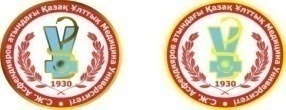 КАЗАХСКИЙ НАЦИОНАЛЬНЫЙ МЕДИЦИНСКИЙ  УНИВЕРСИТЕТ ИМЕНИ  С.Д.АСФЕНДИЯРОВАКУРС ГИГИЕНЫ ТРУДАКУРС ГИГИЕНЫ ТРУДАКУРС ГИГИЕНЫ ТРУДАУЧЕБНО-МЕТОДИЧЕСКИЙ КОМПЛЕКС ДИСЦИПЛИНЫМЕТОДИЧЕСКАЯ РЕКОМЕНДАЦИЯ ДЛЯ САМОСТОЯТЕЛЬНОЙ РАБОТЫ СТУДЕНТОВУЧЕБНО-МЕТОДИЧЕСКИЙ КОМПЛЕКС ДИСЦИПЛИНЫМЕТОДИЧЕСКАЯ РЕКОМЕНДАЦИЯ ДЛЯ САМОСТОЯТЕЛЬНОЙ РАБОТЫ СТУДЕНТОВУЧЕБНО-МЕТОДИЧЕСКИЙ КОМПЛЕКС ДИСЦИПЛИНЫМЕТОДИЧЕСКАЯ РЕКОМЕНДАЦИЯ ДЛЯ САМОСТОЯТЕЛЬНОЙ РАБОТЫ СТУДЕНТОВКритерии качестваОтличноХорошоУдовлетвори-тельноНеудовлетво-рительноКоличество составленных тестов1510-145-90-4Правильность составления тестовСоставлены правильноСоставлены правильно с незначительными ошибкамиОтветы на вопрос в некоторых тестах двусмысленны, неправдоподобныОтветы на вопрос в большинстве тестов двусмысленны, неправдоподобныНеобходимость в помощи преподавателяТесты составлены самостоятельноТесты составлены самостоятельно По отдельным вопросам обращался за помощью к преподавателю Не смог обойтись без помощи преподавателя при составлении большинства тестовКритерии качестваОтличноХорошоУдовлетвори-тельноНеудовлетво-рительноУсловия задачи и вопросы к нейПозволяют полно раскрыть темуПозволяют раскрыть основные аспекты темыПозволяют раскрыть лишь отдельные аспекты темыПозволяют раскрыть 1-2 аспекта темыОшибки и неточности, допущенные при составлении задачНе допущеноДопущены непринципиаль-ные неточности или принципиальные ошибки, исправленные самим студентомДопущены непринципиальные неточности или принципиальные ошибки, исправленные  студентом с помощью преподавателяДопущены грубые ошибки Эталоны решения задачПредставлены  с полным охватом всех предлагаемых в задаче вопросовПредставлены с охватом не менее 75 % предлагаемых в задаче вопросовПредставлены с охватом не менее 50% предлагаемых в задаче вопросовНе представленыОценка по буквенной системеЦифровой эквивалент балловПроцентное содержание %Оценка по традиционной системеА4,095-100ОТЛИЧНОА-3,6790-94ОТЛИЧНОВ+3,3385-89ХОРОШОВ3,080-84ХОРОШОВ-2,6775-79ХОРОШОС+2,3370-74УДОВЛЕТВОРИТЕЛЬНОС2,065-69УДОВЛЕТВОРИТЕЛЬНОС-1,6760-64УДОВЛЕТВОРИТЕЛЬНОD+1,3355-59УДОВЛЕТВОРИТЕЛЬНОD1,050-54УДОВЛЕТВОРИТЕЛЬНОF00-49НЕУДОВЛЕТВОРИТЕЛЬНОКритерии качестваОтличноХорошоУдовлетвори-тельноНеудовлетво-рительноКоличество составленных тестов1510-145-90-4Правильность составления тестовСоставлены правильноСоставлены правильно с незначительными ошибкамиОтветы на вопрос в некоторых тестах двусмысленны, неправдоподобныОтветы на вопрос в большинстве тестов двусмысленны, неправдоподобныНеобходимость в помощи преподавателяТесты составлены самостоятельноТесты составлены самостоятельно По отдельным вопросам обращался за помощью к преподавателю Не смог обойтись без помощи преподавателя при составлении большинства тестовКритерии качестваОтличноХорошоУдовлетвори-тельноНеудовлетво-рительноИспользование в кроссворде терминов, определений и т.д., а также вопросов для их угадыванияПозволяют полно раскрыть темуПозволяют раскрыть основные аспекты темыПозволяют раскрыть лишь отдельные аспекты темыПозволяют раскрыть 1-2 аспекта темыОшибки и неточности, допущенные при составлении кроссворда с вопросамиНе допущеноДопущены непринципиаль-ные неточности или принципиальные ошибки, исправленные самим студентомДопущены непринципиальные неточности или принципиальные ошибки, исправленные  студентом с помощью преподавателяДопущены грубые ошибки Эталоны решения кроссвордовПредставлены  с полным охватом всех предлагаемых в кроссворде вопросовПредставлены с охватом не менее 75 % предлагаемых в кроссворде вопросовПредставлены с охватом не менее 50% предлагаемых в кроссворде вопросовНе представленыОценка по буквенной системеЦифровой эквивалент балловПроцентное содержание %Оценка по традиционной системеА4,095-100ОТЛИЧНОА-3,6790-94ОТЛИЧНОВ+3,3385-89ХОРОШОВ3,080-84ХОРОШОВ-2,6775-79ХОРОШОС+2,3370-74УДОВЛЕТВОРИТЕЛЬНОС2,065-69УДОВЛЕТВОРИТЕЛЬНОС-1,6760-64УДОВЛЕТВОРИТЕЛЬНОD+1,3355-59УДОВЛЕТВОРИТЕЛЬНОD1,050-54УДОВЛЕТВОРИТЕЛЬНОF00-49НЕУДОВЛЕТВОРИТЕЛЬНОКритерии качестваОтличноХорошоУдовлетвори-тельноНеудовлетво-рительноИспользование в кроссворде терминов, определений и т.д., а также вопросов для их угадыванияПозволяют полно раскрыть темуПозволяют раскрыть основные аспекты темыПозволяют раскрыть лишь отдельные аспекты темыПозволяют раскрыть 1-2 аспекта темыОшибки и неточности, допущенные при составлении кроссворда с вопросамиНе допущеноДопущены непринципиаль-ные неточности или принципиальные ошибки, исправленные самим студентомДопущены непринципиальные неточности или принципиальные ошибки, исправленные  студентом с помощью преподавателяДопущены грубые ошибки Эталоны решения кроссвордовПредставлены  с полным охватом всех предлагаемых в кроссворде вопросовПредставлены с охватом не менее 75 % предлагаемых в кроссворде вопросовПредставлены с охватом не менее 50% предлагаемых в кроссворде вопросовНе представленыОценка по буквенной системеЦифровой эквивалент балловПроцентное содержание %Оценка по традиционной системеА4,095-100ОТЛИЧНОА-3,6790-94ОТЛИЧНОВ+3,3385-89ХОРОШОВ3,080-84ХОРОШОВ-2,6775-79ХОРОШОС+2,3370-74УДОВЛЕТВОРИТЕЛЬНОС2,065-69УДОВЛЕТВОРИТЕЛЬНОС-1,6760-64УДОВЛЕТВОРИТЕЛЬНОD+1,3355-59УДОВЛЕТВОРИТЕЛЬНОD1,050-54УДОВЛЕТВОРИТЕЛЬНОF00-49НЕУДОВЛЕТВОРИТЕЛЬНОКритерии качестваОтличноХорошоУдовлетвори-тельноНеудовлетво-рительноСоответствие содержания реферата теме и поставленным задачамсодержание реферата полностью соответствует теме и задачамсодержание реферата полностью соответствует теме и задачамсодержание реферата в основном соответствует теме и задачамсодержание реферата не полностью соответствует темеПолнота раскрытия темы и использования источниковтема полностью раскрыта, использованы современные источники литературы в достаточном количестветема раскрыта, однако некоторые положения требуют уточнения, использованы основные источники литературытема раскрыта недостаточно, использованы не все основные источники литературытема раскрыта недостаточно, использовано мало источниковУмение обобщить материал и сделать краткие выводыматериал обобщен, сделаны четкие и ясные выводыматериал обобщен, сделаны четкие выводыматериал обобщен, но выводы громоздкие, не четкиематериал не обобщен, выводов нет Иллюстрации, их информа-тивностьинформативныевысокого качестваинформативные, хорошего качестване достаточно информативныене информа-тивныеСоответствие оформления реферата предъявляемым требованиямоформление реферата полностью соответствует предъявляемым требованиямоформление реферата полностью соответствует предъявляемым требованиямосновные требования к оформлению реферата соблюденыне соблюдены основные требования к оформлению рефератаОценка по буквенной системеЦифровой эквивалент балловПроцентное содержание %Оценка по традиционной системеА4,095-100ОТЛИЧНОА-3,6790-94ОТЛИЧНОВ+3,3385-89ХОРОШОВ3,080-84ХОРОШОВ-2,6775-79ХОРОШОС+2,3370-74УДОВЛЕТВОРИТЕЛЬНОС2,065-69УДОВЛЕТВОРИТЕЛЬНОС-1,6760-64УДОВЛЕТВОРИТЕЛЬНОD+1,3355-59УДОВЛЕТВОРИТЕЛЬНОD1,050-54УДОВЛЕТВОРИТЕЛЬНОF00-49НЕУДОВЛЕТВОРИТЕЛЬНОКритерии качестваОтличноХорошоУдовлетвори-тельноНеудовлетво-рительноСоответствие содержания реферата теме и поставленным задачамсодержание реферата полностью соответствует теме и задачамсодержание реферата полностью соответствует теме и задачамсодержание реферата в основном соответствует теме и задачамсодержание реферата не полностью соответствует темеПолнота раскрытия темы и использования источниковтема полностью раскрыта, использованы современные источники литературы в достаточном количестветема раскрыта, однако некоторые положения требуют уточнения, использованы основные источники литературытема раскрыта недостаточно, использованы не все основные источники литературытема раскрыта недостаточно, использовано мало источниковУмение обобщить материал и сделать краткие выводыматериал обобщен, сделаны четкие и ясные выводыматериал обобщен, сделаны четкие выводыматериал обобщен, но выводы громоздкие, не четкиематериал не обобщен, выводов нетИллюстрации, их информа-тивностьинформативныевысокого качестваинформативные, хорошего качестване достаточно информативныене информа-тивныеСоответствие оформления реферата предъявляемым требованиямоформление реферата полностью соответствует предъявляемым требованиямоформление реферата полностью соответствует предъявляемым требованиямосновные требования к оформлению реферата соблюденыне соблюдены основные требования к оформлению рефератаОценка по буквенной системеЦифровой эквивалент балловПроцентное содержание %Оценка по традиционной системеА4,095-100ОТЛИЧНОА-3,6790-94ОТЛИЧНОВ+3,3385-89ХОРОШОВ3,080-84ХОРОШОВ-2,6775-79ХОРОШОС+2,3370-74УДОВЛЕТВОРИТЕЛЬНОС2,065-69УДОВЛЕТВОРИТЕЛЬНОС-1,6760-64УДОВЛЕТВОРИТЕЛЬНОD+1,3355-59УДОВЛЕТВОРИТЕЛЬНОD1,050-54УДОВЛЕТВОРИТЕЛЬНОF00-49НЕУДОВЛЕТВОРИТЕЛЬНОКритерии качестваОценкиОценкиОценкиОценкиОценкиКритерии качестваОтличноХорошоХорошоУдовлетвори-тельноНеудовлетворительноКоличество  составленных алгоритмов64-52-32-31Характер ошибок и неточностей, допущенных при выполнении заданийНепринципи-альные неточности, исправленные самим студентомНепринципиаль-ные неточности или принципиаль-ные ошибки, исправленные самим студентомНепринципиальные неточности или принципиальные ошибки, исправлен-ные  студентом с помощью препода-вателяНепринципиальные неточности или принципиальные ошибки, исправлен-ные  студентом с помощью препода-вателяГрубые ошибки Использованные литературные источникиУчебники, руководства, монографии, источники из ИнтернетаУчебники, периодика, источники из ИнтернетаУчебники, рекомендованные преподавателемУчебники, рекомендованные преподавателемУчебники, рекомен-дованные преподава-телемСоставление алгоритмаАлгоритм построен самостоятель-но, охватыва-ет все возмож-ные аспекты, аргументиро-ванАлгоритм построен с самостоятельно, охватывает большинство возможных аспектов, отдельные вопросы требуют обоснования Затруднялся в составлении алгоритма, по отдельным вопросам нуждался в помощи преподавателяЗатруднялся в составлении алгоритма, по отдельным вопросам нуждался в помощи преподавателяНе смог составить алгоритм без помощи преподавате-ляОценка по буквенной системеЦифровой эквивалент балловПроцентное содержание %Оценка по традиционной системеА4,095-100ОТЛИЧНОА-3,6790-94ОТЛИЧНОВ+3,3385-89ХОРОШОВ3,080-84ХОРОШОВ-2,6775-79ХОРОШОС+2,3370-74УДОВЛЕТВОРИТЕЛЬНОС2,065-69УДОВЛЕТВОРИТЕЛЬНОС-1,6760-64УДОВЛЕТВОРИТЕЛЬНОD+1,3355-59УДОВЛЕТВОРИТЕЛЬНОD1,050-54УДОВЛЕТВОРИТЕЛЬНОF00-49НЕУДОВЛЕТВОРИТЕЛЬНОКритерии качестваОтличноХорошоУдовлетвори-тельноНеудовлетво-рительноСоответствие содержания реферата теме и поставленным задачамсодержание реферата полностью соответствует теме и задачамсодержание реферата полностью соответствует теме и задачамсодержание реферата в основном соответствует теме и задачамсодержание реферата не полностью соответствует темеПолнота раскрытия темы и использования источниковтема полностью раскрыта, использованы современные источники литературы в достаточном количестветема раскрыта, однако некоторые положения требуют уточнения, использованы основные источники литературытема раскрыта недостаточно, использованы не все основные источники литературытема раскрыта недостаточно, использовано мало источниковУмение обобщить материал и сделать краткие выводыматериал обобщен, сделаны четкие и ясные выводыматериал обобщен, сделаны четкие выводыматериал обобщен, но выводы громоздкие, не четкиематериал не обобщен, выводов нет Иллюстрации, их информа-тивностьинформативныевысокого качестваинформативные, хорошего качестване достаточно информативныене информа-тивныеСоответствие оформления реферата предъявляемым требованиямоформление реферата полностью соответствует предъявляемым требованиямоформление реферата полностью соответствует предъявляемым требованиямосновные требования к оформлению реферата соблюденыне соблюдены основные требования к оформлению рефератаОценка по буквенной системеЦифровой эквивалент балловПроцентное содержание %Оценка по традиционной системеА4,095-100ОТЛИЧНОА-3,6790-94ОТЛИЧНОВ+3,3385-89ХОРОШОВ3,080-84ХОРОШОВ-2,6775-79ХОРОШОС+2,3370-74УДОВЛЕТВОРИТЕЛЬНОС2,065-69УДОВЛЕТВОРИТЕЛЬНОС-1,6760-64УДОВЛЕТВОРИТЕЛЬНОD+1,3355-59УДОВЛЕТВОРИТЕЛЬНОD1,050-54УДОВЛЕТВОРИТЕЛЬНОF00-49НЕУДОВЛЕТВОРИТЕЛЬНОКритерии качестваОтличноХорошоУдовлетвори-тельноНеудовлетво-рительноСоответствие содержания реферата теме и поставленным задачамсодержание реферата полностью соответствует теме и задачамсодержание реферата полностью соответствует теме и задачамсодержание реферата в основном соответствует теме и задачамсодержание реферата не полностью соответствует темеПолнота раскрытия темы и использования источниковтема полностью раскрыта, использованы современные источники литературы в достаточном количестветема раскрыта, однако некоторые положения требуют уточнения, использованы основные источники литературытема раскрыта недостаточно, использованы не все основные источники литературытема раскрыта недостаточно, использовано мало источниковУмение обобщить материал и сделать краткие выводыматериал обобщен, сделаны четкие и ясные выводыматериал обобщен, сделаны четкие выводыматериал обобщен, но выводы громоздкие, не четкиематериал не обобщен, выводов нетИллюстрации, их информа-тивностьинформативныевысокого качестваинформативные, хорошего качестване достаточно информативныене информа-тивныеСоответствие оформления реферата предъявляемым требованиямоформление реферата полностью соответствует предъявляемым требованиямоформление реферата полностью соответствует предъявляемым требованиямосновные требования к оформлению реферата соблюденыне соблюдены основные требования к оформлению рефератаОценка по буквенной системеЦифровой эквивалент балловПроцентное содержание %Оценка по традиционной системеА4,095-100ОТЛИЧНОА-3,6790-94ОТЛИЧНОВ+3,3385-89ХОРОШОВ3,080-84ХОРОШОВ-2,6775-79ХОРОШОС+2,3370-74УДОВЛЕТВОРИТЕЛЬНОС2,065-69УДОВЛЕТВОРИТЕЛЬНОС-1,6760-64УДОВЛЕТВОРИТЕЛЬНОD+1,3355-59УДОВЛЕТВОРИТЕЛЬНОD1,050-54УДОВЛЕТВОРИТЕЛЬНОF00-49НЕУДОВЛЕТВОРИТЕЛЬНОКритерии качестваОценкиОценкиОценкиОценкиОценкиКритерии качестваОтличноХорошоХорошоУдовлетвори-тельноНеудовлетворительноКоличество правильно выполненных исследований90- 100%75-89%50-74%50-74%0-49%Характер ошибок и неточностей, допущенных при выполнении заданийНепринципи-альные неточности, исправленные самим студентомНепринципиаль-ные неточности или принципиаль-ные ошибки, исправленные самим студентомНепринципиальные неточности или принципиальные ошибки, исправлен-ные студентом с помощью препода-вателяНепринципиальные неточности или принципиальные ошибки, исправлен-ные студентом с помощью препода-вателяГрубые ошибки Использованные литературные источникиУчебники, отчеты, руководства, монографии, источники из ИнтернетаУчебники, периодика, источники из ИнтернетаУчебники, рекомендованные преподавателемУчебники, рекомендованные преподавателемУчебники рекомен-дованные преподава-телемСоставление заключения и рекомендацийЗаключение построено самостоятельно на полном анализе всех данных, четко аргументиро-ваноЗаключение построено с помощью преподавателя на полном анализе всех данных, отдельные вопросы требуют обоснованияЗатруднялся в систематизации материала, нуждался в помощи преподавателяЗатруднялся в систематизации материала, нуждался в помощи преподавателяНе смог системати-зировать материал без помощи преподавателяОценка по буквенной системеЦифровой эквивалент балловПроцентное содержание %Оценка по традиционной системеА4,095-100ОТЛИЧНОА-3,6790-94ОТЛИЧНОВ+3,3385-89ХОРОШОВ3,080-84ХОРОШОВ-2,6775-79ХОРОШОС+2,3370-74УДОВЛЕТВОРИТЕЛЬНОС2,065-69УДОВЛЕТВОРИТЕЛЬНОС-1,6760-64УДОВЛЕТВОРИТЕЛЬНОD+1,3355-59УДОВЛЕТВОРИТЕЛЬНОD1,050-54УДОВЛЕТВОРИТЕЛЬНОF00-49НЕУДОВЛЕТВОРИТЕЛЬНОКритерии качестваОценкиОценкиОценкиОценкиОценкиКритерии качестваОтличноХорошоХорошоУдовлетвори-тельноНеудовлетворительноКоличество правильно составленных задач90- 100%75-89%50-74%50-74%0-49%Характер ошибок и неточностей, допущенных при выполнении заданийНепринципи-альные неточности, исправленные самим студентомНепринципиаль-ные неточности или принципиаль-ные ошибки, исправленные самим студентомНепринципиальные неточности или принципиальные ошибки, исправлен-ные студентом с помощью препода-вателяНепринципиальные неточности или принципиальные ошибки, исправлен-ные студентом с помощью препода-вателяГрубые ошибки Использованные литературные источникиУчебники, руководства, монографии, источники из ИнтернетаУчебники, периодика, источники из ИнтернетаУчебники, рекомендованные преподавателемУчебники, рекомендованные преподавателемУчебники, рекомен-дованные преподава-телемСоставление заключения и рекомендацийЗаключение построено самостоятельно на полном анализе всех данных, четко аргументиро-ваноЗаключение построено с помощью преподавателя на полном анализе всех данных, отдельные вопросы требуют обоснованияЗатруднялся в систематизации материала, нуждался в помощи преподавателяЗатруднялся в систематизации материала, нуждался в помощи преподавателяНе смог системати-зировать материал без помощи преподавателяОценка по буквенной системеЦифровой эквивалент балловПроцентное содержание %Оценка по традиционной системеА4,095-100ОТЛИЧНОА-3,6790-94ОТЛИЧНОВ+3,3385-89ХОРОШОВ3,080-84ХОРОШОВ-2,6775-79ХОРОШОС+2,3370-74УДОВЛЕТВОРИТЕЛЬНОС2,065-69УДОВЛЕТВОРИТЕЛЬНОС-1,6760-64УДОВЛЕТВОРИТЕЛЬНОD+1,3355-59УДОВЛЕТВОРИТЕЛЬНОD1,050-54УДОВЛЕТВОРИТЕЛЬНОF00-49НЕУДОВЛЕТВОРИТЕЛЬНОКритерии качестваОтличноХорошоУдовлетвори-тельноНеудовлетво-рительноСоответствие содержания реферата теме и поставленным задачамсодержание реферата полностью соответствует теме и задачамсодержание реферата полностью соответствует теме и задачамсодержание реферата в основном соответствует теме и задачамсодержание реферата не полностью соответствует темеПолнота раскрытия темы и использования источниковтема полностью раскрыта, использованы современные источники литературы в достаточном количестветема раскрыта, однако некоторые положения требуют уточнения, использованы основные источники литературытема раскрыта недостаточно, использованы не все основные источники литературытема раскрыта недостаточно, использовано мало источниковУмение обобщить материал и сделать краткие выводыматериал обобщен, сделаны четкие и ясные выводыматериал обобщен, сделаны четкие выводыматериал обобщен, но выводы громоздкие, не четкиематериал не обобщен, выводов нетИллюстрации, их информа-тивностьинформативныевысокого качестваинформативные, хорошего качестване достаточно информативныене информа-тивныеСоответствие оформления реферата предъявляемым требованиямоформление реферата полностью соответствует предъявляемым требованиямоформление реферата полностью соответствует предъявляемым требованиямосновные требования к оформлению реферата соблюденыне соблюдены основные требования к оформлению рефератаОценка по буквенной системеЦифровой эквивалент балловПроцентное содержание %Оценка по традиционной системеА4,095-100ОТЛИЧНОА-3,6790-94ОТЛИЧНОВ+3,3385-89ХОРОШОВ3,080-84ХОРОШОВ-2,6775-79ХОРОШОС+2,3370-74УДОВЛЕТВОРИТЕЛЬНОС2,065-69УДОВЛЕТВОРИТЕЛЬНОС-1,6760-64УДОВЛЕТВОРИТЕЛЬНОD+1,3355-59УДОВЛЕТВОРИТЕЛЬНОD1,050-54УДОВЛЕТВОРИТЕЛЬНОF00-49НЕУДОВЛЕТВОРИТЕЛЬНОКритерии качестваОтличноХорошоУдовлетвори-тельноНеудовлетво-рительноСоответствие содержания реферата теме и поставленным задачамсодержание реферата полностью соответствует теме и задачамсодержание реферата полностью соответствует теме и задачамсодержание реферата в основном соответствует теме и задачамсодержание реферата не полностью соответствует темеПолнота раскрытия темы и использования источниковтема полностью раскрыта, использованы современные источники литературы в достаточном количестветема раскрыта, однако некоторые положения требуют уточнения, использованы основные источники литературытема раскрыта недостаточно, использованы не все основные источники литературытема раскрыта недостаточно, использовано мало источниковУмение обобщить материал и сделать краткие выводыматериал обобщен, сделаны четкие и ясные выводыматериал обобщен, сделаны четкие выводыматериал обобщен, но выводы громоздкие, не четкиематериал не обобщен, выводов нетИллюстрации, их информа-тивностьинформативныевысокого качестваинформативные, хорошего качестване достаточно информативныене информа-тивныеСоответствие оформления реферата предъявляемым требованиямоформление реферата полностью соответствует предъявляемым требованиямоформление реферата полностью соответствует предъявляемым требованиямосновные требования к оформлению реферата соблюденыне соблюдены основные требования к оформлению рефератаОценка по буквенной системеЦифровой эквивалент балловПроцентное содержание %Оценка по традиционной системеА4,095-100ОТЛИЧНОА-3,6790-94ОТЛИЧНОВ+3,3385-89ХОРОШОВ3,080-84ХОРОШОВ-2,6775-79ХОРОШОС+2,3370-74УДОВЛЕТВОРИТЕЛЬНОС2,065-69УДОВЛЕТВОРИТЕЛЬНОС-1,6760-64УДОВЛЕТВОРИТЕЛЬНОD+1,3355-59УДОВЛЕТВОРИТЕЛЬНОD1,050-54УДОВЛЕТВОРИТЕЛЬНОF00-49НЕУДОВЛЕТВОРИТЕЛЬНОКритерии качества0-49 баллов50-59 балла60-74балла75-89балла90-100баловСоответствие содержания реферата теме и поставленным задачамРеферат не соответствует темеСодержание реферата не полностью соответствует темеСодержание реферата в основном соответствует теме и задачамСодержание реферата полностью соответствует теме и поставленным задачамСодержание реферата полностью соответствует теме и поставленным задачамПолнота раскрытия темы и использования источниковТема не раскрытаТема раскрыта недостаточно, использовано мало источниковТема раскрыта недостаточно, использованы не все основные  источники литературыТема раскрыта, однако некоторые положения реферата изложены не слишком подробно, требуют уточнения. Использованы все основные источники литературыТема полностью раскрыта, использованы современные источники литературы в достаточном количествеУмение обобщить материал и сделать краткие выводыВыводы не сделаныМатериал не обобщен, выводов нетМатериал обобщен, но выводы громоздкие, не четкиеМатериал обобщен, сделаны четкие выводыМатериал обобщен, сделаны четкие и ясные выводыИллюстрации, их информативностьИллюстраций нетИллюстрации не информативныеИллюстрации недостаточно информативныеИллюстрации информативные, хорошего качестваИллюстрации информативные высокого качестваСоответствие оформления реферата предъявляемым требованиямНе соответствуетНе соблюдены основные требования к оформлению рефератаОсновные требования к оформлению реферата соблюденыОформление реферата полностью соответствует предъявляемым требованиямОформление реферата полностью соответствует предъявляемым требованиямКритерии качества0-49 баллов50-59 балла60-74балла75-89балла90-100баловСоответствие содержания презентациитеме и поставленным задачамПрезентация не соответствует темеСодержание презентации не полностью соответствует темеСодержание презентации в основном соответствует теме и задачамСодержание презентации полностью соответствует теме и поставленным задачамСодержание презентации полностью соответствует теме и поставленным задачамПолнота раскрытия темы Тема не раскрытаТема раскрыта недостаточноТема раскрыта недостаточноТема раскрыта, однако некоторые положения презентации изложены не слишком подробно, требуют уточнения. Тема полностью раскрыта.Умение обобщить материал и сделать краткие выводыВыводы не сделаныМатериал не обобщен, выводов нетМатериал обобщен, но выводы громоздкие, не четкиеМатериал обобщен, сделаны четкие выводыМатериал обобщен, сделаны четкие и ясные выводыИллюстрации, их информативностьИллюстраций нетИллюстрации не информативныеИллюстрации недостаточно информативныеИллюстрации информативные, хорошего качестваИллюстрации информативные высокого качестваСоответствие оформления презентации предъявляемым требованиямНе соответствуетНе соблюдены основные требования к оформлению презентацииОсновные требования к оформлению презентации соблюденыОформление презентации полностью соответствует предъявляемым требованиямОформление презентации полностью соответствует предъявляемым требованиямКритерии качества0-49 баллов50-59 балла60-74балла75-89балла90-100баловСоответствие содержания иллюстративного материала теме и поставленным задачамИллюстративный материал не соответствует темеСодержание иллюстративного материала не полностью соответствует темеСодержание иллюстративного материала в основном соответствует теме и задачамСодержание иллюстративного материала полностью соответствует теме и поставленным задачамСодержание иллюстративного материала полностью соответствует теме и поставленным задачамПолнота раскрытия темы Тема не раскрытаТема раскрыта недостаточноТема раскрыта недостаточноТема раскрыта, однако некоторые иллюстративные материалы требуют уточнения. Тема полностью раскрыта, иллюстративные материалы представлены в  достаточном количествеУмение обобщить материал и сделать краткие выводыВыводы не сделаныМатериал не обобщен, выводов нетМатериал обобщен, но выводы не четкиеМатериал обобщен, сделаны четкие выводыМатериал обобщен, сделаны четкие и ясные выводыИнформативность иллюстративного материалаИллюстраций  не информативныИллюстрации не информативныИллюстрации недостаточно информативныеИллюстрации информативные, хорошего качестваИллюстрации информативные высокого качестваСоответствие оформления иллюстративного материала предъявляемым требованиямНе соответствуетНе соблюдены основные требования к оформлению иллюстративного материалаОсновные требования к оформлению иллюстративного материала соблюденыОформление иллюстративного материала полностью соответствует предъявляемым требованиямОформление иллюстративного материала полностью соответствует предъявляемым требованиямКритерии качества0-49 баллов50-59 балла60-74балла75-89балла90-100баловСоответствие содержания реферата теме и поставленным задачамРеферат не соответствует темеСодержание реферата не полностью соответствует темеСодержание реферата в основном соответствует теме и задачамСодержание реферата полностью соответствует теме и поставленным задачамСодержание реферата полностью соответствует теме и поставленным задачамПолнота раскрытия темы и использования источниковТема не раскрытаТема раскрыта недостаточно, использовано мало источниковТема раскрыта недостаточно, использованы не все основные  источники литературыТема раскрыта, однако некоторые положения реферата изложены не слишком подробно, требуют уточнения. Использованы все основные источники литературыТема полностью раскрыта, использованы современные источники литературы в достаточном количествеУмение обобщить материал и сделать краткие выводыВыводы не сделаныМатериал не обобщен, выводов нетМатериал обобщен, но выводы громоздкие, не четкиеМатериал обобщен, сделаны четкие выводыМатериал обобщен, сделаны четкие и ясные выводыИллюстрации, их информативностьИллюстраций нетИллюстрации не информативныеИллюстрации недостаточно информативныеИллюстрации информативные, хорошего качестваИллюстрации информативные высокого качестваСоответствие оформления реферата предъявляемым требованиямНе соответствуетНе соблюдены основные требования к оформлению рефератаОсновные требования к оформлению реферата соблюденыОформление реферата полностью соответствует предъявляемым требованиямОформление реферата полностью соответствует предъявляемым требованиямКритерии качества0-49 баллов50-59 балла60-74балла75-89балла90-100баловСоответствие содержания презентациитеме и поставленным задачамПрезентация не соответствует темеСодержание презентации не полностью соответствует темеСодержание презентации в основном соответствует теме и задачамСодержание презентации полностью соответствует теме и поставленным задачамСодержание презентации полностью соответствует теме и поставленным задачамПолнота раскрытия темы Тема не раскрытаТема раскрыта недостаточноТема раскрыта недостаточноТема раскрыта, однако некоторые положения презентации изложены не слишком подробно, требуют уточнения. Тема полностью раскрыта.Умение обобщить материал и сделать краткие выводыВыводы не сделаныМатериал не обобщен, выводов нетМатериал обобщен, но выводы громоздкие, не четкиеМатериал обобщен, сделаны четкие выводыМатериал обобщен, сделаны четкие и ясные выводыИллюстрации, их информативностьИллюстраций нетИллюстрации не информативныеИллюстрации недостаточно информативныеИллюстрации информативные, хорошего качестваИллюстрации информативные высокого качестваСоответствие оформления презентации предъявляемым требованиямНе соответствуетНе соблюдены основные требования к оформлению презентацииОсновные требования к оформлению презентации соблюденыОформление презентации полностью соответствует предъявляемым требованиямОформление презентации полностью соответствует предъявляемым требованиямКритерии качества0-49 баллов50-59 балла60-74балла75-89балла90-100баловСоответствие содержания иллюстративного материала теме и поставленным задачамИллюстративный материал не соответствует темеСодержание иллюстративного материала не полностью соответствует темеСодержание иллюстративного материала в основном соответствует теме и задачамСодержание иллюстративного материала полностью соответствует теме и поставленным задачамСодержание иллюстративного материала полностью соответствует теме и поставленным задачамПолнота раскрытия темы Тема не раскрытаТема раскрыта недостаточноТема раскрыта недостаточноТема раскрыта, однако некоторые иллюстративные материалы требуют уточнения. Тема полностью раскрыта, иллюстративные материалы представлены в  достаточном количествеУмение обобщить материал и сделать краткие выводыВыводы не сделаныМатериал не обобщен, выводов нетМатериал обобщен, но выводы не четкиеМатериал обобщен, сделаны четкие выводыМатериал обобщен, сделаны четкие и ясные выводыИнформативность иллюстративного материалаИллюстраций  не информативныИллюстрации не информативныИллюстрации недостаточно информативныеИллюстрации информативные, хорошего качестваИллюстрации информативные высокого качестваСоответствие оформления иллюстративного материала предъявляемым требованиямНе соответствуетНе соблюдены основные требования к оформлению иллюстративного материалаОсновные требования к оформлению иллюстративного материала соблюденыОформление иллюстративного материала полностью соответствует предъявляемым требованиямОформление иллюстративного материала полностью соответствует предъявляемым требованиямКритерии качества0-49 баллов50-59 балла60-74балла75-89балла90-100баловСоответствие содержания реферата теме и поставленным задачамРеферат не соответствует темеСодержание реферата не полностью соответствует темеСодержание реферата в основном соответствует теме и задачамСодержание реферата полностью соответствует теме и поставленным задачамСодержание реферата полностью соответствует теме и поставленным задачамПолнота раскрытия темы и использования источниковТема не раскрытаТема раскрыта недостаточно, использовано мало источниковТема раскрыта недостаточно, использованы не все основные  источники литературыТема раскрыта, однако некоторые положения реферата изложены не слишком подробно, требуют уточнения. Использованы все основные источники литературыТема полностью раскрыта, использованы современные источники литературы в достаточном количествеУмение обобщить материал и сделать краткие выводыВыводы не сделаныМатериал не обобщен, выводов нетМатериал обобщен, но выводы громоздкие, не четкиеМатериал обобщен, сделаны четкие выводыМатериал обобщен, сделаны четкие и ясные выводыИллюстрации, их информативностьИллюстраций нетИллюстрации не информативныеИллюстрации недостаточно информативныеИллюстрации информативные, хорошего качестваИллюстрации информативные высокого качестваСоответствие оформления реферата предъявляемым требованиямНе соответствуетНе соблюдены основные требования к оформлению рефератаОсновные требования к оформлению реферата соблюденыОформление реферата полностью соответствует предъявляемым требованиямОформление реферата полностью соответствует предъявляемым требованиямКритерии качества0-49 баллов50-59 балла60-74балла75-89балла90-100баловСоответствие содержания презентациитеме и поставленным задачамПрезентация не соответствует темеСодержание презентации не полностью соответствует темеСодержание презентации в основном соответствует теме и задачамСодержание презентации полностью соответствует теме и поставленным задачамСодержание презентации полностью соответствует теме и поставленным задачамПолнота раскрытия темы Тема не раскрытаТема раскрыта недостаточноТема раскрыта недостаточноТема раскрыта, однако некоторые положения презентации изложены не слишком подробно, требуют уточнения. Тема полностью раскрыта.Умение обобщить материал и сделать краткие выводыВыводы не сделаныМатериал не обобщен, выводов нетМатериал обобщен, но выводы громоздкие, не четкиеМатериал обобщен, сделаны четкие выводыМатериал обобщен, сделаны четкие и ясные выводыИллюстрации, их информативностьИллюстраций нетИллюстрации не информативныеИллюстрации недостаточно информативныеИллюстрации информативные, хорошего качестваИллюстрации информативные высокого качестваСоответствие оформления презентации предъявляемым требованиямНе соответствуетНе соблюдены основные требования к оформлению презентацииОсновные требования к оформлению презентации соблюденыОформление презентации полностью соответствует предъявляемым требованиямОформление презентации полностью соответствует предъявляемым требованиямКритерии качества0-49 баллов50-59 балла60-74балла75-89балла90-100баловСоответствие содержания иллюстративного материала теме и поставленным задачамИллюстративный материал не соответствует темеСодержание иллюстративного материала не полностью соответствует темеСодержание иллюстративного материала в основном соответствует теме и задачамСодержание иллюстративного материала полностью соответствует теме и поставленным задачамСодержание иллюстративного материала полностью соответствует теме и поставленным задачамПолнота раскрытия темы Тема не раскрытаТема раскрыта недостаточноТема раскрыта недостаточноТема раскрыта, однако некоторые иллюстративные материалы требуют уточнения. Тема полностью раскрыта, иллюстративные материалы представлены в  достаточном количествеУмение обобщить материал и сделать краткие выводыВыводы не сделаныМатериал не обобщен, выводов нетМатериал обобщен, но выводы не четкиеМатериал обобщен, сделаны четкие выводыМатериал обобщен, сделаны четкие и ясные выводыИнформативность иллюстративного материалаИллюстраций  не информативныИллюстрации не информативныИллюстрации недостаточно информативныеИллюстрации информативные, хорошего качестваИллюстрации информативные высокого качестваСоответствие оформления иллюстративного материала предъявляемым требованиямНе соответствуетНе соблюдены основные требования к оформлению иллюстративного материалаОсновные требования к оформлению иллюстративного материала соблюденыОформление иллюстративного материала полностью соответствует предъявляемым требованиямОформление иллюстративного материала полностью соответствует предъявляемым требованиямКритерии качества0-49 баллов50-59 балла60-74балла75-89балла90-100баловСоответствие содержания реферата теме и поставленным задачамРеферат не соответствует темеСодержание реферата не полностью соответствует темеСодержание реферата в основном соответствует теме и задачамСодержание реферата полностью соответствует теме и поставленным задачамСодержание реферата полностью соответствует теме и поставленным задачамПолнота раскрытия темы и использования источниковТема не раскрытаТема раскрыта недостаточно, использовано мало источниковТема раскрыта недостаточно, использованы не все основные  источники литературыТема раскрыта, однако некоторые положения реферата изложены не слишком подробно, требуют уточнения. Использованы все основные источники литературыТема полностью раскрыта, использованы современные источники литературы в достаточном количествеУмение обобщить материал и сделать краткие выводыВыводы не сделаныМатериал не обобщен, выводов нетМатериал обобщен, но выводы громоздкие, не четкиеМатериал обобщен, сделаны четкие выводыМатериал обобщен, сделаны четкие и ясные выводыИллюстрации, их информативностьИллюстраций нетИллюстрации не информативныеИллюстрации недостаточно информативныеИллюстрации информативные, хорошего качестваИллюстрации информативные высокого качестваСоответствие оформления реферата предъявляемым требованиямНе соответствуетНе соблюдены основные требования к оформлению рефератаОсновные требования к оформлению реферата соблюденыОформление реферата полностью соответствует предъявляемым требованиямОформление реферата полностью соответствует предъявляемым требованиямКритерии качества0-49 баллов50-59 балла60-74балла75-89балла90-100баловСоответствие содержания презентациитеме и поставленным задачамПрезентация не соответствует темеСодержание презентации не полностью соответствует темеСодержание презентации в основном соответствует теме и задачамСодержание презентации полностью соответствует теме и поставленным задачамСодержание презентации полностью соответствует теме и поставленным задачамПолнота раскрытия темы Тема не раскрытаТема раскрыта недостаточноТема раскрыта недостаточноТема раскрыта, однако некоторые положения презентации изложены не слишком подробно, требуют уточнения. Тема полностью раскрыта.Умение обобщить материал и сделать краткие выводыВыводы не сделаныМатериал не обобщен, выводов нетМатериал обобщен, но выводы громоздкие, не четкиеМатериал обобщен, сделаны четкие выводыМатериал обобщен, сделаны четкие и ясные выводыИллюстрации, их информативностьИллюстраций нетИллюстрации не информативныеИллюстрации недостаточно информативныеИллюстрации информативные, хорошего качестваИллюстрации информативные высокого качестваСоответствие оформления презентации предъявляемым требованиямНе соответствуетНе соблюдены основные требования к оформлению презентацииОсновные требования к оформлению презентации соблюденыОформление презентации полностью соответствует предъявляемым требованиямОформление презентации полностью соответствует предъявляемым требованиямКритерии качества0-49 баллов50-59 балла60-74балла75-89балла90-100баловСоответствие содержания иллюстративного материала теме и поставленным задачамИллюстративный материал не соответствует темеСодержание иллюстративного материала не полностью соответствует темеСодержание иллюстративного материала в основном соответствует теме и задачамСодержание иллюстративного материала полностью соответствует теме и поставленным задачамСодержание иллюстративного материала полностью соответствует теме и поставленным задачамПолнота раскрытия темы Тема не раскрытаТема раскрыта недостаточноТема раскрыта недостаточноТема раскрыта, однако некоторые иллюстративные материалы требуют уточнения. Тема полностью раскрыта, иллюстративные материалы представлены в  достаточном количествеУмение обобщить материал и сделать краткие выводыВыводы не сделаныМатериал не обобщен, выводов нетМатериал обобщен, но выводы не четкиеМатериал обобщен, сделаны четкие выводыМатериал обобщен, сделаны четкие и ясные выводыИнформативность иллюстративного материалаИллюстраций  не информативныИллюстрации не информативныИллюстрации недостаточно информативныеИллюстрации информативные, хорошего качестваИллюстрации информативные высокого качестваСоответствие оформления иллюстративного материала предъявляемым требованиямНе соответствуетНе соблюдены основные требования к оформлению иллюстративного материалаОсновные требования к оформлению иллюстративного материала соблюденыОформление иллюстративного материала полностью соответствует предъявляемым требованиямОформление иллюстративного материала полностью соответствует предъявляемым требованиямКритерии качества0-49 баллов50-59 балла60-74балла75-89балла90-100баловСоответствие содержания реферата теме и поставленным задачамРеферат не соответствует темеСодержание реферата не полностью соответствует темеСодержание реферата в основном соответствует теме и задачамСодержание реферата полностью соответствует теме и поставленным задачамСодержание реферата полностью соответствует теме и поставленным задачамПолнота раскрытия темы и использования источниковТема не раскрытаТема раскрыта недостаточно, использовано мало источниковТема раскрыта недостаточно, использованы не все основные  источники литературыТема раскрыта, однако некоторые положения реферата изложены не слишком подробно, требуют уточнения. Использованы все основные источники литературыТема полностью раскрыта, использованы современные источники литературы в достаточном количествеУмение обобщить материал и сделать краткие выводыВыводы не сделаныМатериал не обобщен, выводов нетМатериал обобщен, но выводы громоздкие, не четкиеМатериал обобщен, сделаны четкие выводыМатериал обобщен, сделаны четкие и ясные выводыИллюстрации, их информативностьИллюстраций нетИллюстрации не информативныеИллюстрации недостаточно информативныеИллюстрации информативные, хорошего качестваИллюстрации информативные высокого качестваСоответствие оформления реферата предъявляемым требованиямНе соответствуетНе соблюдены основные требования к оформлению рефератаОсновные требования к оформлению реферата соблюденыОформление реферата полностью соответствует предъявляемым требованиямОформление реферата полностью соответствует предъявляемым требованиямКритерии качества0-49 баллов50-59 балла60-74балла75-89балла90-100баловСоответствие содержания презентациитеме и поставленным задачамПрезентация не соответствует темеСодержание презентации не полностью соответствует темеСодержание презентации в основном соответствует теме и задачамСодержание презентации полностью соответствует теме и поставленным задачамСодержание презентации полностью соответствует теме и поставленным задачамПолнота раскрытия темы Тема не раскрытаТема раскрыта недостаточноТема раскрыта недостаточноТема раскрыта, однако некоторые положения презентации изложены не слишком подробно, требуют уточнения. Тема полностью раскрыта.Умение обобщить материал и сделать краткие выводыВыводы не сделаныМатериал не обобщен, выводов нетМатериал обобщен, но выводы громоздкие, не четкиеМатериал обобщен, сделаны четкие выводыМатериал обобщен, сделаны четкие и ясные выводыИллюстрации, их информативностьИллюстраций нетИллюстрации не информативныеИллюстрации недостаточно информативныеИллюстрации информативные, хорошего качестваИллюстрации информативные высокого качестваСоответствие оформления презентации предъявляемым требованиямНе соответствуетНе соблюдены основные требования к оформлению презентацииОсновные требования к оформлению презентации соблюденыОформление презентации полностью соответствует предъявляемым требованиямОформление презентации полностью соответствует предъявляемым требованиямКритерии качества0-49 баллов50-59 балла60-74балла75-89балла90-100баловСоответствие содержания иллюстративного материала теме и поставленным задачамИллюстративный материал не соответствует темеСодержание иллюстративного материала не полностью соответствует темеСодержание иллюстративного материала в основном соответствует теме и задачамСодержание иллюстративного материала полностью соответствует теме и поставленным задачамСодержание иллюстративного материала полностью соответствует теме и поставленным задачамПолнота раскрытия темы Тема не раскрытаТема раскрыта недостаточноТема раскрыта недостаточноТема раскрыта, однако некоторые иллюстративные материалы требуют уточнения. Тема полностью раскрыта, иллюстративные материалы представлены в  достаточном количествеУмение обобщить материал и сделать краткие выводыВыводы не сделаныМатериал не обобщен, выводов нетМатериал обобщен, но выводы не четкиеМатериал обобщен, сделаны четкие выводыМатериал обобщен, сделаны четкие и ясные выводыИнформативность иллюстративного материалаИллюстраций  не информативныИллюстрации не информативныИллюстрации недостаточно информативныеИллюстрации информативные, хорошего качестваИллюстрации информативные высокого качестваСоответствие оформления иллюстративного материала предъявляемым требованиямНе соответствуетНе соблюдены основные требования к оформлению иллюстративного материалаОсновные требования к оформлению иллюстративного материала соблюденыОформление иллюстративного материала полностью соответствует предъявляемым требованиямОформление иллюстративного материала полностью соответствует предъявляемым требованиямКритерии качества0-49 баллов50-59 балла60-74балла75-89балла90-100баловСоответствие содержания реферата теме и поставленным задачамРеферат не соответствует темеСодержание реферата не полностью соответствует темеСодержание реферата в основном соответствует теме и задачамСодержание реферата полностью соответствует теме и поставленным задачамСодержание реферата полностью соответствует теме и поставленным задачамПолнота раскрытия темы и использования источниковТема не раскрытаТема раскрыта недостаточно, использовано мало источниковТема раскрыта недостаточно, использованы не все основные  источники литературыТема раскрыта, однако некоторые положения реферата изложены не слишком подробно, требуют уточнения. Использованы все основные источники литературыТема полностью раскрыта, использованы современные источники литературы в достаточном количествеУмение обобщить материал и сделать краткие выводыВыводы не сделаныМатериал не обобщен, выводов нетМатериал обобщен, но выводы громоздкие, не четкиеМатериал обобщен, сделаны четкие выводыМатериал обобщен, сделаны четкие и ясные выводыИллюстрации, их информативностьИллюстраций нетИллюстрации не информативныеИллюстрации недостаточно информативныеИллюстрации информативные, хорошего качестваИллюстрации информативные высокого качестваСоответствие оформления реферата предъявляемым требованиямНе соответствуетНе соблюдены основные требования к оформлению рефератаОсновные требования к оформлению реферата соблюденыОформление реферата полностью соответствует предъявляемым требованиямОформление реферата полностью соответствует предъявляемым требованиямКритерии качества0-49 баллов50-59 балла60-74балла75-89балла90-100баловСоответствие содержания презентациитеме и поставленным задачамПрезентация не соответствует темеСодержание презентации не полностью соответствует темеСодержание презентации в основном соответствует теме и задачамСодержание презентации полностью соответствует теме и поставленным задачамСодержание презентации полностью соответствует теме и поставленным задачамПолнота раскрытия темы Тема не раскрытаТема раскрыта недостаточноТема раскрыта недостаточноТема раскрыта, однако некоторые положения презентации изложены не слишком подробно, требуют уточнения. Тема полностью раскрыта.Умение обобщить материал и сделать краткие выводыВыводы не сделаныМатериал не обобщен, выводов нетМатериал обобщен, но выводы громоздкие, не четкиеМатериал обобщен, сделаны четкие выводыМатериал обобщен, сделаны четкие и ясные выводыИллюстрации, их информативностьИллюстраций нетИллюстрации не информативныеИллюстрации недостаточно информативныеИллюстрации информативные, хорошего качестваИллюстрации информативные высокого качестваСоответствие оформления презентации предъявляемым требованиямНе соответствуетНе соблюдены основные требования к оформлению презентацииОсновные требования к оформлению презентации соблюденыОформление презентации полностью соответствует предъявляемым требованиямОформление презентации полностью соответствует предъявляемым требованиямКритерии качества0-49 баллов50-59 балла60-74балла75-89балла90-100баловСоответствие содержания иллюстративного материала теме и поставленным задачамИллюстративный материал не соответствует темеСодержание иллюстративного материала не полностью соответствует темеСодержание иллюстративного материала в основном соответствует теме и задачамСодержание иллюстративного материала полностью соответствует теме и поставленным задачамСодержание иллюстративного материала полностью соответствует теме и поставленным задачамПолнота раскрытия темы Тема не раскрытаТема раскрыта недостаточноТема раскрыта недостаточноТема раскрыта, однако некоторые иллюстративные материалы требуют уточнения. Тема полностью раскрыта, иллюстративные материалы представлены в  достаточном количествеУмение обобщить материал и сделать краткие выводыВыводы не сделаныМатериал не обобщен, выводов нетМатериал обобщен, но выводы не четкиеМатериал обобщен, сделаны четкие выводыМатериал обобщен, сделаны четкие и ясные выводыИнформативность иллюстративного материалаИллюстраций  не информативныИллюстрации не информативныИллюстрации недостаточно информативныеИллюстрации информативные, хорошего качестваИллюстрации информативные высокого качестваСоответствие оформления иллюстративного материала предъявляемым требованиямНе соответствуетНе соблюдены основные требования к оформлению иллюстративного материалаОсновные требования к оформлению иллюстративного материала соблюденыОформление иллюстративного материала полностью соответствует предъявляемым требованиямОформление иллюстративного материала полностью соответствует предъявляемым требованиямКритерии качества0-49 баллов50-59 балла60-74балла75-89балла90-100баловСоответствие содержания реферата теме и поставленным задачамРеферат не соответствует темеСодержание реферата не полностью соответствует темеСодержание реферата в основном соответствует теме и задачамСодержание реферата полностью соответствует теме и поставленным задачамСодержание реферата полностью соответствует теме и поставленным задачамПолнота раскрытия темы и использования источниковТема не раскрытаТема раскрыта недостаточно, использовано мало источниковТема раскрыта недостаточно, использованы не все основные  источники литературыТема раскрыта, однако некоторые положения реферата изложены не слишком подробно, требуют уточнения. Использованы все основные источники литературыТема полностью раскрыта, использованы современные источники литературы в достаточном количествеУмение обобщить материал и сделать краткие выводыВыводы не сделаныМатериал не обобщен, выводов нетМатериал обобщен, но выводы громоздкие, не четкиеМатериал обобщен, сделаны четкие выводыМатериал обобщен, сделаны четкие и ясные выводыИллюстрации, их информативностьИллюстраций нетИллюстрации не информативныеИллюстрации недостаточно информативныеИллюстрации информативные, хорошего качестваИллюстрации информативные высокого качестваСоответствие оформления реферата предъявляемым требованиямНе соответствуетНе соблюдены основные требования к оформлению рефератаОсновные требования к оформлению реферата соблюденыОформление реферата полностью соответствует предъявляемым требованиямОформление реферата полностью соответствует предъявляемым требованиямКритерии качества0-49 баллов50-59 балла60-74балла75-89балла90-100баловСоответствие содержания презентациитеме и поставленным задачамПрезентация не соответствует темеСодержание презентации не полностью соответствует темеСодержание презентации в основном соответствует теме и задачамСодержание презентации полностью соответствует теме и поставленным задачамСодержание презентации полностью соответствует теме и поставленным задачамПолнота раскрытия темы Тема не раскрытаТема раскрыта недостаточноТема раскрыта недостаточноТема раскрыта, однако некоторые положения презентации изложены не слишком подробно, требуют уточнения. Тема полностью раскрыта.Умение обобщить материал и сделать краткие выводыВыводы не сделаныМатериал не обобщен, выводов нетМатериал обобщен, но выводы громоздкие, не четкиеМатериал обобщен, сделаны четкие выводыМатериал обобщен, сделаны четкие и ясные выводыИллюстрации, их информативностьИллюстраций нетИллюстрации не информативныеИллюстрации недостаточно информативныеИллюстрации информативные, хорошего качестваИллюстрации информативные высокого качестваСоответствие оформления презентации предъявляемым требованиямНе соответствуетНе соблюдены основные требования к оформлению презентацииОсновные требования к оформлению презентации соблюденыОформление презентации полностью соответствует предъявляемым требованиямОформление презентации полностью соответствует предъявляемым требованиямКритерии качества0-49 баллов50-59 балла60-74балла75-89балла90-100баловСоответствие содержания иллюстративного материала теме и поставленным задачамИллюстративный материал не соответствует темеСодержание иллюстративного материала не полностью соответствует темеСодержание иллюстративного материала в основном соответствует теме и задачамСодержание иллюстративного материала полностью соответствует теме и поставленным задачамСодержание иллюстративного материала полностью соответствует теме и поставленным задачамПолнота раскрытия темы Тема не раскрытаТема раскрыта недостаточноТема раскрыта недостаточноТема раскрыта, однако некоторые иллюстративные материалы требуют уточнения. Тема полностью раскрыта, иллюстративные материалы представлены в  достаточном количествеУмение обобщить материал и сделать краткие выводыВыводы не сделаныМатериал не обобщен, выводов нетМатериал обобщен, но выводы не четкиеМатериал обобщен, сделаны четкие выводыМатериал обобщен, сделаны четкие и ясные выводыИнформативность иллюстративного материалаИллюстраций  не информативныИллюстрации не информативныИллюстрации недостаточно информативныеИллюстрации информативные, хорошего качестваИллюстрации информативные высокого качестваСоответствие оформления иллюстративного материала предъявляемым требованиямНе соответствуетНе соблюдены основные требования к оформлению иллюстративного материалаОсновные требования к оформлению иллюстративного материала соблюденыОформление иллюстративного материала полностью соответствует предъявляемым требованиямОформление иллюстративного материала полностью соответствует предъявляемым требованиямКритерии качества0-49 баллов50-59 балла60-74балла75-89балла90-100баловСоответствие содержания реферата теме и поставленным задачамРеферат не соответствует темеСодержание реферата не полностью соответствует темеСодержание реферата в основном соответствует теме и задачамСодержание реферата полностью соответствует теме и поставленным задачамСодержание реферата полностью соответствует теме и поставленным задачамПолнота раскрытия темы и использования источниковТема не раскрытаТема раскрыта недостаточно, использовано мало источниковТема раскрыта недостаточно, использованы не все основные  источники литературыТема раскрыта, однако некоторые положения реферата изложены не слишком подробно, требуют уточнения. Использованы все основные источники литературыТема полностью раскрыта, использованы современные источники литературы в достаточном количествеУмение обобщить материал и сделать краткие выводыВыводы не сделаныМатериал не обобщен, выводов нетМатериал обобщен, но выводы громоздкие, не четкиеМатериал обобщен, сделаны четкие выводыМатериал обобщен, сделаны четкие и ясные выводыИллюстрации, их информативностьИллюстраций нетИллюстрации не информативныеИллюстрации недостаточно информативныеИллюстрации информативные, хорошего качестваИллюстрации информативные высокого качестваСоответствие оформления реферата предъявляемым требованиямНе соответствуетНе соблюдены основные требования к оформлению рефератаОсновные требования к оформлению реферата соблюденыОформление реферата полностью соответствует предъявляемым требованиямОформление реферата полностью соответствует предъявляемым требованиямКритерии качества0-49 баллов50-59 балла60-74балла75-89балла90-100баловСоответствие содержания презентациитеме и поставленным задачамПрезентация не соответствует темеСодержание презентации не полностью соответствует темеСодержание презентации в основном соответствует теме и задачамСодержание презентации полностью соответствует теме и поставленным задачамСодержание презентации полностью соответствует теме и поставленным задачамПолнота раскрытия темы Тема не раскрытаТема раскрыта недостаточноТема раскрыта недостаточноТема раскрыта, однако некоторые положения презентации изложены не слишком подробно, требуют уточнения. Тема полностью раскрыта.Умение обобщить материал и сделать краткие выводыВыводы не сделаныМатериал не обобщен, выводов нетМатериал обобщен, но выводы громоздкие, не четкиеМатериал обобщен, сделаны четкие выводыМатериал обобщен, сделаны четкие и ясные выводыИллюстрации, их информативностьИллюстраций нетИллюстрации не информативныеИллюстрации недостаточно информативныеИллюстрации информативные, хорошего качестваИллюстрации информативные высокого качестваСоответствие оформления презентации предъявляемым требованиямНе соответствуетНе соблюдены основные требования к оформлению презентацииОсновные требования к оформлению презентации соблюденыОформление презентации полностью соответствует предъявляемым требованиямОформление презентации полностью соответствует предъявляемым требованиямКритерии качества0-49 баллов50-59 балла60-74балла75-89балла90-100баловСоответствие содержания иллюстративного материала теме и поставленным задачамИллюстративный материал не соответствует темеСодержание иллюстративного материала не полностью соответствует темеСодержание иллюстративного материала в основном соответствует теме и задачамСодержание иллюстративного материала полностью соответствует теме и поставленным задачамСодержание иллюстративного материала полностью соответствует теме и поставленным задачамПолнота раскрытия темы Тема не раскрытаТема раскрыта недостаточноТема раскрыта недостаточноТема раскрыта, однако некоторые иллюстративные материалы требуют уточнения. Тема полностью раскрыта, иллюстративные материалы представлены в  достаточном количествеУмение обобщить материал и сделать краткие выводыВыводы не сделаныМатериал не обобщен, выводов нетМатериал обобщен, но выводы не четкиеМатериал обобщен, сделаны четкие выводыМатериал обобщен, сделаны четкие и ясные выводыИнформативность иллюстративного материалаИллюстраций  не информативныИллюстрации не информативныИллюстрации недостаточно информативныеИллюстрации информативные, хорошего качестваИллюстрации информативные высокого качестваСоответствие оформления иллюстративного материала предъявляемым требованиямНе соответствуетНе соблюдены основные требования к оформлению иллюстративного материалаОсновные требования к оформлению иллюстративного материала соблюденыОформление иллюстративного материала полностью соответствует предъявляемым требованиямОформление иллюстративного материала полностью соответствует предъявляемым требованиямКритерии качестваОтличноХорошоУдовлетвори-тельноНеудовлетво-рительноСоответствие содержания реферата теме и поставленным задачамсодержание реферата полностью соответствует теме и задачамсодержание реферата полностью соответствует теме и задачамсодержание реферата в основном соответствует теме и задачамсодержание реферата не полностью соответствует темеПолнота раскрытия темы и использования источниковтема полностью раскрыта, использованы современные источники литературы в достаточном количестветема раскрыта, однако некоторые положения требуют уточнения, использованы основные источники литературытема раскрыта недостаточно, использованы не все основные источники литературытема раскрыта недостаточно, использовано мало источниковУмение обобщить материал и сделать краткие выводыматериал обобщен, сделаны четкие и ясные выводыматериал обобщен, сделаны четкие выводыматериал обобщен, но выводы громоздкие, не четкиематериал не обобщен, выводов нетИллюстрации, их информативностьИнформативные высокого качестваинформативные, хорошего качестване достаточно информативныене информа-тивныеСоответствие оформления реферата предъявляемым требованиямоформление реферата полностью соответствует предъявляемым требованиямоформление реферата полностью соответствует предъявляемым требованиямосновные требования к оформлению реферата соблюденыне соблюдены основные требования к оформлению рефератаОценка по буквенной системеЦифровой эквивалент балловПроцентное содержание %Оценка по традиционной системеА4,095-100ОТЛИЧНОА-3,6790-94ОТЛИЧНОВ+3,3385-89ХОРОШОВ3,080-84ХОРОШОВ-2,6775-79ХОРОШОС+2,3370-74УДОВЛЕТВОРИТЕЛЬНОС2,065-69УДОВЛЕТВОРИТЕЛЬНОС-1,6760-64УДОВЛЕТВОРИТЕЛЬНОD+1,3355-59УДОВЛЕТВОРИТЕЛЬНОD1,050-54УДОВЛЕТВОРИТЕЛЬНОF00-49НЕУДОВЛЕТВОРИТЕЛЬНОКритерии качестваОтличноХорошоУдовлетвори-тельноНеудовлетво-рительноСоответствие содержания реферата теме и поставленным задачамсодержание реферата полностью соответствует теме и задачамсодержание реферата полностью соответствует теме и задачамсодержание реферата в основном соответствует теме и задачамсодержание реферата не полностью соответствует темеПолнота раскрытия темы и использования источниковтема полностью раскрыта, использованы современные источники литературы в достаточном количестветема раскрыта, однако некоторые положения требуют уточнения, использованы основные источники литературытема раскрыта недостаточно, использованы не все основные источники литературытема раскрыта недостаточно, использовано мало источниковУмение обобщить материал и сделать краткие выводыматериал обобщен, сделаны четкие и ясные выводыматериал обобщен, сделаны четкие выводыматериал обобщен, но выводы громоздкие, не четкиематериал не обобщен, выводов нетИллюстрации, их информа-тивностьИнформативные высокого качестваинформативные, хорошего качестване достаточно информативныене информа-тивныеСоответствие оформления реферата предъявляемым требованиямоформление реферата полностью соответствует предъявляемым требованиямоформление реферата полностью соответствует предъявляемым требованиямосновные требования к оформлению реферата соблюденыне соблюдены основные требования к оформлению рефератаОценка по буквенной системеЦифровой эквивалент балловПроцентное содержание %Оценка по традиционной системеА4,095-100ОТЛИЧНОА-3,6790-94ОТЛИЧНОВ+3,3385-89ХОРОШОВ3,080-84ХОРОШОВ-2,6775-79ХОРОШОС+2,3370-74УДОВЛЕТВОРИТЕЛЬНОС2,065-69УДОВЛЕТВОРИТЕЛЬНОС-1,6760-64УДОВЛЕТВОРИТЕЛЬНОD+1,3355-59УДОВЛЕТВОРИТЕЛЬНОD1,050-54УДОВЛЕТВОРИТЕЛЬНОF00-49НЕУДОВЛЕТВОРИТЕЛЬНОКритерии качестваОтличноХорошоУдовлетвори-тельноНеудовлетво-рительноСоответствие содержания реферата теме и поставленным задачамсодержание реферата полностью соответствует теме и задачамсодержание реферата полностью соответствует теме и задачамсодержание реферата в основном соответствует теме и задачамсодержание реферата не полностью соответствует темеПолнота раскрытия темы и использования источниковтема полностью раскрыта, использованы современные источники литературы в достаточном количестветема раскрыта, однако некоторые положения требуют уточнения, использованы основные источники литературытема раскрыта недостаточно, использованы не все основные источники литературытема раскрыта недостаточно, использовано мало источниковУмение обобщить материал и сделать краткие выводыматериал обобщен, сделаны четкие и ясные выводыматериал обобщен, сделаны четкие выводыматериал обобщен, но выводы громоздкие, не четкиематериал не обобщен, выводов нетИллюстрации, их информа-тивностьИнформативные высокого качестваинформативные, хорошего качестване достаточно информативныене информа-тивныеСоответствие оформления реферата предъявляемым требованиямоформление реферата полностью соответствует предъявляемым требованиямоформление реферата полностью соответствует предъявляемым требованиямосновные требования к оформлению реферата соблюденыне соблюдены основные требования к оформлению рефератаОценка по буквенной системеЦифровой эквивалент балловПроцентное содержание %Оценка по традиционной системеА4,095-100ОТЛИЧНОА-3,6790-94ОТЛИЧНОВ+3,3385-89ХОРОШОВ3,080-84ХОРОШОВ-2,6775-79ХОРОШОС+2,3370-74УДОВЛЕТВОРИТЕЛЬНОС2,065-69УДОВЛЕТВОРИТЕЛЬНОС-1,6760-64УДОВЛЕТВОРИТЕЛЬНОD+1,3355-59УДОВЛЕТВОРИТЕЛЬНОD1,050-54УДОВЛЕТВОРИТЕЛЬНОF00-49НЕУДОВЛЕТВОРИТЕЛЬНОКритерии качестваОтличноХорошоУдовлетвори-тельноНеудовлетво-рительноСоответствие содержания реферата теме и поставленным задачамсодержание реферата полностью соответствует теме и задачамсодержание реферата полностью соответствует теме и задачамсодержание реферата в основном соответствует теме и задачамсодержание реферата не полностью соответствует темеПолнота раскрытия темы и использования источниковтема полностью раскрыта, использованы современные источники литературы в достаточном количестветема раскрыта, однако некоторые положения требуют уточнения, использованы основные источники литературытема раскрыта недостаточно, использованы не все основные источники литературытема раскрыта недостаточно, использовано мало источниковУмение обобщить материал и сделать краткие выводыматериал обобщен, сделаны четкие и ясные выводыматериал обобщен, сделаны четкие выводыматериал обобщен, но выводы громоздкие, не четкиематериал не обобщен, выводов нетИллюстрации, их информа-тивностьИнформативные высокого качестваинформативные, хорошего качестване достаточно информативныене информа-тивныеСоответствие оформления реферата предъявляемым требованиямоформление реферата полностью соответствует предъявляемым требованиямоформление реферата полностью соответствует предъявляемым требованиямосновные требования к оформлению реферата соблюденыне соблюдены основные требования к оформлению рефератаОценка по буквенной системеЦифровой эквивалент балловПроцентное содержание %Оценка по традиционной системеА4,095-100ОТЛИЧНОА-3,6790-94ОТЛИЧНОВ+3,3385-89ХОРОШОВ3,080-84ХОРОШОВ-2,6775-79ХОРОШОС+2,3370-74УДОВЛЕТВОРИТЕЛЬНОС2,065-69УДОВЛЕТВОРИТЕЛЬНОС-1,6760-64УДОВЛЕТВОРИТЕЛЬНОD+1,3355-59УДОВЛЕТВОРИТЕЛЬНОD1,050-54УДОВЛЕТВОРИТЕЛЬНОF00-49НЕУДОВЛЕТВОРИТЕЛЬНОКритерии качестваОтличноХорошоУдовлетвори-тельноНеудовлетво-рительноСоответствие содержания реферата теме и поставленным задачамсодержание реферата полностью соответствует теме и задачамсодержание реферата полностью соответствует теме и задачамсодержание реферата в основном соответствует теме и задачамсодержание реферата не полностью соответствует темеПолнота раскрытия темы и использования источниковтема полностью раскрыта, использованы современные источники литературы в достаточном количестветема раскрыта, однако некоторые положения требуют уточнения, использованы основные источники литературытема раскрыта недостаточно, использованы не все основные источники литературытема раскрыта недостаточно, использовано мало источниковУмение обобщить материал и сделать краткие выводыматериал обобщен, сделаны четкие и ясные выводыматериал обобщен, сделаны четкие выводыматериал обобщен, но выводы громоздкие, не четкиематериал не обобщен, выводов нетИллюстрации, их информа-тивностьИнформативные высокого качестваинформативные, хорошего качестване достаточно информативныене информа-тивныеСоответствие оформления реферата предъявляемым требованиямоформление реферата полностью соответствует предъявляемым требованиямоформление реферата полностью соответствует предъявляемым требованиямосновные требования к оформлению реферата соблюденыне соблюдены основные требования к оформлению рефератаОценка по буквенной системеЦифровой эквивалент балловПроцентное содержание %Оценка по традиционной системеА4,095-100ОТЛИЧНОА-3,6790-94ОТЛИЧНОВ+3,3385-89ХОРОШОВ3,080-84ХОРОШОВ-2,6775-79ХОРОШОС+2,3370-74УДОВЛЕТВОРИТЕЛЬНОС2,065-69УДОВЛЕТВОРИТЕЛЬНОС-1,6760-64УДОВЛЕТВОРИТЕЛЬНОD+1,3355-59УДОВЛЕТВОРИТЕЛЬНОD1,050-54УДОВЛЕТВОРИТЕЛЬНОF00-49НЕУДОВЛЕТВОРИТЕЛЬНОКритерии качестваОтличноХорошоУдовлетвори-тельноНеудовлетво-рительноСоответствие содержания реферата теме и поставленным задачамсодержание реферата полностью соответствует теме и задачамсодержание реферата полностью соответствует теме и задачамсодержание реферата в основном соответствует теме и задачамсодержание реферата не полностью соответствует темеПолнота раскрытия темы и использования источниковтема полностью раскрыта, использованы современные источники литературы в достаточном количестветема раскрыта, однако некоторые положения требуют уточнения, использованы основные источники литературытема раскрыта недостаточно, использованы не все основные источники литературытема раскрыта недостаточно, использовано мало источниковУмение обобщить материал и сделать краткие выводыматериал обобщен, сделаны четкие и ясные выводыматериал обобщен, сделаны четкие выводыматериал обобщен, но выводы громоздкие, не четкиематериал не обобщен, выводов нетИллюстрации, их информа-тивностьИнформативные высокого качестваинформативные, хорошего качестване достаточно информативныене информа-тивныеСоответствие оформления реферата предъявляемым требованиямоформление реферата полностью соответствует предъявляемым требованиямоформление реферата полностью соответствует предъявляемым требованиямосновные требования к оформлению реферата соблюденыне соблюдены основные требования к оформлению рефератаОценка по буквенной системеЦифровой эквивалент балловПроцентное содержание %Оценка по традиционной системеА4,095-100ОТЛИЧНОА-3,6790-94ОТЛИЧНОВ+3,3385-89ХОРОШОВ3,080-84ХОРОШОВ-2,6775-79ХОРОШОС+2,3370-74УДОВЛЕТВОРИТЕЛЬНОС2,065-69УДОВЛЕТВОРИТЕЛЬНОС-1,6760-64УДОВЛЕТВОРИТЕЛЬНОD+1,3355-59УДОВЛЕТВОРИТЕЛЬНОD1,050-54УДОВЛЕТВОРИТЕЛЬНОF00-49НЕУДОВЛЕТВОРИТЕЛЬНОКритерии качестваОтличноХорошоУдовлетвори-тельноНеудовлетво-рительноКоличество составленных тестов1510-145-90-4Правильность составления тестовСоставлены правильноСоставлены правильно с незначительными ошибкамиОтветы на вопрос в некоторых тестах двусмысленны, неправдоподобныОтветы на вопрос в большинстве тестов двусмысленны, неправдоподобныНеобходимость в помощи преподавателяТесты составлены самостоятельноТесты составлены самостоятельно По отдельным вопросам обращался за помощью к преподавателю Не смог обойтись без помощи преподавателя при составлении большинства тестовКритерии качестваОтличноХорошоУдовлетвори-тельноНеудовлетво-рительноИспользование в кроссворде терминов, определений и т.д., а также вопросов для их угадыванияПозволяют полно раскрыть темуПозволяют раскрыть основные аспекты темыПозволяют раскрыть лишь отдельные аспекты темыПозволяют раскрыть 1-2 аспекта темыОшибки и неточности, допущенные при составлении кроссворда с вопросамиНе допущеноДопущены непринципиаль-ные неточности или принципиальные ошибки, исправленные самим студентомДопущены непринципиальные неточности или принципиальные ошибки, исправленные  студентом с помощью преподавателяДопущены грубые ошибки Эталоны решения кроссвордовПредставлены  с полным охватом всех предлагаемых в кроссворде вопросовПредставлены с охватом не менее 75 % предлагаемых в кроссворде вопросовПредставлены с охватом не менее 50% предлагаемых в кроссворде вопросовНе представленыОценка по буквенной системеЦифровой эквивалент балловПроцентное содержание %Оценка по традиционной системеА4,095-100ОТЛИЧНОА-3,6790-94ОТЛИЧНОВ+3,3385-89ХОРОШОВ3,080-84ХОРОШОВ-2,6775-79ХОРОШОС+2,3370-74УДОВЛЕТВОРИТЕЛЬНОС2,065-69УДОВЛЕТВОРИТЕЛЬНОС-1,6760-64УДОВЛЕТВОРИТЕЛЬНОD+1,3355-59УДОВЛЕТВОРИТЕЛЬНОD1,050-54УДОВЛЕТВОРИТЕЛЬНОF00-49НЕУДОВЛЕТВОРИТЕЛЬНОКритерии качестваОтличноХорошоУдовлетвори-тельноНеудовлетво-рительноКоличество составленных тестов1510-145-90-4Правильность составления тестовСоставлены правильноСоставлены правильно с незначительными ошибкамиОтветы на вопрос в некоторых тестах двусмысленны, неправдоподобныОтветы на вопрос в большинстве тестов двусмысленны, неправдоподобныНеобходимость в помощи преподавателяТесты составлены самостоятельноТесты составлены самостоятельно По отдельным вопросам обращался за помощью к преподавателю Не смог обойтись без помощи преподавателя при составлении большинства тестовКритерии качестваОтличноХорошоУдовлетвори-тельноНеудовлетво-рительноСоответствие содержания реферата теме и поставленным задачамсодержание реферата полностью соответствует теме и задачамсодержание реферата полностью соответствует теме и задачамсодержание реферата в основном соответствует теме и задачамсодержание реферата не полностью соответствует теме Полнота раскрытия темы и использования источниковтема полностью раскрыта, использованы современные источники литературы в достаточном количестветема раскрыта, однако некоторые положения требуют уточнения, использованы основные источники литературытема раскрыта недостаточно, использованы не все основные источники литературытема раскрыта недостаточно, использовано мало источниковУмение обобщить материал и сделать краткие выводыматериал обобщен, сделаны четкие и ясные выводыматериал обобщен, сделаны четкие выводыматериал обобщен, но выводы громоздкие, не четкиематериал не обобщен, выводов нет Иллюстрации, их информа-тивностьинформативныевысокого качестваинформативные, хорошего качестване достаточно информативныене информа-тивныеСоответствие оформления реферата предъявляемым требованиямоформление реферата полностью соответствует предъявляемым требованиямоформление реферата полностью соответствует предъявляемым требованиямосновные требования к оформлению реферата соблюденыне соблюдены основные требования к оформлению рефератаОценка по буквенной системеЦифровой эквивалент балловПроцентное содержание %Оценка по традиционной системеА4,095-100ОТЛИЧНОА-3,6790-94ОТЛИЧНОВ+3,3385-89ХОРОШОВ3,080-84ХОРОШОВ-2,6775-79ХОРОШОС+2,3370-74УДОВЛЕТВОРИТЕЛЬНОС2,065-69УДОВЛЕТВОРИТЕЛЬНОС-1,6760-64УДОВЛЕТВОРИТЕЛЬНОD+1,3355-59УДОВЛЕТВОРИТЕЛЬНОD1,050-54УДОВЛЕТВОРИТЕЛЬНОF00-49НЕУДОВЛЕТВОРИТЕЛЬНОКритерии качестваОтличноХорошоУдовлетвори-тельноНеудовлетво-рительноКоличество составленных тестов1510-145-90-4Правильность составления тестовСоставлены правильноСоставлены правильно с незначительными ошибкамиОтветы на вопрос в некоторых тестах двусмысленны, неправдоподобныОтветы на вопрос в большинстве тестов двусмысленны, неправдоподобныНеобходимость в помощи преподавателяТесты составлены самостоятельноТесты составлены самостоятельно По отдельным вопросам обращался за помощью к преподавателю Не смог обойтись без помощи преподавателя при составлении большинства тестовКритерии качестваОтличноХорошоУдовлетвори-тельноНеудовлетво-рительноИспользование в кроссворде терминов, определений и т.д., а также вопросов для их угадыванияПозволяют полно раскрыть темуПозволяют раскрыть основные аспекты темыПозволяют раскрыть лишь отдельные аспекты темыПозволяют раскрыть 1-2 аспекта темыОшибки и неточности, допущенные при составлении кроссворда с вопросамиНе допущеноДопущены непринципиаль-ные неточности или принципиальные ошибки, исправленные самим студентомДопущены непринципиальные неточности или принципиальные ошибки, исправленные  студентом с помощью преподавателяДопущены грубые ошибки Эталоны решения кроссвордовПредставлены  с полным охватом всех предлагаемых в кроссворде вопросовПредставлены с охватом не менее 75 % предлагаемых в кроссворде вопросовПредставлены с охватом не менее 50% предлагаемых в кроссворде вопросовНе представленыОценка по буквенной системеЦифровой эквивалент балловПроцентное содержание %Оценка по традиционной системеА4,095-100ОТЛИЧНОА-3,6790-94ОТЛИЧНОВ+3,3385-89ХОРОШОВ3,080-84ХОРОШОВ-2,6775-79ХОРОШОС+2,3370-74УДОВЛЕТВОРИТЕЛЬНОС2,065-69УДОВЛЕТВОРИТЕЛЬНОС-1,6760-64УДОВЛЕТВОРИТЕЛЬНОD+1,3355-59УДОВЛЕТВОРИТЕЛЬНОD1,050-54УДОВЛЕТВОРИТЕЛЬНОF00-49НЕУДОВЛЕТВОРИТЕЛЬНОКритерии качестваОтличноХорошоУдовлетвори-тельноНеудовлетво-рительноКоличество составленных тестов1510-145-90-4Правильность составления тестовСоставлены правильноСоставлены правильно с незначительными ошибкамиОтветы на вопрос в некоторых тестах двусмысленны, неправдоподобныОтветы на вопрос в большинстве тестов двусмысленны, неправдоподобныНеобходимость в помощи преподавателяТесты составлены самостоятельноТесты составлены самостоятельно По отдельным вопросам обращался за помощью к преподавателю Не смог обойтись без помощи преподавателя при составлении большинства тестовКритерии качестваОтличноХорошоУдовлетвори-тельноНеудовлетво-рительноСоответствие содержания реферата теме и поставленным задачамсодержание реферата полностью соответствует теме и задачамсодержание реферата полностью соответствует теме и задачамсодержание реферата в основном соответствует теме и задачамсодержание реферата не полностью соответствует теме Полнота раскрытия темы и использования источниковтема полностью раскрыта, использованы современные источники литературы в достаточном количестветема раскрыта, однако некоторые положения требуют уточнения, использованы основные источники литературытема раскрыта недостаточно, использованы не все основные источники литературытема раскрыта недостаточно, использовано мало источниковУмение обобщить материал и сделать краткие выводыматериал обобщен, сделаны четкие и ясные выводыматериал обобщен, сделаны четкие выводыматериал обобщен, но выводы громоздкие, не четкиематериал не обобщен, выводов нет Иллюстрации, их информа-тивностьинформативныевысокого качестваинформативные, хорошего качестване достаточно информативныене информа-тивныеСоответствие оформления реферата предъявляемым требованиямоформление реферата полностью соответствует предъявляемым требованиямоформление реферата полностью соответствует предъявляемым требованиямосновные требования к оформлению реферата соблюденыне соблюдены основные требования к оформлению рефератаОценка по буквенной системеЦифровой эквивалент балловПроцентное содержание %Оценка по традиционной системеА4,095-100ОТЛИЧНОА-3,6790-94ОТЛИЧНОВ+3,3385-89ХОРОШОВ3,080-84ХОРОШОВ-2,6775-79ХОРОШОС+2,3370-74УДОВЛЕТВОРИТЕЛЬНОС2,065-69УДОВЛЕТВОРИТЕЛЬНОС-1,6760-64УДОВЛЕТВОРИТЕЛЬНОD+1,3355-59УДОВЛЕТВОРИТЕЛЬНОD1,050-54УДОВЛЕТВОРИТЕЛЬНОF00-49НЕУДОВЛЕТВОРИТЕЛЬНОКритерии качестваОтличноХорошоУдовлетвори-тельноНеудовлетво-рительноКоличество составленных тестов1510-145-90-4Правильность составления тестовСоставлены правильноСоставлены правильно с незначительными ошибкамиОтветы на вопрос в некоторых тестах двусмысленны, неправдоподобныОтветы на вопрос в большинстве тестов двусмысленны, неправдоподобныНеобходимость в помощи преподавателяТесты составлены самостоятельноТесты составлены самостоятельно По отдельным вопросам обращался за помощью к преподавателю Не смог обойтись без помощи преподавателя при составлении большинства тестовКритерии качестваОтличноХорошоУдовлетвори-тельноНеудовлетво-рительноИспользование в кроссворде терминов, определений и т.д., а также вопросов для их угадыванияПозволяют полно раскрыть темуПозволяют раскрыть основные аспекты темыПозволяют раскрыть лишь отдельные аспекты темыПозволяют раскрыть 1-2 аспекта темыОшибки и неточности, допущенные при составлении кроссворда с вопросамиНе допущеноДопущены непринципиаль-ные неточности или принципиальные ошибки, исправленные самим студентомДопущены непринципиальные неточности или принципиальные ошибки, исправленные  студентом с помощью преподавателяДопущены грубые ошибки Эталоны решения кроссвордовПредставлены  с полным охватом всех предлагаемых в кроссворде вопросовПредставлены с охватом не менее 75 % предлагаемых в кроссворде вопросовПредставлены с охватом не менее 50% предлагаемых в кроссворде вопросовНе представленыОценка по буквенной системеЦифровой эквивалент балловПроцентное содержание %Оценка по традиционной системеА4,095-100ОТЛИЧНОА-3,6790-94ОТЛИЧНОВ+3,3385-89ХОРОШОВ3,080-84ХОРОШОВ-2,6775-79ХОРОШОС+2,3370-74УДОВЛЕТВОРИТЕЛЬНОС2,065-69УДОВЛЕТВОРИТЕЛЬНОС-1,6760-64УДОВЛЕТВОРИТЕЛЬНОD+1,3355-59УДОВЛЕТВОРИТЕЛЬНОD1,050-54УДОВЛЕТВОРИТЕЛЬНОF00-49НЕУДОВЛЕТВОРИТЕЛЬНОКритерии качестваОтличноХорошоУдовлетвори-тельноНеудовлетво-рительноКоличество составленных тестов1510-145-90-4Правильность составления тестовСоставлены правильноСоставлены правильно с незначительными ошибкамиОтветы на вопрос в некоторых тестах двусмысленны, неправдоподобныОтветы на вопрос в большинстве тестов двусмысленны, неправдоподобныНеобходимость в помощи преподавателяТесты составлены самостоятельноТесты составлены самостоятельно По отдельным вопросам обращался за помощью к преподавателю Не смог обойтись без помощи преподавателя при составлении большинства тестовКритерии качестваОтличноХорошоУдовлетвори-тельноНеудовлетво-рительноСоответствие содержания реферата теме и поставленным задачамсодержание реферата полностью соответствует теме и задачамсодержание реферата полностью соответствует теме и задачамсодержание реферата в основном соответствует теме и задачамсодержание реферата не полностью соответствует теме Полнота раскрытия темы и использования источниковтема полностью раскрыта, использованы современные источники литературы в достаточном количестветема раскрыта, однако некоторые положения требуют уточнения, использованы основные источники литературытема раскрыта недостаточно, использованы не все основные источники литературытема раскрыта недостаточно, использовано мало источниковУмение обобщить материал и сделать краткие выводыматериал обобщен, сделаны четкие и ясные выводыматериал обобщен, сделаны четкие выводыматериал обобщен, но выводы громоздкие, не четкиематериал не обобщен, выводов нет Иллюстрации, их информа-тивностьинформативныевысокого качестваинформативные, хорошего качестване достаточно информативныене информа-тивныеСоответствие оформления реферата предъявляемым требованиямоформление реферата полностью соответствует предъявляемым требованиямоформление реферата полностью соответствует предъявляемым требованиямосновные требования к оформлению реферата соблюденыне соблюдены основные требования к оформлению рефератаОценка по буквенной системеЦифровой эквивалент балловПроцентное содержание %Оценка по традиционной системеА4,095-100ОТЛИЧНОА-3,6790-94ОТЛИЧНОВ+3,3385-89ХОРОШОВ3,080-84ХОРОШОВ-2,6775-79ХОРОШОС+2,3370-74УДОВЛЕТВОРИТЕЛЬНОС2,065-69УДОВЛЕТВОРИТЕЛЬНОС-1,6760-64УДОВЛЕТВОРИТЕЛЬНОD+1,3355-59УДОВЛЕТВОРИТЕЛЬНОD1,050-54УДОВЛЕТВОРИТЕЛЬНОF00-49НЕУДОВЛЕТВОРИТЕЛЬНОКритерии качестваОтличноХорошоУдовлетвори-тельноНеудовлетво-рительноКоличество составленных тестов1510-145-90-4Правильность составления тестовСоставлены правильноСоставлены правильно с незначительными ошибкамиОтветы на вопрос в некоторых тестах двусмысленны, неправдоподобныОтветы на вопрос в большинстве тестов двусмысленны, неправдоподобныНеобходимость в помощи преподавателяТесты составлены самостоятельноТесты составлены самостоятельно По отдельным вопросам обращался за помощью к преподавателю Не смог обойтись без помощи преподавателя при составлении большинства тестовКритерии качестваОтличноХорошоУдовлетвори-тельноНеудовлетво-рительноИспользование в кроссворде терминов, определений и т.д., а также вопросов для их угадыванияПозволяют полно раскрыть темуПозволяют раскрыть основные аспекты темыПозволяют раскрыть лишь отдельные аспекты темыПозволяют раскрыть 1-2 аспекта темыОшибки и неточности, допущенные при составлении кроссворда с вопросамиНе допущеноДопущены непринципиаль-ные неточности или принципиальные ошибки, исправленные самим студентомДопущены непринципиальные неточности или принципиальные ошибки, исправленные  студентом с помощью преподавателяДопущены грубые ошибки Эталоны решения кроссвордовПредставлены  с полным охватом всех предлагаемых в кроссворде вопросовПредставлены с охватом не менее 75 % предлагаемых в кроссворде вопросовПредставлены с охватом не менее 50% предлагаемых в кроссворде вопросовНе представленыОценка по буквенной системеЦифровой эквивалент балловПроцентное содержание %Оценка по традиционной системеА4,095-100ОТЛИЧНОА-3,6790-94ОТЛИЧНОВ+3,3385-89ХОРОШОВ3,080-84ХОРОШОВ-2,6775-79ХОРОШОС+2,3370-74УДОВЛЕТВОРИТЕЛЬНОС2,065-69УДОВЛЕТВОРИТЕЛЬНОС-1,6760-64УДОВЛЕТВОРИТЕЛЬНОD+1,3355-59УДОВЛЕТВОРИТЕЛЬНОD1,050-54УДОВЛЕТВОРИТЕЛЬНОF00-49НЕУДОВЛЕТВОРИТЕЛЬНОКритерии качестваОтличноХорошоУдовлетвори-тельноНеудовлетво-рительноКоличество составленных тестов1510-145-90-4Правильность составления тестовСоставлены правильноСоставлены правильно с незначительными ошибкамиОтветы на вопрос в некоторых тестах двусмысленны, неправдоподобныОтветы на вопрос в большинстве тестов двусмысленны, неправдоподобныНеобходимость в помощи преподавателяТесты составлены самостоятельноТесты составлены самостоятельно По отдельным вопросам обращался за помощью к преподавателю Не смог обойтись без помощи преподавателя при составлении большинства тестовКритерии качестваОтличноХорошоУдовлетвори-тельноНеудовлетво-рительноСоответствие содержания реферата теме и поставленным задачамсодержание реферата полностью соответствует теме и задачамсодержание реферата полностью соответствует теме и задачамсодержание реферата в основном соответствует теме и задачамсодержание реферата не полностью соответствует теме Полнота раскрытия темы и использования источниковтема полностью раскрыта, использованы современные источники литературы в достаточном количестветема раскрыта, однако некоторые положения требуют уточнения, использованы основные источники литературытема раскрыта недостаточно, использованы не все основные источники литературытема раскрыта недостаточно, использовано мало источниковУмение обобщить материал и сделать краткие выводыматериал обобщен, сделаны четкие и ясные выводыматериал обобщен, сделаны четкие выводыматериал обобщен, но выводы громоздкие, не четкиематериал не обобщен, выводов нет Иллюстрации, их информа-тивностьинформативныевысокого качестваинформативные, хорошего качестване достаточно информативныене информа-тивныеСоответствие оформления реферата предъявляемым требованиямоформление реферата полностью соответствует предъявляемым требованиямоформление реферата полностью соответствует предъявляемым требованиямосновные требования к оформлению реферата соблюденыне соблюдены основные требования к оформлению рефератаОценка по буквенной системеЦифровой эквивалент балловПроцентное содержание %Оценка по традиционной системеА4,095-100ОТЛИЧНОА-3,6790-94ОТЛИЧНОВ+3,3385-89ХОРОШОВ3,080-84ХОРОШОВ-2,6775-79ХОРОШОС+2,3370-74УДОВЛЕТВОРИТЕЛЬНОС2,065-69УДОВЛЕТВОРИТЕЛЬНОС-1,6760-64УДОВЛЕТВОРИТЕЛЬНОD+1,3355-59УДОВЛЕТВОРИТЕЛЬНОD1,050-54УДОВЛЕТВОРИТЕЛЬНОF00-49НЕУДОВЛЕТВОРИТЕЛЬНОКритерии качестваОтличноХорошоУдовлетвори-тельноНеудовлетво-рительноКоличество составленных тестов1510-145-90-4Правильность составления тестовСоставлены правильноСоставлены правильно с незначительными ошибкамиОтветы на вопрос в некоторых тестах двусмысленны, неправдоподобныОтветы на вопрос в большинстве тестов двусмысленны, неправдоподобныНеобходимость в помощи преподавателяТесты составлены самостоятельноТесты составлены самостоятельно По отдельным вопросам обращался за помощью к преподавателю Не смог обойтись без помощи преподавателя при составлении большинства тестовКритерии качестваОтличноХорошоУдовлетвори-тельноНеудовлетво-рительноСоответствие содержания реферата теме и поставленным задачамсодержание реферата полностью соответствует теме и задачамсодержание реферата полностью соответствует теме и задачамсодержание реферата в основном соответствует теме и задачамсодержание реферата не полностью соответствует теме Полнота раскрытия темы и использования источниковтема полностью раскрыта, использованы современные источники литературы в достаточном количестветема раскрыта, однако некоторые положения требуют уточнения, использованы основные источники литературытема раскрыта недостаточно, использованы не все основные источники литературытема раскрыта недостаточно, использовано мало источниковУмение обобщить материал и сделать краткие выводыматериал обобщен, сделаны четкие и ясные выводыматериал обобщен, сделаны четкие выводыматериал обобщен, но выводы громоздкие, не четкиематериал не обобщен, выводов нет Иллюстрации, их информа-тивностьинформативныевысокого качестваинформативные, хорошего качестване достаточно информативныене информа-тивныеСоответствие оформления реферата предъявляемым требованиямоформление реферата полностью соответствует предъявляемым требованиямоформление реферата полностью соответствует предъявляемым требованиямосновные требования к оформлению реферата соблюденыне соблюдены основные требования к оформлению рефератаОценка по буквенной системеЦифровой эквивалент балловПроцентное содержание %Оценка по традиционной системеА4,095-100ОТЛИЧНОА-3,6790-94ОТЛИЧНОВ+3,3385-89ХОРОШОВ3,080-84ХОРОШОВ-2,6775-79ХОРОШОС+2,3370-74УДОВЛЕТВОРИТЕЛЬНОС2,065-69УДОВЛЕТВОРИТЕЛЬНОС-1,6760-64УДОВЛЕТВОРИТЕЛЬНОD+1,3355-59УДОВЛЕТВОРИТЕЛЬНОD1,050-54УДОВЛЕТВОРИТЕЛЬНОF00-49НЕУДОВЛЕТВОРИТЕЛЬНОКритерии качестваОтличноХорошоУдовлетвори-тельноНеудовлетво-рительноКоличество составленных тестов1510-145-90-4Правильность составления тестовСоставлены правильноСоставлены правильно с незначительными ошибкамиОтветы на вопрос в некоторых тестах двусмысленны, неправдоподобныОтветы на вопрос в большинстве тестов двусмысленны, неправдоподобныНеобходимость в помощи преподавателяТесты составлены самостоятельноТесты составлены самостоятельно По отдельным вопросам обращался за помощью к преподавателю Не смог обойтись без помощи преподавателя при составлении большинства тестовКритерии качестваОтличноХорошоУдовлетвори-тельноНеудовлетво-рительноСоответствие содержания реферата теме и поставленным задачамсодержание реферата полностью соответствует теме и задачамсодержание реферата полностью соответствует теме и задачамсодержание реферата в основном соответствует теме и задачамсодержание реферата не полностью соответствует теме Полнота раскрытия темы и использования источниковтема полностью раскрыта, использованы современные источники литературы в достаточном количестветема раскрыта, однако некоторые положения требуют уточнения, использованы основные источники литературытема раскрыта недостаточно, использованы не все основные источники литературытема раскрыта недостаточно, использовано мало источниковУмение обобщить материал и сделать краткие выводыматериал обобщен, сделаны четкие и ясные выводыматериал обобщен, сделаны четкие выводыматериал обобщен, но выводы громоздкие, не четкиематериал не обобщен, выводов нет Иллюстрации, их информа-тивностьинформативныевысокого качестваинформативные, хорошего качестване достаточно информативныене информа-тивныеСоответствие оформления реферата предъявляемым требованиямоформление реферата полностью соответствует предъявляемым требованиямоформление реферата полностью соответствует предъявляемым требованиямосновные требования к оформлению реферата соблюденыне соблюдены основные требования к оформлению рефератаОценка по буквенной системеЦифровой эквивалент балловПроцентное содержание %Оценка по традиционной системеА4,095-100ОТЛИЧНОА-3,6790-94ОТЛИЧНОВ+3,3385-89ХОРОШОВ3,080-84ХОРОШОВ-2,6775-79ХОРОШОС+2,3370-74УДОВЛЕТВОРИТЕЛЬНОС2,065-69УДОВЛЕТВОРИТЕЛЬНОС-1,6760-64УДОВЛЕТВОРИТЕЛЬНОD+1,3355-59УДОВЛЕТВОРИТЕЛЬНОD1,050-54УДОВЛЕТВОРИТЕЛЬНОF00-49НЕУДОВЛЕТВОРИТЕЛЬНОКритерии качестваОтличноХорошоУдовлетвори-тельноНеудовлетво-рительноКоличество составленных тестов1510-145-90-4Правильность составления тестовСоставлены правильноСоставлены правильно с незначительными ошибкамиОтветы на вопрос в некоторых тестах двусмысленны, неправдоподобныОтветы на вопрос в большинстве тестов двусмысленны, неправдоподобныНеобходимость в помощи преподавателяТесты составлены самостоятельноТесты составлены самостоятельно По отдельным вопросам обращался за помощью к преподавателю Не смог обойтись без помощи преподавателя при составлении большинства тестовКритерии качестваОтличноХорошоУдовлетвори-тельноНеудовлетво-рительноИспользование в кроссворде терминов, определений и т.д., а также вопросов для их угадыванияПозволяют полно раскрыть темуПозволяют раскрыть основные аспекты темыПозволяют раскрыть лишь отдельные аспекты темыПозволяют раскрыть 1-2 аспекта темыОшибки и неточности, допущенные при составлении кроссворда с вопросамиНе допущеноДопущены непринципиаль-ные неточности или принципиальные ошибки, исправленные самим студентомДопущены непринципиальные неточности или принципиальные ошибки, исправленные  студентом с помощью преподавателяДопущены грубые ошибки Эталоны решения кроссвордовПредставлены  с полным охватом всех предлагаемых в кроссворде вопросовПредставлены с охватом не менее 75 % предлагаемых в кроссворде вопросовПредставлены с охватом не менее 50% предлагаемых в кроссворде вопросовНе представленыОценка по буквенной системеЦифровой эквивалент балловПроцентное содержание %Оценка по традиционной системеА4,095-100ОТЛИЧНОА-3,6790-94ОТЛИЧНОВ+3,3385-89ХОРОШОВ3,080-84ХОРОШОВ-2,6775-79ХОРОШОС+2,3370-74УДОВЛЕТВОРИТЕЛЬНОС2,065-69УДОВЛЕТВОРИТЕЛЬНОС-1,6760-64УДОВЛЕТВОРИТЕЛЬНОD+1,3355-59УДОВЛЕТВОРИТЕЛЬНОD1,050-54УДОВЛЕТВОРИТЕЛЬНОF00-49НЕУДОВЛЕТВОРИТЕЛЬНОКритерии качестваОтличноХорошоУдовлетвори-тельноНеудовлетво-рительноКоличество составленных тестов1510-145-90-4Правильность составления тестовСоставлены правильноСоставлены правильно с незначительными ошибкамиОтветы на вопрос в некоторых тестах двусмысленны, неправдоподобныОтветы на вопрос в большинстве тестов двусмысленны, неправдоподобныНеобходимость в помощи преподавателяТесты составлены самостоятельноТесты составлены самостоятельно По отдельным вопросам обращался за помощью к преподавателю Не смог обойтись без помощи преподавателя при составлении большинства тестовКритерии качестваОтличноХорошоУдовлетвори-тельноНеудовлетво-рительноСоответствие содержания реферата теме и поставленным задачамсодержание реферата полностью соответствует теме и задачамсодержание реферата полностью соответствует теме и задачамсодержание реферата в основном соответствует теме и задачамсодержание реферата не полностью соответствует теме Полнота раскрытия темы и использования источниковтема полностью раскрыта, использованы современные источники литературы в достаточном количестветема раскрыта, однако некоторые положения требуют уточнения, использованы основные источники литературытема раскрыта недостаточно, использованы не все основные источники литературытема раскрыта недостаточно, использовано мало источниковУмение обобщить материал и сделать краткие выводыматериал обобщен, сделаны четкие и ясные выводыматериал обобщен, сделаны четкие выводыматериал обобщен, но выводы громоздкие, не четкиематериал не обобщен, выводов нет Иллюстрации, их информа-тивностьинформативныевысокого качестваинформативные, хорошего качестване достаточно информативныене информа-тивныеСоответствие оформления реферата предъявляемым требованиямоформление реферата полностью соответствует предъявляемым требованиямоформление реферата полностью соответствует предъявляемым требованиямосновные требования к оформлению реферата соблюденыне соблюдены основные требования к оформлению рефератаОценка по буквенной системеЦифровой эквивалент балловПроцентное содержание %Оценка по традиционной системеА4,095-100ОТЛИЧНОА-3,6790-94ОТЛИЧНОВ+3,3385-89ХОРОШОВ3,080-84ХОРОШОВ-2,6775-79ХОРОШОС+2,3370-74УДОВЛЕТВОРИТЕЛЬНОС2,065-69УДОВЛЕТВОРИТЕЛЬНОС-1,6760-64УДОВЛЕТВОРИТЕЛЬНОD+1,3355-59УДОВЛЕТВОРИТЕЛЬНОD1,050-54УДОВЛЕТВОРИТЕЛЬНОF00-49НЕУДОВЛЕТВОРИТЕЛЬНОКритерии качества0-49 баллов50-59 балла60-74балла75-89балла90-100баловСоответствие содержания реферата теме и поставленным задачамРеферат не соответствует темеСодержание реферата не полностью соответствует темеСодержание реферата в основном соответствует теме и задачамСодержание реферата полностью соответствует теме и поставленным задачамСодержание реферата полностью соответствует теме и поставленным задачамПолнота раскрытия темы и использования источниковТема не раскрытаТема раскрыта недостаточно, использовано мало источниковТема раскрыта недостаточно, использованы не все основные  источники литературыТема раскрыта, однако некоторые положения реферата изложены не слишком подробно, требуют уточнения. Использованы все основные источники литературыТема полностью раскрыта, использованы современные источники литературы в достаточном количествеУмение обобщить материал и сделать краткие выводыВыводы не сделаныМатериал не обобщен, выводов нетМатериал обобщен, но выводы громоздкие, не четкиеМатериал обобщен, сделаны четкие выводыМатериал обобщен, сделаны четкие и ясные выводыИллюстрации, их информативностьИллюстраций нетИллюстрации не информативныеИллюстрации недостаточно информативныеИллюстрации информативные, хорошего качестваИллюстрации информативные высокого качестваСоответствие оформления реферата предъявляемым требованиямНе соответствуетНе соблюдены основные требования к оформлению рефератаОсновные требования к оформлению реферата соблюденыОформление реферата полностью соответствует предъявляемым требованиямОформление реферата полностью соответствует предъявляемым требованиямКритерии качества0-49 баллов50-59 балла60-74балла75-89балла90-100баловСоответствие содержания презентациитеме и поставленным задачамПрезентация не соответствует темеСодержание презентации не полностью соответствует темеСодержание презентации в основном соответствует теме и задачамСодержание презентации полностью соответствует теме и поставленным задачамСодержание презентации полностью соответствует теме и поставленным задачамПолнота раскрытия темы Тема не раскрытаТема раскрыта недостаточноТема раскрыта недостаточноТема раскрыта, однако некоторые положения презентации изложены не слишком подробно, требуют уточнения. Тема полностью раскрыта.Умение обобщить материал и сделать краткие выводыВыводы не сделаныМатериал не обобщен, выводов нетМатериал обобщен, но выводы громоздкие, не четкиеМатериал обобщен, сделаны четкие выводыМатериал обобщен, сделаны четкие и ясные выводыИллюстрации, их информативностьИллюстраций нетИллюстрации не информативныеИллюстрации недостаточно информативныеИллюстрации информативные, хорошего качестваИллюстрации информативные высокого качестваСоответствие оформления презентации предъявляемым требованиямНе соответствуетНе соблюдены основные требования к оформлению презентацииОсновные требования к оформлению презентации соблюденыОформление презентации полностью соответствует предъявляемым требованиямОформление презентации полностью соответствует предъявляемым требованиямКритерии качества0-49 баллов50-59 балла60-74балла75-89балла90-100баловСоответствие содержания иллюстративного материала теме и поставленным задачамИллюстративный материал не соответствует темеСодержание иллюстративного материала не полностью соответствует темеСодержание иллюстративного материала в основном соответствует теме и задачамСодержание иллюстративного материала полностью соответствует теме и поставленным задачамСодержание иллюстративного материала полностью соответствует теме и поставленным задачамПолнота раскрытия темы Тема не раскрытаТема раскрыта недостаточноТема раскрыта недостаточноТема раскрыта, однако некоторые иллюстративные материалы требуют уточнения. Тема полностью раскрыта, иллюстративные материалы представлены в  достаточном количествеУмение обобщить материал и сделать краткие выводыВыводы не сделаныМатериал не обобщен, выводов нетМатериал обобщен, но выводы не четкиеМатериал обобщен, сделаны четкие выводыМатериал обобщен, сделаны четкие и ясные выводыИнформативность иллюстративного материалаИллюстраций  не информативныИллюстрации не информативныИллюстрации недостаточно информативныеИллюстрации информативные, хорошего качестваИллюстрации информативные высокого качестваСоответствие оформления иллюстративного материала предъявляемым требованиямНе соответствуетНе соблюдены основные требования к оформлению иллюстративного материалаОсновные требования к оформлению иллюстративного материала соблюденыОформление иллюстративного материала полностью соответствует предъявляемым требованиямОформление иллюстративного материала полностью соответствует предъявляемым требованиямКритерии качества0-49 баллов50-59 балла60-74балла75-89балла90-100баловСоответствие содержания реферата теме и поставленным задачамРеферат не соответствует темеСодержание реферата не полностью соответствует темеСодержание реферата в основном соответствует теме и задачамСодержание реферата полностью соответствует теме и поставленным задачамСодержание реферата полностью соответствует теме и поставленным задачамПолнота раскрытия темы и использования источниковТема не раскрытаТема раскрыта недостаточно, использовано мало источниковТема раскрыта недостаточно, использованы не все основные  источники литературыТема раскрыта, однако некоторые положения реферата изложены не слишком подробно, требуют уточнения. Использованы все основные источники литературыТема полностью раскрыта, использованы современные источники литературы в достаточном количествеУмение обобщить материал и сделать краткие выводыВыводы не сделаныМатериал не обобщен, выводов нетМатериал обобщен, но выводы громоздкие, не четкиеМатериал обобщен, сделаны четкие выводыМатериал обобщен, сделаны четкие и ясные выводыИллюстрации, их информативностьИллюстраций нетИллюстрации не информативныеИллюстрации недостаточно информативныеИллюстрации информативные, хорошего качестваИллюстрации информативные высокого качестваСоответствие оформления реферата предъявляемым требованиямНе соответствуетНе соблюдены основные требования к оформлению рефератаОсновные требования к оформлению реферата соблюденыОформление реферата полностью соответствует предъявляемым требованиямОформление реферата полностью соответствует предъявляемым требованиямКритерии качества0-49 баллов50-59 балла60-74балла75-89балла90-100баловСоответствие содержания презентациитеме и поставленным задачамПрезентация не соответствует темеСодержание презентации не полностью соответствует темеСодержание презентации в основном соответствует теме и задачамСодержание презентации полностью соответствует теме и поставленным задачамСодержание презентации полностью соответствует теме и поставленным задачамПолнота раскрытия темы Тема не раскрытаТема раскрыта недостаточноТема раскрыта недостаточноТема раскрыта, однако некоторые положения презентации изложены не слишком подробно, требуют уточнения. Тема полностью раскрыта.Умение обобщить материал и сделать краткие выводыВыводы не сделаныМатериал не обобщен, выводов нетМатериал обобщен, но выводы громоздкие, не четкиеМатериал обобщен, сделаны четкие выводыМатериал обобщен, сделаны четкие и ясные выводыИллюстрации, их информативностьИллюстраций нетИллюстрации не информативныеИллюстрации недостаточно информативныеИллюстрации информативные, хорошего качестваИллюстрации информативные высокого качестваСоответствие оформления презентации предъявляемым требованиямНе соответствуетНе соблюдены основные требования к оформлению презентацииОсновные требования к оформлению презентации соблюденыОформление презентации полностью соответствует предъявляемым требованиямОформление презентации полностью соответствует предъявляемым требованиямКритерии качества0-49 баллов50-59 балла60-74балла75-89балла90-100баловСоответствие содержания иллюстративного материала теме и поставленным задачамИллюстративный материал не соответствует темеСодержание иллюстративного материала не полностью соответствует темеСодержание иллюстративного материала в основном соответствует теме и задачамСодержание иллюстративного материала полностью соответствует теме и поставленным задачамСодержание иллюстративного материала полностью соответствует теме и поставленным задачамПолнота раскрытия темы Тема не раскрытаТема раскрыта недостаточноТема раскрыта недостаточноТема раскрыта, однако некоторые иллюстративные материалы требуют уточнения. Тема полностью раскрыта, иллюстративные материалы представлены в  достаточном количествеУмение обобщить материал и сделать краткие выводыВыводы не сделаныМатериал не обобщен, выводов нетМатериал обобщен, но выводы не четкиеМатериал обобщен, сделаны четкие выводыМатериал обобщен, сделаны четкие и ясные выводыИнформативность иллюстративного материалаИллюстраций  не информативныИллюстрации не информативныИллюстрации недостаточно информативныеИллюстрации информативные, хорошего качестваИллюстрации информативные высокого качестваСоответствие оформления иллюстративного материала предъявляемым требованиямНе соответствуетНе соблюдены основные требования к оформлению иллюстративного материалаОсновные требования к оформлению иллюстративного материала соблюденыОформление иллюстративного материала полностью соответствует предъявляемым требованиямОформление иллюстративного материала полностью соответствует предъявляемым требованиямКритерии качества0-49 баллов50-59 балла60-74балла75-89балла90-100баловСоответствие содержания реферата теме и поставленным задачамРеферат не соответствует темеСодержание реферата не полностью соответствует темеСодержание реферата в основном соответствует теме и задачамСодержание реферата полностью соответствует теме и поставленным задачамСодержание реферата полностью соответствует теме и поставленным задачамПолнота раскрытия темы и использования источниковТема не раскрытаТема раскрыта недостаточно, использовано мало источниковТема раскрыта недостаточно, использованы не все основные  источники литературыТема раскрыта, однако некоторые положения реферата изложены не слишком подробно, требуют уточнения. Использованы все основные источники литературыТема полностью раскрыта, использованы современные источники литературы в достаточном количествеУмение обобщить материал и сделать краткие выводыВыводы не сделаныМатериал не обобщен, выводов нетМатериал обобщен, но выводы громоздкие, не четкиеМатериал обобщен, сделаны четкие выводыМатериал обобщен, сделаны четкие и ясные выводыИллюстрации, их информативностьИллюстраций нетИллюстрации не информативныеИллюстрации недостаточно информативныеИллюстрации информативные, хорошего качестваИллюстрации информативные высокого качестваСоответствие оформления реферата предъявляемым требованиямНе соответствуетНе соблюдены основные требования к оформлению рефератаОсновные требования к оформлению реферата соблюденыОформление реферата полностью соответствует предъявляемым требованиямОформление реферата полностью соответствует предъявляемым требованиямКритерии качества0-49 баллов50-59 балла60-74балла75-89балла90-100баловСоответствие содержания презентациитеме и поставленным задачамПрезентация не соответствует темеСодержание презентации не полностью соответствует темеСодержание презентации в основном соответствует теме и задачамСодержание презентации полностью соответствует теме и поставленным задачамСодержание презентации полностью соответствует теме и поставленным задачамПолнота раскрытия темы Тема не раскрытаТема раскрыта недостаточноТема раскрыта недостаточноТема раскрыта, однако некоторые положения презентации изложены не слишком подробно, требуют уточнения. Тема полностью раскрыта.Умение обобщить материал и сделать краткие выводыВыводы не сделаныМатериал не обобщен, выводов нетМатериал обобщен, но выводы громоздкие, не четкиеМатериал обобщен, сделаны четкие выводыМатериал обобщен, сделаны четкие и ясные выводыИллюстрации, их информативностьИллюстраций нетИллюстрации не информативныеИллюстрации недостаточно информативныеИллюстрации информативные, хорошего качестваИллюстрации информативные высокого качестваСоответствие оформления презентации предъявляемым требованиямНе соответствуетНе соблюдены основные требования к оформлению презентацииОсновные требования к оформлению презентации соблюденыОформление презентации полностью соответствует предъявляемым требованиямОформление презентации полностью соответствует предъявляемым требованиямКритерии качества0-49 баллов50-59 балла60-74балла75-89балла90-100баловСоответствие содержания иллюстративного материала теме и поставленным задачамИллюстративный материал не соответствует темеСодержание иллюстративного материала не полностью соответствует темеСодержание иллюстративного материала в основном соответствует теме и задачамСодержание иллюстративного материала полностью соответствует теме и поставленным задачамСодержание иллюстративного материала полностью соответствует теме и поставленным задачамПолнота раскрытия темы Тема не раскрытаТема раскрыта недостаточноТема раскрыта недостаточноТема раскрыта, однако некоторые иллюстративные материалы требуют уточнения. Тема полностью раскрыта, иллюстративные материалы представлены в  достаточном количествеУмение обобщить материал и сделать краткие выводыВыводы не сделаныМатериал не обобщен, выводов нетМатериал обобщен, но выводы не четкиеМатериал обобщен, сделаны четкие выводыМатериал обобщен, сделаны четкие и ясные выводыИнформативность иллюстративного материалаИллюстраций  не информативныИллюстрации не информативныИллюстрации недостаточно информативныеИллюстрации информативные, хорошего качестваИллюстрации информативные высокого качестваСоответствие оформления иллюстративного материала предъявляемым требованиямНе соответствуетНе соблюдены основные требования к оформлению иллюстративного материалаОсновные требования к оформлению иллюстративного материала соблюденыОформление иллюстративного материала полностью соответствует предъявляемым требованиямОформление иллюстративного материала полностью соответствует предъявляемым требованиямКритерии качества0-49 баллов50-59 балла60-74балла75-89балла90-100баловСоответствие содержания реферата теме и поставленным задачамРеферат не соответствует темеСодержание реферата не полностью соответствует темеСодержание реферата в основном соответствует теме и задачамСодержание реферата полностью соответствует теме и поставленным задачамСодержание реферата полностью соответствует теме и поставленным задачамПолнота раскрытия темы и использования источниковТема не раскрытаТема раскрыта недостаточно, использовано мало источниковТема раскрыта недостаточно, использованы не все основные  источники литературыТема раскрыта, однако некоторые положения реферата изложены не слишком подробно, требуют уточнения. Использованы все основные источники литературыТема полностью раскрыта, использованы современные источники литературы в достаточном количествеУмение обобщить материал и сделать краткие выводыВыводы не сделаныМатериал не обобщен, выводов нетМатериал обобщен, но выводы громоздкие, не четкиеМатериал обобщен, сделаны четкие выводыМатериал обобщен, сделаны четкие и ясные выводыИллюстрации, их информативностьИллюстраций нетИллюстрации не информативныеИллюстрации недостаточно информативныеИллюстрации информативные, хорошего качестваИллюстрации информативные высокого качестваСоответствие оформления реферата предъявляемым требованиямНе соответствуетНе соблюдены основные требования к оформлению рефератаОсновные требования к оформлению реферата соблюденыОформление реферата полностью соответствует предъявляемым требованиямОформление реферата полностью соответствует предъявляемым требованиямКритерии качества0-49 баллов50-59 балла60-74балла75-89балла90-100баловСоответствие содержания презентациитеме и поставленным задачамПрезентация не соответствует темеСодержание презентации не полностью соответствует темеСодержание презентации в основном соответствует теме и задачамСодержание презентации полностью соответствует теме и поставленным задачамСодержание презентации полностью соответствует теме и поставленным задачамПолнота раскрытия темы Тема не раскрытаТема раскрыта недостаточноТема раскрыта недостаточноТема раскрыта, однако некоторые положения презентации изложены не слишком подробно, требуют уточнения. Тема полностью раскрыта.Умение обобщить материал и сделать краткие выводыВыводы не сделаныМатериал не обобщен, выводов нетМатериал обобщен, но выводы громоздкие, не четкиеМатериал обобщен, сделаны четкие выводыМатериал обобщен, сделаны четкие и ясные выводыИллюстрации, их информативностьИллюстраций нетИллюстрации не информативныеИллюстрации недостаточно информативныеИллюстрации информативные, хорошего качестваИллюстрации информативные высокого качестваСоответствие оформления презентации предъявляемым требованиямНе соответствуетНе соблюдены основные требования к оформлению презентацииОсновные требования к оформлению презентации соблюденыОформление презентации полностью соответствует предъявляемым требованиямОформление презентации полностью соответствует предъявляемым требованиямКритерии качества0-49 баллов50-59 балла60-74балла75-89балла90-100баловСоответствие содержания иллюстративного материала теме и поставленным задачамИллюстративный материал не соответствует темеСодержание иллюстративного материала не полностью соответствует темеСодержание иллюстративного материала в основном соответствует теме и задачамСодержание иллюстративного материала полностью соответствует теме и поставленным задачамСодержание иллюстративного материала полностью соответствует теме и поставленным задачамПолнота раскрытия темы Тема не раскрытаТема раскрыта недостаточноТема раскрыта недостаточноТема раскрыта, однако некоторые иллюстративные материалы требуют уточнения. Тема полностью раскрыта, иллюстративные материалы представлены в  достаточном количествеУмение обобщить материал и сделать краткие выводыВыводы не сделаныМатериал не обобщен, выводов нетМатериал обобщен, но выводы не четкиеМатериал обобщен, сделаны четкие выводыМатериал обобщен, сделаны четкие и ясные выводыИнформативность иллюстративного материалаИллюстраций  не информативныИллюстрации не информативныИллюстрации недостаточно информативныеИллюстрации информативные, хорошего качестваИллюстрации информативные высокого качестваСоответствие оформления иллюстративного материала предъявляемым требованиямНе соответствуетНе соблюдены основные требования к оформлению иллюстративного материалаОсновные требования к оформлению иллюстративного материала соблюденыОформление иллюстративного материала полностью соответствует предъявляемым требованиямОформление иллюстративного материала полностью соответствует предъявляемым требованиямКритерии качества0-49 баллов50-59 балла60-74балла75-89балла90-100баловСоответствие содержания реферата теме и поставленным задачамРеферат не соответствует темеСодержание реферата не полностью соответствует темеСодержание реферата в основном соответствует теме и задачамСодержание реферата полностью соответствует теме и поставленным задачамСодержание реферата полностью соответствует теме и поставленным задачамПолнота раскрытия темы и использования источниковТема не раскрытаТема раскрыта недостаточно, использовано мало источниковТема раскрыта недостаточно, использованы не все основные  источники литературыТема раскрыта, однако некоторые положения реферата изложены не слишком подробно, требуют уточнения. Использованы все основные источники литературыТема полностью раскрыта, использованы современные источники литературы в достаточном количествеУмение обобщить материал и сделать краткие выводыВыводы не сделаныМатериал не обобщен, выводов нетМатериал обобщен, но выводы громоздкие, не четкиеМатериал обобщен, сделаны четкие выводыМатериал обобщен, сделаны четкие и ясные выводыИллюстрации, их информативностьИллюстраций нетИллюстрации не информативныеИллюстрации недостаточно информативныеИллюстрации информативные, хорошего качестваИллюстрации информативные высокого качестваСоответствие оформления реферата предъявляемым требованиямНе соответствуетНе соблюдены основные требования к оформлению рефератаОсновные требования к оформлению реферата соблюденыОформление реферата полностью соответствует предъявляемым требованиямОформление реферата полностью соответствует предъявляемым требованиямКритерии качества0-49 баллов50-59 балла60-74балла75-89балла90-100баловСоответствие содержания презентациитеме и поставленным задачамПрезентация не соответствует темеСодержание презентации не полностью соответствует темеСодержание презентации в основном соответствует теме и задачамСодержание презентации полностью соответствует теме и поставленным задачамСодержание презентации полностью соответствует теме и поставленным задачамПолнота раскрытия темы Тема не раскрытаТема раскрыта недостаточноТема раскрыта недостаточноТема раскрыта, однако некоторые положения презентации изложены не слишком подробно, требуют уточнения. Тема полностью раскрыта.Умение обобщить материал и сделать краткие выводыВыводы не сделаныМатериал не обобщен, выводов нетМатериал обобщен, но выводы громоздкие, не четкиеМатериал обобщен, сделаны четкие выводыМатериал обобщен, сделаны четкие и ясные выводыИллюстрации, их информативностьИллюстраций нетИллюстрации не информативныеИллюстрации недостаточно информативныеИллюстрации информативные, хорошего качестваИллюстрации информативные высокого качестваСоответствие оформления презентации предъявляемым требованиямНе соответствуетНе соблюдены основные требования к оформлению презентацииОсновные требования к оформлению презентации соблюденыОформление презентации полностью соответствует предъявляемым требованиямОформление презентации полностью соответствует предъявляемым требованиямКритерии качества0-49 баллов50-59 балла60-74балла75-89балла90-100баловСоответствие содержания иллюстративного материала теме и поставленным задачамИллюстративный материал не соответствует темеСодержание иллюстративного материала не полностью соответствует темеСодержание иллюстративного материала в основном соответствует теме и задачамСодержание иллюстративного материала полностью соответствует теме и поставленным задачамСодержание иллюстративного материала полностью соответствует теме и поставленным задачамПолнота раскрытия темы Тема не раскрытаТема раскрыта недостаточноТема раскрыта недостаточноТема раскрыта, однако некоторые иллюстративные материалы требуют уточнения. Тема полностью раскрыта, иллюстративные материалы представлены в  достаточном количествеУмение обобщить материал и сделать краткие выводыВыводы не сделаныМатериал не обобщен, выводов нетМатериал обобщен, но выводы не четкиеМатериал обобщен, сделаны четкие выводыМатериал обобщен, сделаны четкие и ясные выводыИнформативность иллюстративного материалаИллюстраций  не информативныИллюстрации не информативныИллюстрации недостаточно информативныеИллюстрации информативные, хорошего качестваИллюстрации информативные высокого качестваСоответствие оформления иллюстративного материала предъявляемым требованиямНе соответствуетНе соблюдены основные требования к оформлению иллюстративного материалаОсновные требования к оформлению иллюстративного материала соблюденыОформление иллюстративного материала полностью соответствует предъявляемым требованиямОформление иллюстративного материала полностью соответствует предъявляемым требованиямКритерии качества0-49 баллов50-59 балла60-74балла75-89балла90-100баловСоответствие содержания реферата теме и поставленным задачамРеферат не соответствует темеСодержание реферата не полностью соответствует темеСодержание реферата в основном соответствует теме и задачамСодержание реферата полностью соответствует теме и поставленным задачамСодержание реферата полностью соответствует теме и поставленным задачамПолнота раскрытия темы и использования источниковТема не раскрытаТема раскрыта недостаточно, использовано мало источниковТема раскрыта недостаточно, использованы не все основные  источники литературыТема раскрыта, однако некоторые положения реферата изложены не слишком подробно, требуют уточнения. Использованы все основные источники литературыТема полностью раскрыта, использованы современные источники литературы в достаточном количествеУмение обобщить материал и сделать краткие выводыВыводы не сделаныМатериал не обобщен, выводов нетМатериал обобщен, но выводы громоздкие, не четкиеМатериал обобщен, сделаны четкие выводыМатериал обобщен, сделаны четкие и ясные выводыИллюстрации, их информативностьИллюстраций нетИллюстрации не информативныеИллюстрации недостаточно информативныеИллюстрации информативные, хорошего качестваИллюстрации информативные высокого качестваСоответствие оформления реферата предъявляемым требованиямНе соответствуетНе соблюдены основные требования к оформлению рефератаОсновные требования к оформлению реферата соблюденыОформление реферата полностью соответствует предъявляемым требованиямОформление реферата полностью соответствует предъявляемым требованиямКритерии качества0-49 баллов50-59 балла60-74балла75-89балла90-100баловСоответствие содержания презентациитеме и поставленным задачамПрезентация не соответствует темеСодержание презентации не полностью соответствует темеСодержание презентации в основном соответствует теме и задачамСодержание презентации полностью соответствует теме и поставленным задачамСодержание презентации полностью соответствует теме и поставленным задачамПолнота раскрытия темы Тема не раскрытаТема раскрыта недостаточноТема раскрыта недостаточноТема раскрыта, однако некоторые положения презентации изложены не слишком подробно, требуют уточнения. Тема полностью раскрыта.Умение обобщить материал и сделать краткие выводыВыводы не сделаныМатериал не обобщен, выводов нетМатериал обобщен, но выводы громоздкие, не четкиеМатериал обобщен, сделаны четкие выводыМатериал обобщен, сделаны четкие и ясные выводыИллюстрации, их информативностьИллюстраций нетИллюстрации не информативныеИллюстрации недостаточно информативныеИллюстрации информативные, хорошего качестваИллюстрации информативные высокого качестваСоответствие оформления презентации предъявляемым требованиямНе соответствуетНе соблюдены основные требования к оформлению презентацииОсновные требования к оформлению презентации соблюденыОформление презентации полностью соответствует предъявляемым требованиямОформление презентации полностью соответствует предъявляемым требованиямКритерии качества0-49 баллов50-59 балла60-74балла75-89балла90-100баловСоответствие содержания иллюстративного материала теме и поставленным задачамИллюстративный материал не соответствует темеСодержание иллюстративного материала не полностью соответствует темеСодержание иллюстративного материала в основном соответствует теме и задачамСодержание иллюстративного материала полностью соответствует теме и поставленным задачамСодержание иллюстративного материала полностью соответствует теме и поставленным задачамПолнота раскрытия темы Тема не раскрытаТема раскрыта недостаточноТема раскрыта недостаточноТема раскрыта, однако некоторые иллюстративные материалы требуют уточнения. Тема полностью раскрыта, иллюстративные материалы представлены в  достаточном количествеУмение обобщить материал и сделать краткие выводыВыводы не сделаныМатериал не обобщен, выводов нетМатериал обобщен, но выводы не четкиеМатериал обобщен, сделаны четкие выводыМатериал обобщен, сделаны четкие и ясные выводыИнформативность иллюстративного материалаИллюстраций  не информативныИллюстрации не информативныИллюстрации недостаточно информативныеИллюстрации информативные, хорошего качестваИллюстрации информативные высокого качестваСоответствие оформления иллюстративного материала предъявляемым требованиямНе соответствуетНе соблюдены основные требования к оформлению иллюстративного материалаОсновные требования к оформлению иллюстративного материала соблюденыОформление иллюстративного материала полностью соответствует предъявляемым требованиямОформление иллюстративного материала полностью соответствует предъявляемым требованиямКритерии качестваОтличноХорошоУдовлетвори-тельноНеудовлетво-рительноСоответствие содержания реферата теме и поставленным задачамсодержание реферата полностью соответствует теме и задачамсодержание реферата полностью соответствует теме и задачамсодержание реферата в основном соответствует теме и задачамсодержание реферата не полностью соответствует темеПолнота раскрытия темы и использования источниковтема полностью раскрыта, использованы современные источники литературы в достаточном количестветема раскрыта, однако некоторые положения требуют уточнения, использованы основные источники литературытема раскрыта недостаточно, использованы не все основные источники литературытема раскрыта недостаточно, использовано мало источниковУмение обобщить материал и сделать краткие выводыматериал обобщен, сделаны четкие и ясные выводыматериал обобщен, сделаны четкие выводыматериал обобщен, но выводы громоздкие, не четкиематериал не обобщен, выводов нетИллюстрации, их информа-тивностьИнформативные высокого качестваинформативные, хорошего качестване достаточно информативныене информа-тивныеСоответствие оформления реферата предъявляемым требованиямоформление реферата полностью соответствует предъявляемым требованиямоформление реферата полностью соответствует предъявляемым требованиямосновные требования к оформлению реферата соблюденыне соблюдены основные требования к оформлению рефератаОценка по буквенной системеЦифровой эквивалент балловПроцентное содержание %Оценка по традиционной системеА4,095-100ОТЛИЧНОА-3,6790-94ОТЛИЧНОВ+3,3385-89ХОРОШОВ3,080-84ХОРОШОВ-2,6775-79ХОРОШОС+2,3370-74УДОВЛЕТВОРИТЕЛЬНОС2,065-69УДОВЛЕТВОРИТЕЛЬНОС-1,6760-64УДОВЛЕТВОРИТЕЛЬНОD+1,3355-59УДОВЛЕТВОРИТЕЛЬНОD1,050-54УДОВЛЕТВОРИТЕЛЬНОF00-49НЕУДОВЛЕТВОРИТЕЛЬНОКритерии качестваОтличноХорошоУдовлетвори-тельноНеудовлетво-рительноСоответствие содержания реферата теме и поставленным задачамсодержание реферата полностью соответствует теме и задачамсодержание реферата полностью соответствует теме и задачамсодержание реферата в основном соответствует теме и задачамсодержание реферата не полностью соответствует темеПолнота раскрытия темы и использования источниковтема полностью раскрыта, использованы современные источники литературы в достаточном количестветема раскрыта, однако некоторые положения требуют уточнения, использованы основные источники литературытема раскрыта недостаточно, использованы не все основные источники литературытема раскрыта недостаточно, использовано мало источниковУмение обобщить материал и сделать краткие выводыматериал обобщен, сделаны четкие и ясные выводыматериал обобщен, сделаны четкие выводыматериал обобщен, но выводы громоздкие, не четкиематериал не обобщен, выводов нетИллюстрации, их информа-тивностьИнформативные высокого качестваинформативные, хорошего качестване достаточно информативныене информа-тивныеСоответствие оформления реферата предъявляемым требованиямоформление реферата полностью соответствует предъявляемым требованиямоформление реферата полностью соответствует предъявляемым требованиямосновные требования к оформлению реферата соблюденыне соблюдены основные требования к оформлению рефератаОценка по буквенной системеЦифровой эквивалент балловПроцентное содержание %Оценка по традиционной системеА4,095-100ОТЛИЧНОА-3,6790-94ОТЛИЧНОВ+3,3385-89ХОРОШОВ3,080-84ХОРОШОВ-2,6775-79ХОРОШОС+2,3370-74УДОВЛЕТВОРИТЕЛЬНОС2,065-69УДОВЛЕТВОРИТЕЛЬНОС-1,6760-64УДОВЛЕТВОРИТЕЛЬНОD+1,3355-59УДОВЛЕТВОРИТЕЛЬНОD1,050-54УДОВЛЕТВОРИТЕЛЬНОF00-49НЕУДОВЛЕТВОРИТЕЛЬНОКритерии качестваОтличноХорошоУдовлетвори-тельноНеудовлетво-рительноСоответствие содержания реферата теме и поставленным задачамсодержание реферата полностью соответствует теме и задачамсодержание реферата полностью соответствует теме и задачамсодержание реферата в основном соответствует теме и задачамсодержание реферата не полностью соответствует темеПолнота раскрытия темы и использования источниковтема полностью раскрыта, использованы современные источники литературы в достаточном количестветема раскрыта, однако некоторые положения требуют уточнения, использованы основные источники литературытема раскрыта недостаточно, использованы не все основные источники литературытема раскрыта недостаточно, использовано мало источниковУмение обобщить материал и сделать краткие выводыматериал обобщен, сделаны четкие и ясные выводыматериал обобщен, сделаны четкие выводыматериал обобщен, но выводы громоздкие, не четкиематериал не обобщен, выводов нетИллюстрации, их информа-тивностьИнформативные высокого качестваинформативные, хорошего качестване достаточно информативныене информа-тивныеСоответствие оформления реферата предъявляемым требованиямоформление реферата полностью соответствует предъявляемым требованиямоформление реферата полностью соответствует предъявляемым требованиямосновные требования к оформлению реферата соблюденыне соблюдены основные требования к оформлению рефератаОценка по буквенной системеЦифровой эквивалент балловПроцентное содержание %Оценка по традиционной системеА4,095-100ОТЛИЧНОА-3,6790-94ОТЛИЧНОВ+3,3385-89ХОРОШОВ3,080-84ХОРОШОВ-2,6775-79ХОРОШОС+2,3370-74УДОВЛЕТВОРИТЕЛЬНОС2,065-69УДОВЛЕТВОРИТЕЛЬНОС-1,6760-64УДОВЛЕТВОРИТЕЛЬНОD+1,3355-59УДОВЛЕТВОРИТЕЛЬНОD1,050-54УДОВЛЕТВОРИТЕЛЬНОF00-49НЕУДОВЛЕТВОРИТЕЛЬНОКритерии качестваОтличноХорошоУдовлетвори-тельноНеудовлетво-рительноСоответствие содержания реферата теме и поставленным задачамсодержание реферата полностью соответствует теме и задачамсодержание реферата полностью соответствует теме и задачамсодержание реферата в основном соответствует теме и задачамсодержание реферата не полностью соответствует темеПолнота раскрытия темы и использования источниковтема полностью раскрыта, использованы современные источники литературы в достаточном количестветема раскрыта, однако некоторые положения требуют уточнения, использованы основные источники литературытема раскрыта недостаточно, использованы не все основные источники литературытема раскрыта недостаточно, использовано мало источниковУмение обобщить материал и сделать краткие выводыматериал обобщен, сделаны четкие и ясные выводыматериал обобщен, сделаны четкие выводыматериал обобщен, но выводы громоздкие, не четкиематериал не обобщен, выводов нетИллюстрации, их информа-тивностьИнформативные высокого качестваинформативные, хорошего качестване достаточно информативныене информа-тивныеСоответствие оформления реферата предъявляемым требованиямоформление реферата полностью соответствует предъявляемым требованиямоформление реферата полностью соответствует предъявляемым требованиямосновные требования к оформлению реферата соблюденыне соблюдены основные требования к оформлению рефератаОценка по буквенной системеЦифровой эквивалент балловПроцентное содержание %Оценка по традиционной системеА4,095-100ОТЛИЧНОА-3,6790-94ОТЛИЧНОВ+3,3385-89ХОРОШОВ3,080-84ХОРОШОВ-2,6775-79ХОРОШОС+2,3370-74УДОВЛЕТВОРИТЕЛЬНОС2,065-69УДОВЛЕТВОРИТЕЛЬНОС-1,6760-64УДОВЛЕТВОРИТЕЛЬНОD+1,3355-59УДОВЛЕТВОРИТЕЛЬНОD1,050-54УДОВЛЕТВОРИТЕЛЬНОF00-49НЕУДОВЛЕТВОРИТЕЛЬНОКритерии качестваОтличноХорошоУдовлетвори-тельноНеудовлетво-рительноСоответствие содержания реферата теме и поставленным задачамсодержание реферата полностью соответствует теме и задачамсодержание реферата полностью соответствует теме и задачамсодержание реферата в основном соответствует теме и задачамсодержание реферата не полностью соответствует темеПолнота раскрытия темы и использования источниковтема полностью раскрыта, использованы современные источники литературы в достаточном количестветема раскрыта, однако некоторые положения требуют уточнения, использованы основные источники литературытема раскрыта недостаточно, использованы не все основные источники литературытема раскрыта недостаточно, использовано мало источниковУмение обобщить материал и сделать краткие выводыматериал обобщен, сделаны четкие и ясные выводыматериал обобщен, сделаны четкие выводыматериал обобщен, но выводы громоздкие, не четкиематериал не обобщен, выводов нетИллюстрации, их информа-тивностьИнформативные высокого качестваинформативные, хорошего качестване достаточно информативныене информа-тивныеСоответствие оформления реферата предъявляемым требованиямоформление реферата полностью соответствует предъявляемым требованиямоформление реферата полностью соответствует предъявляемым требованиямосновные требования к оформлению реферата соблюденыне соблюдены основные требования к оформлению рефератаОценка по буквенной системеЦифровой эквивалент балловПроцентное содержание %Оценка по традиционной системеА4,095-100ОТЛИЧНОА-3,6790-94ОТЛИЧНОВ+3,3385-89ХОРОШОВ3,080-84ХОРОШОВ-2,6775-79ХОРОШОС+2,3370-74УДОВЛЕТВОРИТЕЛЬНОС2,065-69УДОВЛЕТВОРИТЕЛЬНОС-1,6760-64УДОВЛЕТВОРИТЕЛЬНОD+1,3355-59УДОВЛЕТВОРИТЕЛЬНОD1,050-54УДОВЛЕТВОРИТЕЛЬНОF00-49НЕУДОВЛЕТВОРИТЕЛЬНОКритерии качестваОтличноХорошоУдовлетвори-тельноНеудовлетво-рительноСоответствие содержания реферата теме и поставленным задачамсодержание реферата полностью соответствует теме и задачамсодержание реферата полностью соответствует теме и задачамсодержание реферата в основном соответствует теме и задачамсодержание реферата не полностью соответствует темеПолнота раскрытия темы и использования источниковтема полностью раскрыта, использованы современные источники литературы в достаточном количестветема раскрыта, однако некоторые положения требуют уточнения, использованы основные источники литературытема раскрыта недостаточно, использованы не все основные источники литературытема раскрыта недостаточно, использовано мало источниковУмение обобщить материал и сделать краткие выводыматериал обобщен, сделаны четкие и ясные выводыматериал обобщен, сделаны четкие выводыматериал обобщен, но выводы громоздкие, не четкиематериал не обобщен, выводов нетИллюстрации, их информа-тивностьИнформативные высокого качестваинформативные, хорошего качестване достаточно информативныене информа-тивныеСоответствие оформления реферата предъявляемым требованиямоформление реферата полностью соответствует предъявляемым требованиямоформление реферата полностью соответствует предъявляемым требованиямосновные требования к оформлению реферата соблюденыне соблюдены основные требования к оформлению рефератаОценка по буквенной системеЦифровой эквивалент балловПроцентное содержание %Оценка по традиционной системеА4,095-100ОТЛИЧНОА-3,6790-94ОТЛИЧНОВ+3,3385-89ХОРОШОВ3,080-84ХОРОШОВ-2,6775-79ХОРОШОС+2,3370-74УДОВЛЕТВОРИТЕЛЬНОС2,065-69УДОВЛЕТВОРИТЕЛЬНОС-1,6760-64УДОВЛЕТВОРИТЕЛЬНОD+1,3355-59УДОВЛЕТВОРИТЕЛЬНОD1,050-54УДОВЛЕТВОРИТЕЛЬНОF00-49НЕУДОВЛЕТВОРИТЕЛЬНОКритерии качестваОтличноХорошоУдовлетвори-тельноНеудовлетво-рительноСоответствие содержания реферата теме и поставленным задачамсодержание реферата полностью соответствует теме и задачамсодержание реферата полностью соответствует теме и задачамсодержание реферата в основном соответствует теме и задачамсодержание реферата не полностью соответствует темеПолнота раскрытия темы и использования источниковтема полностью раскрыта, использованы современные источники литературы в достаточном количестветема раскрыта, однако некоторые положения требуют уточнения, использованы основные источники литературытема раскрыта недостаточно, использованы не все основные источники литературытема раскрыта недостаточно, использовано мало источниковУмение обобщить материал и сделать краткие выводыматериал обобщен, сделаны четкие и ясные выводыматериал обобщен, сделаны четкие выводыматериал обобщен, но выводы громоздкие, не четкиематериал не обобщен, выводов нетИллюстрации, их информа-тивностьИнформативные высокого качестваинформативные, хорошего качестване достаточно информативныене информа-тивныеСоответствие оформления реферата предъявляемым требованиямоформление реферата полностью соответствует предъявляемым требованиямоформление реферата полностью соответствует предъявляемым требованиямосновные требования к оформлению реферата соблюденыне соблюдены основные требования к оформлению рефератаОценка по буквенной системеЦифровой эквивалент балловПроцентное содержание %Оценка по традиционной системеА4,095-100ОТЛИЧНОА-3,6790-94ОТЛИЧНОВ+3,3385-89ХОРОШОВ3,080-84ХОРОШОВ-2,6775-79ХОРОШОС+2,3370-74УДОВЛЕТВОРИТЕЛЬНОС2,065-69УДОВЛЕТВОРИТЕЛЬНОС-1,6760-64УДОВЛЕТВОРИТЕЛЬНОD+1,3355-59УДОВЛЕТВОРИТЕЛЬНОD1,050-54УДОВЛЕТВОРИТЕЛЬНОF00-49НЕУДОВЛЕТВОРИТЕЛЬНО